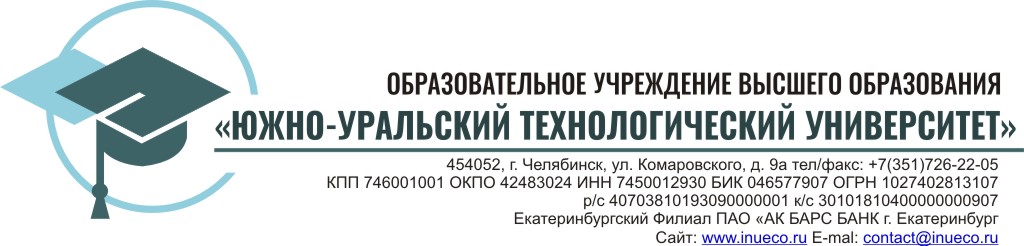 История Южно-Уральского технологического университета. Наши достижения. 2019 годВ 2019 г. Южно-Уральский технологический университет отметился новыми достижениями1 января Камилова Рада опубликовала статью «К некоторым вопросам о контрафактных товарах, перемещаемых через таможенную границу ЕАЭС» в Международном научном журнале «Инновационные подходы в отраслях и сферах». 2018. № 12.1 января Смирнова Алёна отмечена дипломом участника Всероссийского фестиваля военно-патриотической песни «Наше поколение против террора» в номинации «Вокальное исполнение, соло» (рук. Яковлева Л.В.)1 января Международная академия образования «СМАРТ» отметила за высокие достижения, умение применять собственные знания, эрудицию и логическое мышление на Международной олимпиаде «Эрудиты-2018» с участием команд из России и зарубежных стран студентов ОУ ВО «ЮУИУиЭ». Дипломы получили обучающиеся по направлению «Юриспруденция»: Голинка Александра, Давыдова Татьяна, Дмитриев Дмитрий, Исаев Максим, Колпакова Екатерина, Муратова Сабина, Нурмухаметова Рафиза, Павлов Александр, Сафетдинова Анита, Тагирова Мария, Шевченко Дмитрий, Янмурзин Равиль, Ахметшина Регина, Пряхина Екатерина, Корюхов Роман; обучающиеся по специальности «Экономическая безопасность»: Харитонов Владислав, Волкова Виктория, Исламова Евгения, Кондратенко Марина, Лапич Захар, Наумова Ольга, Устинова Екатерина, Файзиев Азиз, руководители команд Нагорная М.С. и Рогозина О.А., а также команды Клуба интеллектуальных игр ЮУИУиЭ «Контраст» и «СНО».2 января вышел в свет новый номер научного журнала ЮУИУиЭ «Управление в современных системах» (Выпуск №4 (20) декабрь 2018, ISSN 2311-1313): СИСТЕМНЫЙ ПОДХОД В СОВРЕМЕННЫХ МЕЖДИСЦИПЛИНАРНЫХ ИССЛЕДОВАНИЯХ: Аббасова Е.В., Васильев В.А. Некоторые вопросы предупреждения производственного травматизма и профессиональной заболеваемости. Буторина О.В., Третьякова Е.А. Особенности рекуррентных зависимостей современного технологического цикла. СИСТЕМНЫЙ ПОДХОД К РЕАЛИЗАЦИИ ВНЕШНЕПОЛИТИЧЕСКИХ ЗАДАЧ. Докучаева С.В. Эффективность культурной дипломатии СССР в период холодной войны (на примере стран Латинской Америки). Раева Т.В. Развитие советских миротворческих практик в условиях холодной войны. Телюк К.Р. Дискурс о «дружбе» и советская «мягкая сила» в Китае в период расцвета советско-китайских отношений (конец 1940-х – 1960 гг.). Трегубов Н.А. Аппарат партийного управления советской культурной дипломатией в годы Холодной войны. Шанина О.Н. Развитие Хельсинского процесса на местах: массовые выезды за границу и связи с городами-побратимами (на примере г. Ярославля). СОВРЕМЕННАЯ СИСТЕМА ОБРАЗОВАНИЯ: ПЕДАГОГИЧЕСКИЕ ТЕХНОЛОГИИ, УПРАВЛЕНИЕ И КОНТРОЛЬ. Максютова З.Г. Информационно-коммуникационная инфраструктура вуза как фактор подготовки конкурентоспособного специалиста. УПРАВЛЕНИЕ В СОЦИАЛЬНО-ПОЛИТИЧЕСКИХ И ПРАВОВЫХ СИСТЕМАХ. Гайдук И.Е., Новокшонова Н.А. Определение вины при привлечении к субсидиарной ответственности контролирующего должника лица. Нагорная М.С., Якименко Е.С. Федеральная таможенная служба России: модернизация механизма таможенного регулирования внешнеэкономической деятельности в рамках Евразийского экономического союза. Новокшонов К.А. Новеллы законодательства о государственной регистрации юридических лиц. УПРАВЛЕНИЕ СИСТЕМАМИ В МАРКЕТИНГЕ И МЕНЕДЖМЕНТЕ: Подповетная Ю.В. К вопросу управления коммуникациями проекта в бюджетных организациях. Тропникова Н.Л. Роль исторических и социально-демографических факторов в деятельности органов местного самоуправления. УПРАВЛЕНИЕ В СОЦИАЛЬНО-ЭКОНОМИЧЕСКИХ СИСТЕМАХ: Алфёрова Л.В., Пряхина Н.А. Коворкинг как современный способ развития и ведения малого бизнеса. Боброва А.В., Вопилова С.Н. Роль офшорных зон в национальной экономике России. Валько Д.В., Климов Д.О. Экономическая безопасность личности: сущность и структура. Нагорная М.С., Шевцова В.В. Внутренний и въездной туризм в РФ: кластерная региональная модель управления. Третьякова Е.А. Методика анализа взаимосвязи промышленного и инновационного циклов на макроэкономическом уровне. УПРАВЛЕНИЕ В ИНФОРМАЦИОННЫХ И КИБЕРНЕТИЧЕСКИХ СИСТЕМАХ: Подповетная Ю.В., Орлова А.С. Складская деятельность: совершенствование и автоматизация.3 января Федько Анна заняла 1 место во Всероссийской олимпиаде по Теории управления (рук. Позднякова Ж.С.), Белокобыльская Виктория 1 место во Всероссийской олимпиаде «Государственная и муниципальная служба в РФ» и Всероссийской олимпиаде для студентов «Основы научных исследований», Косаркина Лада стала победителем Всероссийской олимпиады «Уголовное право», Пименова Валерия заняла в ней 3 место, Кошман Кристина получила сертификат участника, Ерохина Екатерина заняла 1 место во Всероссийской олимпиаде по правоведению, Герасимова Юлия стала победителем во Всероссийской олимпиаде «Правовые основы Российского государства».4 января Федько Анна опубликовала статью «Обеспечение развития имиджа территорий с помощью инвестиций» в Международном научно-практическом журнале «Форум молодых учёных». 2018. № 12(28) (РИНЦ) и получила сертификат.5 января преподаватели кафедры «Транспорт и электроэнергетика» Савиновских А.Г., Новикова Д.А., Кукис В.С. и др. получили патенты на полезную модель № 183358 «Когенерационная энергетическая установка» и № 182334 «Автономная отопительно-вентиляционная установка» от Федеральной службы по интеллектуальной собственности.6 января Наумов А.В. и Новикова Д.А. отмечены сертификатом «Интернаука» за участие в XV-XVI международной научно-практической конференции «Технические науки: проблемы и решения» с работой «Синтез алгоритма оптимального управления частотой вращения первичного дизеля инверторной гибридной энергоустановки с применением нейросетевой модели» г. Москва9 января Шевцова Виктория стала победителем IV Всероссийского конкурса на лучшую научную работу студентов и аспирантов в области регионоведения и международных отношений имени профессора С.Б.Лаврова, организованного ФГБОУ ВО «Санкт-Петербургский государственный экономический университет» и Русским Географическим обществом с работой «Государственно-частное партнёрство в сфере культуры: проблемы практической реализации» (научный руководитель Нагорная М.С.)10 января – 27 февраля студенческий строительный отряд «Бригада Ю» принял участие во Всероссийской студенческой стройке «Мирный атом»: Сафин Вячеслав, Вавилов Игорь, Буканаев Руслан, Греханов Сергей, Низаев Станислав, Сагандыков Арман, Карин Даниил.11 января Герасимова Ю.В. опубликовала в Международном научном журнале статью «Современное состояние и перспективы развития института медиации в арбитражном судопроизводстве Российской Федерации» // Наука через призму времени. - 2019. - № 1 (22). http://www.naupri.ru/journal/1542 (н.р. Нагорная М.С.)15-16 января состоялись традиционные выездные ХI сборы лидеров Студенческой ассоциации. Лидерами сборов стали:  Гриценко Юлия (Д-305),  Пряхина Надежда (М-303), Коростин Семён (Эб-108). Лучшими по мнению социального партнёра компании Дом.ru стали Шкаликова Светлана, Пряхина Екатерина, Дмитриев Дима. 17 января в стенах Администрации Калининского района города Челябинска прошел ежегодный городской фестиваль военно-патриотической песни «Опаленные сердца». Участие в фестивале приняли солисты из вокальной студии «Созвездие»: Илья Мальцев, Алёна Смирнова, Дмитрий Скочилов, Евгения Конышева. Дебют на этом конкурсе состоялся у Дмитрия Скочилова с песней Трофим «Родина» и Конышевой Евгении, с песней «Баллада о солдатской матери», автор песни Александр Ермолов. Мальцев Илья, также участвовал первый раз с песней И. Талькова «Я вернусь». Смирнова Алёна подготовила 2 песни «Ты живи моя Россия» (И. Савицкая) и «Не твоя война» из репертуара группы Океан Эльзи. Поддержать участников пришли студенты из различных академических групп.18 января в стенах Южно-Уральского института управления и экономики состоялось торжественное вручение дипломов выпускникам групп: Из-501, МЗу-401 и Мз-501, ЭЗу-401 и Эз-501, СЗу-401, Сз-501 и Дз-501, ЗЗу-501, ТТПз-501, ЮЗу-401 и Юз-501. Уварова Наталья и Иванчук Ксения получили дипломы с отличием. Ректор Южно-Уральского института управления и экономики Анатолий Викторович Молодчик вручил благодарственные письма Ректора выпускникам за успешную добросовестную учебу, активную жизненную позицию, эффективное руководство студенческой группой, блестящую защиту выпускных квалификационных работ, позиционирование имиджа Южно-Уральского института управления и экономики во внешней среде: Албину Дмитрию, Базарову Василию, Базюкиной Антонине, Братчиковой Ксении, Ваниной Дарье, Лёша: Волкову Александру, Гилёвой Валерии, Гроссман Алексею, Долгих Василию, Дубининой Дарье, Калинину Михаилу, Косенко Елене, Кудрявцевой Александре, Лушниковой Ирине, Морозовой Дарье, Романовой Нине, Сачко Ларисе, Сидорову Максиму, Слободчиковой Анастасии, Фатеевой Анастасии, Хафизову Расулу, Холиной Ольге, Чертыковой Елене и Щёголевой Анне.19 января Белокобыльская Валерия опубликовала в международном научно-практическом журнале «Форум молодых ученых» статью «Основные теории международной экономической интеграции» № 1(29) 2019. ISSN 2500-4050 Свидетельство о регистрации: ЭЛ № ФС 77 - 66302 от 01.07.2016 г. Издание зарегистрировано Федеральной службой по надзору в сфере связи, информационных технологий и массовых коммуникации (Роскомнадзор), выпуски журнала включены в РИНЦ.20 января Камилова Рада опубликовала в Студенческом научном вестнике «Всероссийское СМИ «Академия педагогических идей «НОВАЦИЯ» Свидетельство о регистрации ЭЛ №ФС 77-62011 от 05.06.2015 г. (выдано Федеральной службой по надзору в сфере связи, информационных технологий и массовых коммуникаций)» статью  «К некоторым вопросам о контрафактных товарах, перемещаемых через таможенную границу ЕАЭС».24 января проректору по научной работе ОУ ВО «Южно-Уральский институт управления и экономики» Валько Даниле Валерьевичу, объявлена благодарность Управления по делам молодежи Администрации г. Челябинска за активное участие в реализации молодежной политики г. Челябинска, популяризацию науки в молодежной среде и формирование созидательной жизненной позиции молодежи.январь - утверждены планы межрегионального и международного сотрудничества между Южно-Уральским институтом управления и экономики, Гуманитарным университетом (г. Екатеринбург) и Костанайскии государственным университетом им. А. Байтурсынова (г. Костанай, Респ. Казахстан). Южно-Уральский институт управления и экономики работает совместно с данными университетами в рамках соглашений о сотрудничестве в научной и образовательной сфере с 2014 г.  В рамках плана сотрудничества на 2018 г. совместно реализованы: Международная научно-практическая конференция «Байтурсыновские чтения», Всероссийский с международным участием конкурс социальной рекламы «Взгляд молодых», Всероссийская с международным участием научно-практическая конференция студентов, аспирантов и молодых ученых «Актуальные проблемы современной науки: взгляд молодых», Всероссийская конференция студенческая «Информационные технологии в современном мире», Межвузовский конкурс научно-практических работ студентов, магистрантов, аспирантов «Новые голоса в науке: идеи и проекты», а также предметные олимпиады. В рамках программы сотрудничества на площадке ЮУИУиЭ ежегодно реализуются стажировки и практика магистрантов и аспирантов.  В 2019 году в рамках плана работы также предусмотрена программа академической мобильности обучающихся и преподавателей, научно-исследовательские конференции и конкурсы.28 января – 1 февраля преподаватели ЮУИУиЭ (Сергеичева И.А., Нагорная М.С., Турлыбекова О.Г., Валько Д.В.) прошли повышение квалификации в рамках «Зимней школы преподавателя-2019: Цифровизация образования: технологии, качество, вовлеченность», организованной  образовательной платформой Biblio-online, Электронное издательство Юрайт. Вебинары «Смешанное обучение: от оффлайна к онлайну и наоборот» и «Адаптивное и персонализированное обучение: лекция и мастер-класс» позволили узнать новое, поделиться секретами и наработками в профессиональной области, а также пообщаться с коллегами и улучшить собственную компетентность во многих вопросах. Было организовано погружение в темы «Вовлечение преподавателей в онлайн-обучение: теория, практика, эффективные инструменты», «Образовательное видео: Youtube-каналы и не только», «Власть и престиж преподавателя: как достичь и как использовать», «Вовлечение студентов в онлайн-обучение. Мотивация обучения в онлайн-образовании», «Психометрики и аналитика обучения (data mining)», «Работа в социальных сетях. Инструменты работы со студентами в социальных сетях», «Системы проверки знаний», «Платформы онлайн-обучения: взгляд в будущее», «Обучение без границ: обзор образовательных мобильных приложений».28 января – 8 февраля проректор по научной работе Валько Д.В.  в г.Москва прошёл курсы повышения квалификации по программам дополнительного образования Фонда Егора Гайдара, разработанным совместно с экономическим факультетом МГУ им. М.В. Ломоносова и факультетом экономики Европейского университета в Санкт-Петербурге.30 января преподаватели кафедры «Управление и бизнес», в рамках проф.ориентационных мероприятий, провели тренинг «Входной билет» в академических группах ОЛ-350, Э-430 ПОУ «Колледж права и экономики».	30 января  проректор по внеучебной работе Нагорная М.С. выступила на заседании Совета по воспитательной и внеучебной работе образовательных организаций профессионального и высшего образования Челябинской области с докладом «Об  опыте организации психологического тестирования обучающихся образовательной организации высшего образования на предмет потребления наркотических средств, психотропных и других токсических веществ», приняла участие в обсуждении вопросов «О способах взаимодействия и формах работы с вузами региона по вопросам противодействия распространению идеологии терроризма и проявлениям экстремизма и профилактики возникновения очагов социальной напряженности» и «О мерах по профилактике участия студентов и обучающихся в деструктивных общественных движениях и организациях, а также противодействию нарушениям законодательства в сфере проведения массовых публичных мероприятий»4 февраля вышло в свет научное издание «Вестник СМУС». В Электронном журнале (Выпуск № 4 (23). - 2018 Совета молодых ученых и специалистов Челябинской области опубликованы научные статьи студентов и преподавателей ЮУИУиЭ:  Том 1: Аббасова Е.В., Ерохина Е.В. Право на достоверную информацию о состоянии окружающей среды; Гришмановский Д.Ю., Ерохина Е.В. Проблема дороговизны прохождения процедуры банкротства физических лиц, Сумина Н.В., Малышкина А.Ю. Совершенствование деятельности таможенных органов по организации таможенного контроля товаров, перемещаемых через таможенную границу ЕАЭС, Кошман К.С., Сотникова Л.В. Влияние доносов на уголовное право: от прошлого к настоящему.6 февраля в Законодательном Собрании Челябинской области состоялась торжественная церемония награждения по итогам VII Международного фестиваля-конкурса вокалистов «Мамино сердце», соорганизатором которого выступил ЮУИУиЭ. Организационный комитет выразил глубокую благодарность «за сотрудничество и вклад в пропаганду культуры и искусства. Много сил энергии и трудолюбия требует Ваша профессиональная деятельность. Однако, ответственность и умение быть на шаг впереди времени позволяет Вам эффективно решать поставленные задачи и успешно реализовывать творческий потенциал своих воспитанников. Пусть Ваш жизненный опыт, преданность выбранному делу, высокое мастерство и в дальнейшем служат на благо Челябинской области и всей России» педагогу дополнительного образования ЮУИУиЭ Яковлевой Любовь Викторовне и волонтёру – студентке ЮУИУиЭ Деменьшиной Алёне.7 февраля студенты, выпускники и преподаватели ЮУИУиЭ представили Институт на Всероссийском студенческом фестивале социальных проектов МедиаКласс, организованном Московским государственным институтом культуры и проходящим под девизом «Спешите делать добрые дела». Горина Ольга заняла 1 место в номинации «Братья наши меньшие» с проектом «Память». Сертификатами отмечены: Белокобыльская Валерия, Шевцова Виктория, Гриценко Юлия, Мухамедьянова Рита, Ковтарёв Евгений, Михеева Анастасия, Осаулко Максим, Охотникова Евгения, Нагорная М.С., Турлыбекова О.Г., Федько Анна, Грипас Я.О.8 февраля студентки ЮУИУиЭ опубликовали статьи в научном международном журнале "Наука через призму времени" № 2 (23) 2019 г. Демиденкова Елизавета "Особенности уголовно-правовой характеристики изнасилования" (свидетельство о публикации научной статьи СВ № 1672-2019), Рогозина Снежанна «Об особенностях понятия жестокого обращения с животными» (СВ № 1671-2019)8 по 10 февраля в областной школе командного состава студенческих отрядов проводников, организованной Челябинским региональным отделением МООО «Российские Студенческие Отряды» при поддержке Фонда президентских грантов приняли участие командир СПО «Линия жизни» Шаронова Анастасия и комиссар Кондратенко Марина9 февраля, студенты ЮУИУиЭ под руководством ССК «Хаски» приняли участие в XXXVII Всероссийской массовой лыжной гонке «Лыжни России – 2019».10 февраля представители Совета по внеучебной воспитательной работе ОУ ВО «ЮУИУиЭ» прошли онлайн-тестирование «Методика воспитательной деятельности», организованное Высшей школой делового администрирования (Лицензия на образовательную деятельность19674), показали высокие результаты  и получили сертификаты.11 февраля Шевцова Виктория приняла участие в Международном конкурсе дизайна футболки, посвященном Международному дню лесов, объявленном Продовольственной и сельскохозяйственной организацией Объединенных Наций. 12 февраля ОУ ВО «Южно-Уральский институт управления и экономики» организовал и провёл VI Региональный Фестиваль науки, посвящённый Дню Российской науки, программа которого включали более 20 мероприятий. С приветственным словом выступил Ректор ЮУИУиЭ Молодчик Анатолий Викторович и вручил сертификаты о присуждении Гранта ректора на обучение во втором семестре 2018/2019 учебного года Давыдовой Татьяне, Демиденковой Елизавете, Ишметьевой Дарье, Максимовой Наталье, Овчинникову Андрею, Пряхиной Екатерина, Рогозиной Снежанне и Сабирьянову Борису. В Фестивале приняли участие студенты ФГАОУ ВО «Южно-Уральский государственный университет (национальный исследовательский университет)», Челябинский филиал федерального государственного образовательного бюджетного учреждения высшего образования «Финансовый университет при Правительстве Российской Федерации», ЧОУВО «МИДиС», ПОУ «Колледж права и экономики».12 февраля Татьяна Сахарова, тренер Института социальных инноваций «ПРОдвижение» провела интерактивный тренинг «Как стать эффективным наставником».12 февраля заведующая кафедрой «Юриспруденция и гуманитарные дисциплины» Сотникова Лилия Владимировна организовала и провела деловую игру «Легко ли быть Президентом?».12 февраля сотрудник научного отдела ЮУИУиЭ Юлия Рамилевна Мухина провела мастер-класс «Этот неизвестный MS WORD».12 февраля представители Академии финансов и биржи Иванов А.М., Иванов Г.А. и другие провели экспериментальную бизнес-игру «Gamble». 12 февраля Попова Инна Сергеевна, заместитель председателя Института социальных инноваций молодежи «ПРОдвижение» организовала и провела интерактивный тренинг «Критическое мышление».12 февраля сотрудник научного отдела ЮУИУиЭ Волков П.В. провел интерактивный мастер класс «Секреты поиска информации»12 февраля доцент кафедры ИМиЕД ЮУИУиЭ Елена Николаевна Эрентраут, провела мастер-класс «Оптимальные решения: математика или жизнь?»12 февраля сотрудник научного отдела ЮУИУиЭ Юлия Рамилевна Мухина провела мастер-класс «AnyLogic: игра в имитацию»12 февраля Студенческий педагогический отряд «PoweR» организовал и провел интеллектуальную игру «Где логика?».12 февраля Екатерина Соболева, менеджер по развитию HR-бренда Челябинского филиала АО «ЭР-Телеком Холдинг» Дом.ru провела два мастер-класса: «Словесный бокс: бить или не бить словом?», а также «Геймификация — вся наша жизнь игра»12 февраля Екатерина Сергеевна Ямурзина, зам. зав. кафедрой САиД ОУ ВО «Южно-Уральский институт управления и экономики» провела и организовала творческую лабораторию «Футуристический взгляд на архитектуру»12 февраля Пешиков О.В., доцент кафедры анатомии и оперативной хирургии ЮУГМУ организовал и провел мастер-класс «Экстремальное здоровьесбережение»12 февраля Татьяна Павловна Ишмаева, ст. преп. кафедры ЮиГД ОУ ВО «Южно-Уральский институт управления и экономики», действующий адвокат Челябинской области, организовала и провела мастер-класс «Лучшие друзья следователя — отпечатки»12 февраля Казаченок Юлия Викторовна, доцент кафедры ЮИГД организовала и провела мастер-класс «Категорический императив, или что значит быть этичным»12 февраля Роберт Ильизаревич Гарипов, Галина Николаевна Брагина, кафедра ЭФиБУ организовали экономический симулятор «Управление предприятием в условиях жесткой конкуренции»12 февраля кафедра «Управления и бизнес» провела интерактивную игру «Атомные дилеммы», которую организовала преподаватель кафедры Позднякова Жанна Сергеевна, доцент кафедры УиБ ОУ ВО «Южно-Уральский институт управления и экономики»12 февраля Пасешник Наталья Петровна, доцент кафедры УиБ ЮУИУиЭ провела деловую игру «Монополия» 12 февраля активисты СНО Пряхина Надежда, Шкаликова Светлана, Пименова Валерия и Шевцова Виктория, реализовали свой проект-квест «Путешествие по научной стране ЮУИУиЭ»12 февраля Петр Вячеславович Волков, сотрудник научного отдела ЮУИУиЭ, организовал и провел интеллектуальную игру «Science quis»  12 февраля состоялась церемония закрытия «Фестиваль науки» 2019. Партнерами Фестиваля стали: ЧРОО Институт социальных инноваций молодежи «Продвижение», АО «ЭР-Телеком Холдинг», оказав поддержку в проведении мастер-классов. Всего Фестиваль насчитывал 21 мероприятие. На торжественной церемонии подведения итогов награждены самые активные участники Фестиваля: Пронская Дарья (Финансовый университет), Руснак Александр (КПиЭ), Запорожец Кристина (КПиЭ), Мещерягин Данил (ЮУрГУ), Ярков Владимир (МИДиС), Гнедкова Мария (ЮУИУиЭ), Белев Павел (ЮУИУиЭ), Арискин Александр (ЮУИУиЭ).  Победителями командных турниров стали: команды академических групп ГМУ-102 (Фесенко Екатерина, Шигаев Денис, Мухамедьярова Динара, Яльчибаева Римма), ЭБ-108 (Соловьева Ксения, Максимова Наталья, Сабенина Кристина, Горбачева Ольга, Садыкова Алина), А-110 (Кох Эрик, Матюшина Екатерина, Галимов Марсель, Савельев Илья), М-103 (Тургенева Юлия, Владислав Конжеровский, Владислав Брежнев, Николай Авдонин, Данил Мазаев) и Ю-101 (Тагирова Мария, Павлов Александр, Шевченко Дмитрий, Мартынов Илья, Исаев Максим).13 февраля Ерохина Екатерина приняла участие в Ежегодной научно-практической конференции "Право современной России: состояние, проблемы" (г.Курск) и опубликовала статью «Банкротство физических лиц: становление и перспективы институционального развития в России» (н.р. Гришмановский Д.Ю.)11-14 февраля прошли соревнования по волейболу среди женских/мужских команд в зачет Универсиады образовательных организаций высшего образования Челябинской области. Честь нашего Института представляли: Мужская сборная:  Григорян Нарек, Штайле Алексей, Сагандыков Арман, Хаятов Артур, Оленин Владислав, Абдужабборов Жахонгир, Фахреев Марс. Женская сборная: Таскина Ксения, Ефимочкина Анна, Охотникова Евгения, Шкаликова Светлана, Урушева Юлия, Шалгинбаева Екатерина. На протяжении 4 дней студенты ЮУИУиЭ сражались за звание самых сильных и лучших со спортсменами из ЮУрГАУ (Троицк,Челябинск), МИДиСа, РАНХиГС, Финансового Университета и Университета Права. В нелегкой борьбе юношам удалось завоевать 4 место, обыграв команды РАНХиГС, Финансовый Университет и Университет Права со счетом 2:0, но проиграв команде ЮУрГАУ из Троицка всего несколько очков. Девушки, выиграв Финансовый Университет, Университет Права и РАНХиГС, вышли в финал и сразились с командной ЮУрГАУ из Троицка, проиграв всего 4 очка, девушкам удалось занять 2 место. 14 февраля  состоялся методический семинар СНО "Спурт в науку"14 февраля по 28 марта студенты ЮУИУиЭ приняли участие в VII Всероссийской студенческой творческой лаборатории «Регионы, города: ракурсы и параллели», организованной Омским государственным техническим университетом: Шевцова Виктория, Загирова Зиля, Кузнецова Дарья, Мухамедьянова Рита, Шкрабов Николай,15 февраля  Ерохина Екатерина (Ю-401) приняла участие в IV Всероссийской заочной студенческой научно-практической конференции «Актуальные проблемы гражданского права и процесса», организованной Среднерусским институтом управления (филиал ФГБОУ ВО «Российская академия народного хозяйства  и государственной службы при Президенте РФ») «Применение процедуры медиации как способ решения проблем с кредиторами в деле о банкротстве физического лиц» (н.р. Гришмановский Д.Ю.)15 февраля впервые в Южно-Уральском институте управления и экономики состоялась встреча штаба студенческих отрядов ЮУИУиЭ с ректором Анатолием Викторовичем Молодчиком, посвященная Дню Российский Студенческих Отрядов. На столь важном собрании были представители всех 4-х действующих отрядов ЮУИУиЭ, за исключением ССО «Бригада Ю», которые трудятся на ВСС «Мирный атом» 2019. Представитель от каждого отряда предоставил отчёт о проделанной работе за год отрядной деятельности, за командира строительного отряда выступил командир Штаба СО ЮУИУиЭ - Гриценко Юлия. В дальнейшей беседе бойцы и кандидаты задавали вопросы, касающиеся не только дальнейшей жизни Института, но и отрядов, песни под гитару, фотография на память и приз за лучший вопрос завершили мероприятие.16 февраля представители Совета по внеучебной воспитательной работе ОУ ВО «ЮУИУиЭ» прошли онлайн-тестирование «Оказание первой помощи», организованное Высшей школой делового администрирования (Лицензия на образовательную деятельность19674), показали высокие результаты  и получили сертификаты.17 февраля команда-победитель Фестиваля науки поучаствовали в квесте «Комната Шерлока Холмса».17 февраля, в День Российских Студенческих Отрядов, в актовом зале Южно-Уральского государственного университета состоялся финал XII Фестиваля танцев студенческих отрядов, где свои танцевальные номера показали 250 бойцов из Челябинской области и регионов России. Команда от штаба студенческих отрядов ЮУИУиЭ прошла серьезный конкурсный отбор и попала в финал. Всего в нашей номинации «Современный танец» выступало 5 команд. В честной борьбе мы смогли занять 3 место! В состав команды от ШСО вошло 19 человек из отрядов СПО «PoweR», СОП «Линия Жизни» и ССервО «Аквамарин». Также в составе команды от ВСС «Мирный атом» принял участие Игорь Вавилов, боец ССО «Бригада Ю». Организаторами Фестиваля выступило Челябинское региональное отделение МООО «РСО»18 февраля 245 студентов очной, очно-заочной и заочной формы обучения приняли участие в XIV Всероссийском профессиональном конкурсе «Правовая Россия», организатором которого выступила Российская ассоциация правовой информации ГАРАНТ при поддержке Совета судей РФ19 февраля Департамент государственной политики в сфере высшего образования и молодёжной политики Министерства науки и высшего образования Российской Федерации опубликовал результаты Мониторинга эффективности деятельности образовательных организаций высшего образования России. ОУ ВО «Южно-Уральский институт управления и экономики» по всем показателям признан эффективным вузом. http://indicators.miccedu.ru/monitoring/_vpo/inst.php?id=183820 февраля преподаватели Института приняли участие в вебинаре Маркетинг преподавателя, организованном  образовательной платформой Biblio-online, Электронным издательством Юрайт. Теоретическая часть • Конкуренция преподавателей - хорошо или плохо? • Что первично: ученый или преподаватель? • Как устроены практики конкурсного отбора ведущих вузов? • Рейтинги цитирования и популярности – как извлечь пользу? • Как современные студенты выбирают преподавателей? • Методическая активность внутри и вне организации • Информационная активность в цифровом пространстве • Публикационная активность и ее нормы • Формы взаимодействия с выпускниками и их работодателями Практическая часть • Нейминг курса • Оформление рабочей программы.20 февраля студенты академических групп Ю-101 и Ю-101а Южно-Уральского института управления и экономики провели интерактивное занятие в Калининском районном суде г. Челябинска: Знакомство студенческой молодёжи с экспозициями «История Калининского районного суда г.Челябинска», беседа в форме диалога с экс-Председателем Калининского районного суда г. Челябинска, судьёй в отставке Штрауб Отто Викторовичем,  присутствие на открытом судебном заседании, интерактивная игра «Присяжные заседатели», разбор дела под руководством председателя суда Новосёлова  Михаила Викторовича (ст. 288 ч.1 УК РФ), дискуссия с ним.20 февраля студенты Южно-Уральского института управления и экономики в составе 2-х академических групп ГМУ-102 и ГМУ-202 (направление «Государственное и муниципальное управление») на практике закрепили знания по Избирательному праву и избирательному процессу, поучаствовав в интерактивном Дне открытых дверей Территориальной избирательной комиссии Калининского внутригородского района Челябинского городского округа.20 февраля в Калининском районе состоялся гала-концерт победителей районного тура фестиваля военно-патриотической песни «Опаленные сердца», ЮУИУиЭ представили Евгения Конышева и Алена Смирнова, занявшие 1 место в своих номинациях. Скочилов Дмитрий занял 3 место, Мальцев Илья отмечен благодарственным письмом. (рук. Яковлева Л.В.)21 февраля Пряхина Екатерина, Осаулко Максим, Ковтарёв Евгений приняли участие во Всероссийском конкурсе социальной рекламы антинаркотической направленности и пропаганды здорового образа жизни «Спасем жизнь вместе» который проводится Министерством внутренних дел Российской Федерации в целях привлечения внимания общественности к проблеме незаконного потребления наркотических средств, психотропных веществ и формирования в обществе негативного отношения к их незаконному потреблению, (рук.Сотникова Л.В, Турлыбекова О.Г.)21 февраля студентка академической группы ГМУ-202 Федько Анна стала победителем Всероссийской олимпиады «Время знаний» по  дисциплине «Деловые коммуникации», заняв почетное 2-ое место (руководитель Позднякова Жанна Сергеевна) (stu-19-802254)21-24 февраля Анна Деулина и Алёна Смирнова стали лауреатами Международного конкурса-фестиваля «Урал собирает друзей!» (руководитель Яковлева Любовь Викторовна).22 февраля Максимова Наталья опубликовала в Международном научном журнале статью «Экономическое содержание и особенности криптовалюты» // Наука через призму времени. - 2019. - № 3 (24) (н.р. Гарипов Р.И.)22 февраля студенты а.г. ГМУ-102, ГМУ-202, М-103, Ю-101, Ю-101-а приняли участие во II-ом ежегодном конкурсе на знание системы ГАРАНТ «Кубок первокурсника», организованном компанией «Гарант» (г.Москва), лауреатом стала Ишметьева Дарья, 154 студента получили сертификаты.22-24 февраля Мухамедьянова Рита, Козицина Татьяна и Тургенева Юлия  прошли обучение в Региональной Школе пресс-секретарей студенческих отрядов Челябинской области.23 февраля Малышкина Алла приняла участие в Студенческой научно-практической конференции "Исследования молодых ученых", организованной Общественной палатой Курской области, Курским облпотребсоюзом, АНО ВО «Белгородский университет кооперации, экономики и права», Курским институтом кооперации (филиал) (г.Курск) с докладом "Особенности определения таможенной стоимости товаров, перемещаемых автомобильным транспортом через таможенную границу ЕАЭС" (н.р. Сумина Наталия Витальевна), Охотникова Евгения «Эволюция налога на доходы физических лиц» (н.р. Сотникова Л.В.), Камилова Рада «К вопросу о контрафактных товарах, перемещаемых через таможенную границу Евразийского экономического союза»24 февраля – 15 марта Гриценко Юлия в качестве волонтёра приняла участие в XXIX Всемирной зимней универсиаде 2019 года в Красноярске.24 февраля Позднякова Ж.С., Сергеичева И.А., Белокобыльская В.  прошли онлайн-тестирование «Права ребёнка», организованное Высшей школой делового администрирования (Лицензия на образовательную деятельность19674), показали высокие результаты  и получили сертификат.26 февраля студентки ЮУИУиЭ Шевцова Виктория (Д-305) и Герасимова Юлия (Ю-201) приняли участие в ток-шоу "Разберём на атомы. Сила: сила прочности, сила огня и сила слова!", спикером которого выступил Илья Стахеев – «отец-основатель» Тотального диктанта.26 февраля студенты академических групп Ю-101 и Ю-101а ОУ ВО «Южно-Уральский институт управления и экономики» посетили Челябинскую областную универсальную научную библиотеку, где прошел прокурорский час «Противодействие наркомании и преступности несовершеннолетних», спикером выступил заместитель начальника отдела по делам несовершеннолетних, советник юстиции - Гималетдинов Наиль Гильметдинович.26 февраля Студенческий спортивный клуб «Хаски» организовал и провел в рамках Студенческой спартакиады ЮУИУиЭ Чемпионат по гиревому спорту, посвященный Дню Защитника Отечества. В соревнованиях приняло участие более 40 спортсменов различных весовых категорий. По итогам соревнований определились сильнейшие спортсмены: 
Девушки: Весовая категория до 55 кг. 1 место - Пряхина Надежда, М-303, 2 место - Исламутдинова Эльмира, М-303. Юноши: Весовая категория до 70кг.: 1 место - Сгибнев Андрей, ЭБ-408, 2 место - Циулин Дмитрий, М-203, 3 место - Халилов Рахмидин, Ю-201. Абсолютная весовая категория: 1 место - Мешин Александр, ЭБ-108, 2 место - Сгибнев Андрей, ЭБ-408, 3 место - Циулин Дмитрий, М-203.26 февраля Студенческий спортивный клуб «Хаски» организовал и провел в рамках Студенческой спартакиады ЮУИУиЭ Открытый Чемпионат по Дартсу. 
Победитель определялся по наибольшему количеству очков из 10 серий бросков. По итогам соревнований места распределились следующим образом: Девушки: 1 место - Малышкина Алла, ТД-306, 2 место - Камилова Рада, ТД-306, 3 место - Пряхина Надежда, М-303. Юноши: 1 место - Халилов Рахмидин, Ю-201, 2 место - Циулин Дмитрий, М-203, 3 место - Сайдулаев Мадомин, ТД-20627 февраля вышел в свет сборник трудов II Всероссийской научно-практической конференции научных, научно-педагогических работников, аспирантов и студентов «Современные технологии в электроэнергетике и электротехнике: задачи, проблемы, решения». На конференцию, организованную кафедрой  «Транспорт и электроэнергетика» поступило более 20 заявок от преподавателей, научных сотрудников, молодых ученых и аспирантов из образовательных организаций высшего образования г. Челябинска и Челябинской области (ОУ ВО «ЮУИУиЭ», ФГБОУ ВПО «ЮУрГАУ»). Кроме того, заявки на участие в конференции поступили из города Новосибирска (Новосибирский государственный университет), г Москва (Российский университет нефти и газа, АО «Гидропроект», Государственный университет управления). Участники из регионов России составили 40%. 27 февраля  в финале Всероссийского проекта с 10-летней историей, который проходит в 70 городах России «Ты Уникальная» в качестве участницы выступила студентка ЮУИУиЭ Ефимова Екатерина, в качестве волонтёра – Манатова Милена. Екатерина Ефимова — участница конкурса, которая по итогам будет вместе с победительницей «Ты Уникальная УрФО» представлять Челябинск на Всероссийском финале в Санкт-Петербурге28 февраля подведены итоги IV Всероссийской заочной олимпиады «Менеджмент и маркетинг: пути совершенствования», организованной ЮУИУиЭ. Для участия в Олимпиаде было подано 382 заявки, география участников представлена широко: Челябинск, Республика Алтай, Уфа, Оренбург, Красноярск, Мурманск, Кемерово, Алматы, Республика Беларусь, Барнаул и др.Вы продемонстрировали свои исследовательские навыки, высокий уровень знаний в области менеджмента и маркетинга, а также аналитические способности и понимание современных тенденции в развитии экономических наук. На основании итоговых оценок призёрами стали: 1 место – Долинина Валентина Егоровна (Нижегородский институт управления – филиал РАНХиГС), 1 место – Овсяк Никита Вадимович (ОУ ВО «Южно-Уральский институт управления и экономики»), 2 место – Билле Эдуард Вячеславович (ФГБОУ ВО «Красноярский государственный аграрный университет»), 2 место – Голбан Маргарита Юрьевна (ОУ ВО «Южно-Уральский институт управления и экономики»), 2 место – Тесленко Анна Юрьевна (ФГБОУ ВО «Красноярский государственный аграрный университет»), 3 место – Багин Егор Владимирович (ОУ ВО «Южно-Уральский институт управления и экономики»), 3 место – Никифоров Сергей Владиленович (ФГБОУ ВО «Алтайский государственный университет»), 3 место – Пальцева Ольга Алексеевна (ГПОУ «Кузнецкий техникум сервиса и дизайна» им. Волкова В.А.), 50 студентов ЮУИУиЭ получили сертификаты участников28 февраля обучающиеся группы ЭБ-508 провожали последний день зимы интересным мероприятием в рамках нового проекта: «Четыре Ч» – в Четвертый Четверг Читают Читатели областной универсальной научной библиотеки (ЧОУНБ). Тема встречи — «Окрыленные Крыловым».1 марта в рамках дисциплины "Экономическая теория" Р. И. Гарипов провел интерактивную экономическую игру со студентами групп ЭБ-108, Эб-108а «Отраслевая структура национальной экономики: конкуренция и проблемы взаимодействия экономических субъектов».1 марта студенты ЮУИУиЭ академических групп А-110, М-103, ТД-106, посетили разговорный клуб в Центре изучения английского языка Биг Бен и под руководством преподавателя английского языка из Бразилии Рафаэля Морейра обсудили искусство кино.1 марта в первый день весны прошла традиционная и долгожданная встреча с Ректором ОУ ВО «Южно-Уральский институт управления и экономики» Анатолием Викторовичем Молодчиком, участие в которой приняли студенты научного общества, обладающие Грантом Ректора и отличившиеся своими достижениями, активностью в рамках научной и учебной деятельности.  Ими стали: Федько Анна (ГМУ-202), Пряхина Надежда (М-303), Рогозина Снежанна (Ю-201а), Белокобыльская Валерия (ТД-206), Герасимова Юлия (Ю-201), Кошман Кристина (Ю-201), Сабирьянов Борис (Ю-101), Ишметьева Дарья (ГМУ-102), Максимова Наталья (ЭБ-108). На завтраке студентам посчастливилось пообщаться с Анатолием Викторовичем, задать интересующие вопросы на тему «Театр, музыка, кино, литературные произведения». Именно такая тема соответствует официальной тематике года в России, 2019 год — «Год Театра». 2 марта Пряхина Надежда приняла участие в Конкурсе студенческих аналитических работ в рамках ХII Сибирского коммуникационного Форума «NovoPRsk-2019», организованном НГУЭУ с работой "Коворкинг как современный способ продвижения малого бизнеса и перспективные возможности его развития в городах Челябинской области"4 марта Турлыбекова О. Г. старший преподаватель кафедры юридических и гуманитарных дисциплин ОУ ВО «Южно–Уральский институт управления и экономики» и Пашкова Т.А. старший преподаватель кафедры «Физического воспитания» Пензенского государственного университета архитектуры и строительства в соавторстве опубликовали статью «Плюсы и минусы занятий спортом» в Международном журнале Сolloquium-journal №3 (27), 2019 Część 5 (Warszawa, Polska) ISSN 2520-6990.5 марта в ЮУИУиЭ прошёл гала-концерт фестиваля творчества студенческой молодёжи «Весна в ЮУИУиЭ» в рамках отборочного этапа районного фестиваля творчества молодежи «Зареченская весна-2019». Номинации: Танцевальное направление. Современный танец (соло) - Юртаева Маргарита (А-510); «Народный танец» (дуэт) - Ишметьева Дарья и Черныш Дарья (ГМУ-102); «Современный танец» (ансамбль) - Штаб ЮУИУиЭ; «Народный танец» (соло) - Загирова Зиля (Д-305); Театральное направление. «Конферанс» - Харитонов Владислав (ЭБ-208) и Пряхина Екатерина (Ю-101). Музыкальное направление. Эстрадный вокал (отечественная песня) (соло) Конышева Евгения (Ю-101); Эстрадный вокал (зарубежная песня) (соло) - Пукалов Иван (ЭБ-108); Эстрадный вокал (зарубежная песня) (соло) Деулина Анна (Э-209); Эстрадный вокал (зарубежная песня) (ансамбль) COOLCOLD; Эстрадный вокал (отечественная песня) (соло) Попова Елизавета (ЭБ-108); Эстрадный вокал (отечественная песня) (соло) Мальцев Илья.5 марта в стенах Южно-Уральского института управления и экономики состоялся Фестиваль песни на английском языке, в котором принимали участие студенты академических групп А-210, Д-305, ЗЗУ -101, М-103, ТД-106, ЭБ-108, Ю-101а. Фестиваль был организован преподавателем Ещеркиной Л.В., педагогом дополнительного образования Яковлевой Л.В. в рамках Студенческого клуба aнглийского языка "Panda English Club". В программе были вокальные и вокально-инструментальные номера.6 марта студенты ЮУИУиЭ приняли участие в  VI Всероссийском конкурсе научно-исследовательских работ и научных проектов студентов и школьников «Научный прорыв», организованном ЮУИУиЭ: Якименко Евгения Сергеевна (ТД-406) "Роль Федеральной таможенной службы в развитии внешнеэкономического сотрудничества Евразийского экономического союза: методы оценки и механизмы управления" (н.р. Нагорная М.С.), Герасимова Юлия Вадимовна (Ю-201) «Медиация в России: институциональные и правовые аспект» (н.р. Нагорная М.С.), Шевцова Виктория Владимировна (Д-305) «Развитие внутреннего и въездного туризма в Российской Федерации. Туристические кластеры: проблемы и перспективы практической реализации» (н.р. Нагорная М.С.), Ерохина Екатерина (Ю-401) «Проблемы формирования российского правового института банкротства физических лиц» (н.р. Гришмановский Д.Ю.), Малышкина Алла (ТД-306) "Возможные пути совершенствования деятельности таможенных органов по организации таможенного контроля товаров, перемещаемых через таможенную границу ЕАЭС автомобильным транспортом" (н.р. Сумина Н.В.), Охотникова Евгения (Ю-301) «Вопросы обеспечения равенства правового статуса физических лиц в налоговых отношениях» (н.р. Сотникова Л.В.), Пряхина Екатерина (Ю-101) "Особенности реформирования пенсионной системы России: сравнительный аспект с Европейскими странами" (рук. Сотникова Л.В.), Мухамедьянова Рита (Д-305) «Модернизация урбанистического пространства городов России посредством художественного оформления трансформаторных шкафов на примере города Челябинск» (н.р.Радионова Екатерина Юрьевна), Пряхина Надежда (М-303) "Коворкинг как современный способ продвижения малого бизнеса и перспективные возможности его развития в регионе " (н.р. Алферова Л.В.), Камилова Рада (ТД-306) «Актуальные проблемы противодействия поставкам контрафактных и фальсифицированных товаров, перемещаемых через таможенную границу ЕАЭС» (н.р. Сумина Н.В.); Слободчикова Анастасия (Ю-301-а) «Проблемы обеспечения кибербезопасности в России и за рубежом» (н.р.Сотникова Л.В), Белокобыльская Валерия (ТД 206) «Проблемы и перспективы участия Челябинской области в международных интеграционных процессах» (н.р. Позднякова Ж.С.) , Косаркина Лада (Ю-201) «Актуальные вопросы деятельности адвоката по делам несовершеннолетних» (н.р. Ишмаева Т.П.), Давыдова Татьяна (Ю-101) «Особенности правового регулирования брачных отношений с иностранными гражданами» (н.р. Сотникова Л.В), Кошман Кристина (Ю-201а) «Роль доносов в развитии уголовного права» (н.р. Сотникова Л.В), Пименова Валерия (Ю-201) «Особенности осуществления авторского права в сети Интернет» (н.р. Гришмановский Д.Ю.), Максимова Наталья (ЭБ-108) «Влияние рынка криптовалют на мировую экономику» (н.р. Гарипов Р.И.), Рогозина Снежанна (Ю-201а) «Проблемы квалификации преступлений, совершенные в соучастии» (н.р. Штефан А.В.), Шкаликова Светлана (Ю-301) «Проблемы доступности правосудия в Российской Федерации» (н.р. Гришмановский Д.Ю.), Тагирова Мария (Ю-101) «Правовое регулирование электронной торговли в России» (н.р. Гришмановский Д.Ю.), Федько Анна (ГМУ-202) «Участие органов государственного и муниципального управления в формировании имиджа территорий» (н.р. Позднякова Ж.С.), Овчинников Андрей (С-216) «Зимнее бетонирование на Южном Урале – выбор рационального метода» (н.р. Новикова И.И.)6 марта состоялся семинар лаборатории веб-разработки «Презентация научной идеи: немного о дизайне», который провела руководитель лаборатории Мухина Юлия Рамилевна6 марта кафедра ЮиГД организовала и провела для студентов а.г. Ю-101 и Ю-101-а Дебаты в российском формате «Лидер ХХI века».6 марта в ЮУИУиЭ определили победителей соревнований по баскетболу среди юношей в зачёт Отборочного этапа Чемпионата АССК России. 1 место заняла команда «Хаски»: Евгений Ковтарёв, Денис Блек, Никита Чекунов, Александр Молосай. 2 место - команда «Flip Flop»: Александр Мешин, Семен Коростин, Дмитрий Дмитриев. 3 место - команда «Стальные лисы»: Арман Сагандыков, Алексей Седов, Артемий Юдаков.6 марта кафедра ЮиГД организовала и провела для студентов а.г. Ю-101 и Ю-101-а интерактивную интеллектуальную игру «Игры разума».7 марта в ЮУИУиЭ определили победителей отборочного этапа Чемпионата АССК России по шахматам.  Юноши: 1 место - Никита Бубенец, ЭБ-408; 2 место - Алексей Седов, Ю-201; 3 место - Александр Павлов, Ю-101. Девушки:  1 место - Александра Голинка, Ю-101; 2 место - Екатерина Колпакова, Ю-101; 3 место - Регина Ахметшина, Ю-101. Социальными партнёрами мероприятия выступили: Дом.ru, Солянка в ЛАЗЕРФОРС, Челябинск, Батутный Центр ZERO GRAVITY Челябинск, предоставив подарочные сертификаты и сувениры для победителей.7 марта в ЮУИУиЭ определили победителей Отборочного этапа Чемпионата АССК по волейболу среди женских команд, который проходил в ЮУИУиЭ с 11 декабря по 14 февраля, в нём приняли участие 5 команд - «Молния», «гм-Ушки», «Супер Девоньки», «Эшки», «Хаски».  По итогу места распределились следующим образом: 1 место команда «Супер Девочки»: Ефимочкина Анна, Шкаликова Светлана, Урушева Юлия, Шалгинбаева Екатерина, Таскина Ксения, Охотникова Евгения. 2 место - «Эшки»: Плотникова Светлана, Вершинина Екатерина, Другова Екатерина, Лушникова Валерия, Курочкина Светлана, Юмохужена Кристина. 3 место - «Молния»: Ляпина Ирина, Ермакова Ульяна, Зарубина Ольга, Комлева Наталья, Трофимова Виктория, Хакимова Диана.7 марта  в ЮУИУИЭ прошли соревнования по волейболу среди мужских команд в зачёт Отборочного этапа Чемпионата АССК России. 1 место заняла команда «Уральские медведи»: Нарек Григорян, Алексей Штайле, Абдужабборов Джахонгир, Артур Хаятов, Арман Сагандыков, Оленин Владислав. 2 место у команды «Стрела»: Евгений Граков, Сергей Живулько, Дмитрий Колесов, Захар Лапич, Марс Фахреев, Вячеслав Сафин. 3 место - «Грибы» Тимофей Карташов, Павел Белев, Антон Винидиктов, Ярослав Махин, Дмитрий Политов, Иван Пукалов.7 марта в ЮУИУиЭ определили победителей в соревнованиях по футболу в зачёт Отборочного этапа Чемпионата АССК России По итогам всех сыгранных матчей места распределились следующим образом:  1 место - «Уральские тигры»: Никита Бубенец, Андрей Сгибнев, Азизбек Абдупаттоев, Лев Доронин, Владимир Дорошков, Вадим Лебедев, Дмитрий Чингин, Евгений Шваб.  2 место заняла команда «ЮУИУиЭ 2»: Абдужабборов Джахонгир, Зохидов Элёрбек, Алексей Овчаренко, Арман Сагандыков, Сатканов Шохзод, Таалайбек Уулу Нуржигит. 3 место - «Стрела»: Сергей Живулько, Марс Фахреев, Madamin Saydullaev, Евгений Граков, Руслан Габидуллин, Дмитрий Колесов. 9 марта прошли соревнования по армрестлингу в зачёт Универсиады образовательных организаций высшего образования Челябинской области 2018-2019 учебный год. Каримов Элмурод, студент академической группы Ю-101, выступил в весовой категории 100 кг и одержал победу над всеми соперниками, заняв 1 место в личном первенстве и 3 командное место!10 марта студенты группы ГМУ-102 посетили Синема Парк в ТРК Горки и посмотрели фильм "Капитан Марвел" на английском языке. Посещение кинотеатра было организовано центром изучения английского языка Биг Бен и клубом ЮУИУиЭ «Панда» (рук. Ещеркина Л.В.).10 марта студенты ЮУИУиЭ приняли участие во Всероссийском конкурсе обучающихся «Мой вклад в Величие России», организованном Региональной общественной организацией содействия эффективному развитию творческой и инновационной деятельности в современном образовании «Доктрина»:  Охотникова Евгения (Ю-301) «Вопросы обеспечения равенства правового статуса физических лиц в налоговых отношениях» (н.р. Сотникова Л.В.), Герасимова Юлия (Ю-201) "Медиация в России: институциональные и правовые аспекты" (н.р. Нагорная М.С.), Якименко Евгения (ТД-406) "Роль Федеральной таможенной службы в развитии внешнеэкономического сотрудничества Евразийского экономического союза: методы оценки и механизмы управления" (н.р. Нагорная М.С.), Слободчикова Анастасия (Ю-301-а) «Проблемы обеспечения кибербезопасности в России и за рубежом» (н.р.Сотникова Л.В); Белокобыльская Валерия «Проблемы и перспективы участия Челябинской области в международных интеграционных процессах» (н.р. Позднякова Ж.С.), Пряхина Надежда "Коворкинг как современный способ продвижения малого бизнеса и перспективные возможности его развития в Челябинской области" (н.р.Алферова Л.В.), Косаркина Лада «Актуальные вопросы деятельности адвоката по делам несовершеннолетних» (н.р. Ишмаева Т.П.), Рогозина Снежанна «Проблемы квалификации преступлений, совершенные в соучастии» (н.р.Штефан А.В), Давыдова Татьяна (Ю-101) «Особенности правового регулирования брачных отношений с иностранными гражданами» (н.р.Сотникова Л. В), Тагирова Мария (Ю-101) «Правовое регулирование электронной торговли в России» (н.р. Гришмановский Д.Ю.), Шевцова Виктория (Д-305) «Развитие внутреннего и въездного туризма в Российской Федерации. Туристические кластеры: проблемы и перспективы практической реализации» (н.р. Нагорная М.С.),  Демиденкова Елизавета (Ю-201а) «Актуальные проблемы погашения и снятия судимости » (н.р. Штефан А.В.), Пименова Валерия (Ю-201) "Особенности осуществления авторских прав в сети Интернет" (н.р. Гришмановский Д.Ю.), Малышкина Алла (ТД-306) "Возможные пути совершенствования деятельности таможенных органов по организации таможенного контроля товаров, перемещаемых через таможенную границу ЕАЭС автомобильным транспортом" (н.р. Сумина Н.В.), Максимова Наталья "Влияние рынка криптовалют на мировую экономику" (н.р.Гарипов Р.И.), Пряхина Екатерина  "Особенности реформирования пенсионной системы России: сравнительный аспект с Европейскими странами", (н.р. Сотникова Л.В.), Мухамедьянова Рита (Д-305) «Модернизация урбанистического пространства городов России посредством художественного оформления трансформаторных шкафов на примере города Челябинск» (н.р.Радионова Е.Ю.), Федько Анна «Участие органов государственного и муниципального управления в формировании имиджа территорий» (н.р. Позднякова Ж.С.), Шкаликова Светлана (Ю-301) «Проблемы доступности правосудия в Российской Федерации» (н.р. Гришмановский Д.Ю.), Кошман Кристина (Ю-201-а) «Убить словом. Роль доносов в развитии уголовного права.» (н.р. Сотникова Л.В.), Камилова Рада «Актуальные вопросы противодействия поставкам контрафактных и фальсифицированных товаров, перемещаемых через таможенную границу ЕАЭС» (н.р. Сумина Н.В.).11 марта презентация блока «Вакансии» в АИС «Молодёжь России» от Федерального агентства по делам молодёжи (Росмолодежь) в целях обеспечения, повышения экономической эффективности регионов и реализации потенциала молодёжи в интересах стабильного демократического развития страны.12 марта студенты ЮУИУиЭ приняли участие в XVIII Международном молодежном конгрессе рекламы и связей с общественностью «Медиа PROFILE» в рамках IV Научно-образовательного форума «КОММУНИКАЦИОННЫЙ ЛИДЕР XXI ВЕКА»: Шевцова Виктория, Пряхина Надежда, Якименко Евгения, Пряхина Екатерина, Осаулко Маким, Ковтарёв Евгений, Охотникова Евгения, Слободчикова Анастасия, Федько Анна, Белокобыльская Валерия, Шкаликова Светлана, Камилова Рада, Мухамедьянова Рита, Пименова Валерия, Михеева Анастасия, Малышкина Алла, Максимова Наталья.12 марта библиотечно-информационный центр ЮУИУиЭ организовал в вузе буккросинг (книгообмен).12 марта зав. библиотечно-информационным центром ЮУИУиЭ Коржикова Т.В. организовала и провела для обучающихся Мастер-класс по подбору литературы в ЮУИУиЭ12 марта в стенах Южно-Уральского института управления и экономики прошёл очередной семинар СНО «Наука тезисов», который провёл проректор по научной работе Валько Д.В12 марта  студенты ЮУИУиЭ а.г. ЭБ-108 и ЭБ-108а в сопровождении Гарипова Р.И. посетили тир «Олимп» и провели интерактивное занятие по стрельбе.12-14 марта в стенах СДЮСШОР по шахматам и шашкам прошли одноимённые соревнования в зачёт Универсиады образовательных организаций высшего образования 2018-2019 уч.года. Лучшие спортсмены Студенческого Спортивного клуба «Хаски» защитили честь ОУ ВО «Южно-Уральский институт управления и экономики», заняв 3 место по шашкам: Шалгинбаева Екатерина (М-103) и Седов Алексей (Ю-201) и 3 командное место по шахматам: Голинка Александра (Ю-101), Колпакова Екатерина (Ю-101), Живулько Сергей (ТД-206), Бубенец Никита (ЭБ-408).13 марта Охотникова Евгения приняла участие во Всероссийском конкурсе молодежи образовательных и научных организаций на лучшую работу «МОЯ ЗАКОНОТВОРЧЕСКАЯ ИНИЦИАТИВА» «Вопросы обеспечения равенства правового статуса физических лиц в налоговых правоотношениях» (н.р.Сотникова Л.В.)13 марта студенты 1 курса групп ГМУ-102, ТД-106  и А-110 под руководством Турлыбековой О.Г. посетили интерактивную экскурсию в музее истории УралГУФКа и Олимпийской славы13 марта Студенческий спортивный клуб «Хаски» организовал и провел в рамках Студенческой спартакиады ЮУИУиЭ Чемпионат по фитнес планке. Среди юношей первым стал Мешин Александр (ЭБ-108) с результатом 5 минут, вторым Янмурзин Равиль (Ю-101а) с результатом 4 минуты, третье место занял Павлов Александр (Ю-101а) результат 3 минуты 30 секунд. У девушек обладателем первого места стала Давыдова Татьяна (Ю-101), она смогла продержаться в положении «Планка» целых 5 минут и 7 секунд, второе место у Загировой Зили (Д-305) результат 5 минут 5 секунд, третьей стала Ахметшина Регина (Ю-101) с результатом 3 минуты 35 секунд14 марта кафедра Управление и бизнес организовала и провела День профориентации. Специалист отдела профориентации и менторства международной IT-компании Superjob (г.Москва) Долгова Ольга Алексеевна в интерактивном формате помогла студентам составить идеальное резюме, присвоить ему уникальный номер, и что особенно ценно, отправить его на бесплатную проверку в компанию Superjob, теперь у студентов будет резюме, в котором не будет слов-паразитов, «заезженных» фраз, «очевидных» навыков, указаний на слабые стороны претендента и т.д. Кроме этого, ребята получили навыки успешного прохождения собеседований, требования к поддержанию информации в актуальном состоянии, полезные ссылки на сайты, более двухсот пятидесяти обучающихся ОУ ВО «Южно-Уральский институт управления и экономики» и ПОУ «Уральский региональный колледж» получили сертификаты о прохождении профориентационного курса «Планирование карьеры» на базе SuperJob в объеме 8 часов.15 марта обучающиеся ЮУИУиЭ – личности разносторонние, это подтвердила студентка академической группы ГМУ-202 Хадеева Лия, приняв активное участие во Всероссийском конкурсе «Зимняя Россия – в фотографиях-2019»16 марта 21 студент ОУ ВО «Южно-Уральский институт управления и экономики принял участие в студенты ЮУИУиЭ приняли участие во Всероссийском конкурсе обучающихся «Мой вклад в Величие России», организованном Региональной общественной организацией содействия эффективному развитию творческой и инновационной деятельности в современном образовании «Доктрина», по итогам заочного тура в число потенциальных призёров вошли Слободчикова Анастасия, Герасимова Юлия, Пименова Валерия, Косаркина Лада, Пряхина Надежда, Белокобыльская Валерия, Пряхина Екатерина, Шкаликова Светлана, Максимова Наталья. Честь Института и Челябинской области на очном этапе в Москве будет отстаивать Слободчикова Анастасия.16-17 марта Загирова Зиля приняла участие в I Региональном конкурсе Мисс и Мистер Челябинский областной студенческий отряд, организованном Челябинским региональным отделением МООО «РСО». Зиля стала победителем номинации «Мисс Грациозность».17 марта студенты ЮУИУиЭ приняли участие в Конкурсе научных работ студенческой и учащейся молодежи в области управления, экономики, социальной и политической сферы, организованный Уральским социально-экономическим Институтом (филиал) ОУ ПВО "Академия труда и социальных отношений": Якименко Евгения Сергеевна (ТД-406) "Роль Федеральной таможенной службы в развитии внешнеэкономического сотрудничества Евразийского экономического союза: методы оценки и механизмы управления " (н.р. Нагорная М.С.), Герасимова Юлия Вадимовна (Ю-201) «Медиация в России: институциональные и правовые аспект» (н.р. Нагорная М.С.), Шевцова Виктория Владимировна (Д-305) «Развитие внутреннего и въездного туризма в Российской Федерации. Туристические кластеры: проблемы и перспективы практической реализации» (н.р. Нагорная М.С.), Ерохина Екатерина (Ю-401) «Институт банкротства физических лиц в России: проблемы и перспективы развития» (н.р. Гришмановский Д.Ю.), Малышкина Алла (ТД-306) "Возможные пути совершенствования деятельности таможенных органов по организации таможенного контроля товаров, перемещаемых через таможенную границу ЕАЭС автомобильным транспортом" (н.р. Сумина Н.В.), Охотникова Евгения (Ю-301) «Вопросы обеспечения равенства правового статуса физических лиц в налоговых отношениях» (н.р. Сотникова Л.В.), Мухамедьянова Рита (Д-305) «Модернизация урбанистического пространства городов России посредством художественного оформления трансформаторных шкафов на примере города Челябинск» (н.р.Радионова Екатерина Юрьевна), Пряхина Надежда (М-303) "Коворкинг как современный способ продвижения малого бизнеса и перспективные возможности его развития в регионе" (н.р. Алферова Л.В.), Камилова Рада (ТД-306) «Некоторые аспекты противодействия поставкам контрафактных и фальсифицированных товаров, перемещаемых через таможенную границу ЕАЭС» (н.р. Сумина Н.В.); Слободчикова Анастасия (Ю-301-а) «Проблемы обеспечения кибербезопасности в России и за рубежом» (н.р.Сотникова Л.В); Рогозина Снежанна (Ю-201-а) «Проблемы квалификации преступлений. совершенные в соучастии» (н.р. Штефан А.В.); Пряхина Екатерина (Ю-101) «Особенности реформирования пенсионной системы России: сравнительный аспект с европейскими странами» (н.р. Сотникова), Пименова Валерия (Ю-201) «Особенности осуществления авторских прав в сети Интернет» (н.р. Гришмановский Д.Ю.), Федько Анна (ГМУ-202) «Участие органов государственного и муниципального управления в формировании имиджа территорий» (н.р. Позднякова Ж.С.), Белокобыльская Валерия (ТД-206) «Проблемы и перспективы участия Челябинской области в международных интеграционных процессах» (н.р. Позднякова Ж.С.), Кошман Кристина (Ю-201-а) «Убить словом. Роль доносов в развитии уголовного права» (н.р. Сотникова Л.В.), Демиденкова Елизавета (Ю-201-а) «Актуальные проблемы погашения и снятия судимости» (н.р. Штефан А.В.), Шкаликова Светлана (Ю-301) «Проблемы доступности правосудия в Российской Федерации» (н.р. Гришмановский Д.Ю.), Тагирова Мария (Ю-101) «Правовое регулирование электронной торговли в Российской Федерации» (рук. Гришмановский Д.Ю), Давыдова Татьяна (Ю-101) «Особенности правового регулирования брачных отношений с иностранными гражданами» (рук. Сотникова Л.В.), Косаркина Лада (Ю-201) «Актуальные вопросы деятельности адвоката по делам несовершеннолетних» (рук. Ишмаева Т.П.), Максимова Наталья (ЭБ-108) «Влияние рынка криптовалют на мировую экономику» (н.р. Гарипов Р.И.), Овчинников Андрей (С-216) «Зимнее бетонирование на Южном Урале – выбор рационального метода» (н.р. Новикова И.И.), Гриценко Юлия (Д-305) ««Линия туристическая» или развитие внутреннего туризма города Челябинска» (н.р. Радионова Е.Ю.), Ковтарёв Евгений (ЭБ-508) «Международная практика антидопинговых санкций и проблема реабилитации спортсменов и спортивных организаций» (н.р. Турлыбекова О.Г.).18 марта состоялся очередной семинар СНО «MS WORD: оформление статей», который провела руководитель веб-лаборатории Мухина Юлия Рамилевна. 19 марта преподаватели ЮУИУиЭ приняли участие в вебинаре «Образовательная платформа biblio-online.ru - преподавателям. Медиаучебники»19-23 марта руководитель Студенческого спортивного клуба ЮУИУиЭ «Хаски» Турлыбекова О.Г. прошла обучение по программе дополнительного профессионального образования «Управление карьерой в спорте (аутплейсмент)» в Российском Международном Олимпийском Университете (г.Сочи).20 марта студенты группы М-303 в рамках дисциплины «Бизнес-планирование» посетили интерактивное занятие в учебно-кадровом центре «Эверест». Группа менеджеров в составе: Логинова Анна, Пряхина Надежда, Исламутдинова Эльмира, Басырова Алина, Бекетова Анастасия под руководством заведующей кафедрой «Управление и бизнес» Сергеичевой Ирины Анатольевны, стали участниками интерактивного семинара-практикума. В подобных мероприятиях принимают участие экономисты и кадровики крупных предприятий города и области. В рамках семинара «Анализ и расчет численности персонала», ведущая семинара Авсиевич Наталья Геннадьевна (эксперт по организации и нормированию труда) подробно рассказала методы расчета численности персонала и определения потребности в нем. Также разобрали основные ошибки при расчете численности персонала. Рассмотрели обоснование необходимой численности персонала, показатели для анализа численности персонала и движения персонала. Во второй части семинара мы решали практику по расчету численности персонала предприятия. 20 марта в администрации Калининского района г. Челябинска прошло заседание межведомственной комиссии по профилактике проявлений экстремизма на территории Калининского района города Челябинска, в котором приняла участие начальник отдела по работе с молодежью Рогозина О.А.20 марта преподаватели ЮУИУиЭ приняли участие в вебинаре «Образовательная платформа biblio-online.ru – преподавателям: Онлайн-тестирование»20 марта студенты ЮУИУиЭ приняли участие в гала-концерте районного фестиваля творчества молодёжи «Зареченская весна - 2019»! 1 место заняли Конышева Евгения (Ю-101), в номинации «Эстрадный вокал» (соло) и Юртаева Маргарита (А-510), в номинации «Современный танец» (соло). 2 место — Деулина Анна, в номинации «Современный вокал»; 2 место — Загирова Зиля, в номинации «Народный танец»; 2 место - Ишметьева Дарья и Черныш Дарья, в номинации «Эстрадный танец»; 2 место — Мальцев Илья, в номинации «Современный вокал»;2 место — Штаб студенческих отрядов ЮУИУиЭ, в номинации «Современный танец»; 3 место - Пукалов Иван,  в номинации «Современный вокал». Благодарственное письмо за подписью Главы района Калининского района получили - Харитонов Владислав, Пряхина Екатерина, Скочилов Дмитрий, Попова Елизавета и вокально-инструментальная группа «CoolCold».21 марта преподаватели ЮУИУиЭ приняли участие в вебинаре «Образовательная платформа biblio-online.ru – преподавателям: шаблоны РПД»21 марта  подведены итоги Всероссийского конкурса научно-исследовательских работ и научных проектов студентов и школьников «Научный прорыв».  Всего на конкурс было подано 53 заявки, все поступившие работы допущены к Конкурсу. Учитывая недостаточный уровень работ, экспертная комиссия решила не присуждать звание победителей по некоторым направлениям и номинациям. Социо-гуманитарные науки. Научно-исследовательские работы и проекты. Категория «Школьники» 1 место: Бутылов Матвей Николаевич (ГБНОУ «Санкт-Петербургский городской Дворец творчества юных») 2 место: Петрова Виктория Викторовна (ГБНОУ «Санкт-Петербургский городской Дворец творчества юных») Категория «Магистранты» 3 место: Малёва Ульяна Игоревна (Национальный исследовательский университет «Высшая школа экономики»).Экономические науки. Научно-исследовательские работы и проекты. Категория «Школьники» 2 место: Бахарева Анжелика Николаевна (МБОУ СОШ №8 г. Белово). Категория «Студенты»: 1 место: Виноградов Никита Владимирович (ФГОБУ ВО «Финансовый университет при Правительстве Российской Федерации»), Харитоненко Лидия Богдановна (ФГОБУ ВО «Финансовый университет при Правительстве Российской Федерации»), Якименко Евгения Сергеевна (ОУ ВО «Южно-Уральский институт управления и экономики»). 2 место: Камилова Рада Магомедовна (ОУ ВО «Южно-Уральский институт управления и экономики»), Федько Анна Андреевна (ОУ ВО «Южно-Уральский институт управления и экономики»), 3 место: Барциц Алиас Даурович (ФГОБУ ВО «Финансовый университет при Правительстве Российской Федерации»), Куликова Татьяна Владимировна (Нижегородский институт управления – филиал ФГБОУ ВО «РАНХиГС»), Терехова Анастасия Николаевна (ФГОБУ ВО «Финансовый университет при Правительстве Российской Федерации»). Категория «Магистранты»: 2 место: Шрайнер Ольга Олеговна (ФГБОУ ВО «Омский государственный университет им. Ф.М. Достоевского»), Информационно-коммуникационные системы и технологии. Научно-исследовательские работы и проекты. Категория «Школьники». 3 место: Малухина Мирослава Денисовна (МБОУ Школа №77 г. Самара), Цыгин Максим Леонидович (МБОУ Гимназия №1 г. Белово). Категория «Студенты»: 2 место: Крайнова Дарья Витальевна (Уральский филиал ФГОБУ ВО «Финансовый университет при Правительстве Российской Федерации»).Архитектура, дизайн, строительство. Научно-исследовательские работы и проекты. Категория «Студенты»: 1 место: Гриценко Юлия Владиславовна (ОУ ВО «Южно-Уральский институт управления и экономики»); Шевцова Виктория Владимировна (ОУ ВО «Южно-Уральский институт управления и экономики»); 2 место: Мухамедьянова Рита Фаниловна (ОУ ВО «Южно-Уральский институт управления и экономики»); Категория «Магистранты»: 3 место: Хоменко Ольга Владимировна (ФГБОУ ВО «Омский государственный технический университет»).Юриспруденция. Категория «Студенты»: 1 место: Ерохина Екатерина Валерьевна (ОУ ВО «Южно-Уральский институт управления и экономики»), Кривоносова Яна Евгеньевна (ГОУ ВПО «Донецкий национальный университет»). 2 место: Герасимова Юлия Вадимовна (ОУ ВО «Южно-Уральский институт управления и экономики»), Слободчикова Анастасия Валерьевна (ОУ ВО «Южно-Уральский институт управления и экономики»). 3 место: Исаков Владислав Сергеевич (ФГБОУ ВО «Алтайский государственный университет»); Пряхина Екатерина Сергеевна (ОУ ВО «Южно-Уральский институт управления и экономики»)22 марта  студенты ЮУИУиЭ приняли участие в Научно-практической конференции профессорско-преподавательского состава и аспирантов «ЭКОНОМИКА, УПРАВЛЕНИЕ И ФИНАНСЫ В XXI ВЕКЕ: ФАКТЫ, ТЕНДЕНЦИИ, ПРОГНОЗЫ», организованной Общественной палатой Курской области, Курским облпотребсоюзом, АНО ВО «Белгородский университет кооперации, экономики и права», Курским институтом кооперации (филиал) (г.Курск): Белокобыльская Валерия, (н.р. Позднякова Ж.С.), Федько Анна «Участие органов государственного и муниципального управления в формировании имиджа территорий» (н.р.Позднякова Ж.С.) и опубликовали статьи22 марта  преподаватели ЮУИУиЭ получили удостоверения о повышении квалификации ЧОУ ДПО «Учебно-производственный центр «Резерв» (г.Магнитогорск) по дополнительной профессиональной программе «Функционирование электронной информационно-образовательной среды образовательной организации высшего образования: структура, возможности использования и поддержки» в объеме 72 часов.22 марта боец СПО «PoweR» ЮУИУиЭ Загирова Зиля и командир СОП «Линия жизни» ЮУИУиЭ Шаронова Анастасия посетили МБУ г. Челябинска «Центр помощи детям, оставшимся без попечения родителей  "Солнечный"», где провели мастер-класс. Бойцы организовали и провели для всех желающих ребят мастер-класс по созданию театральной маски. Участники узнали о том, что такое маска, виды масок, какие есть технологии создания и попробовали сделать свою собственную театральную маску. Мастер-класс прошел весело и интересно. Работы ребят будут отправлены на фестиваль сотворчества «Ты не один», целью которого является выявление и развитие творческих способностей детей. 22 марта студенты а.г. ГМУ-202 Южно-Уральского института управления и экономики, приняли участие в региональном дискуссионном клубе «Мы - политики будущего», который проходил в Челябинской областной универсальной научной библиотеке. Депутаты из разных партий: И.В. Егоров, О.И. Мухометьярова, А.А. Бабин, В.В. Попов в рамках темы заседания «История успеха» предоставили массу полезной информации и ответили на вопросы.23 марта  подведены итоги всенародного голосования за лучшую концепцию рекламно-полиграфической продукции конкурса рекламно-графических работ «MediaStyle» в рамках IV Научно-образовательного форума «Коммуникационный лидер XXI века», безусловным победителем стала работа студентки ЮУИУиЭ Пряхиной Екатерины.23 марта более 40 студентов Южно-Уральского института управления и экономики посетили приняли участие во всероссийских образовательных проектах - «День тренингов» и «Тренинг-марафон» и получили сертификаты.23 марта студенты ЮУИУиЭ приняли участие в креативной сессии по проработке идей и лекция по социальному проектированию, которую провели эксперты образовательной платформы «Проектный лекторий». 24 марта студентка ЮУИУиЭ Селянина Полина (Ю-101) приняла участие в Региональной  открытой лекции «Понятие и функции правоохранительных органов России на примере полиции». Занятие провела преподаватель кафедры прокурорского надзора и организации правоохранительной деятельности института права ЧелГУ Виктория Полковникова.25 марта студентка ЮУИУиЭ Пряхина Надежда приняла участие в общественном обсуждении послания Президента Российской Федерации Владимира Владимировича Путина, организованном Челябинским областным общественным социально-правовым движением «За возрождение Урала».25 марта  139 студентов приняли участие в Международной массовой экологической акции Час Земли, организованной WWF28 марта в рамках декады кафедры «Управление и бизнес» состоялась кафедральная студенческая научно-практическая конференция «Тенденции развития менеджмента в современном мире». 1 место — Якименко Евгения «Модернизация и цифровизация механизма таможенного регулирования внешнеэкономической деятельности Российской Федерации»/ н.р.Нагорная М.С. и Пряхина Надежда «Коворкинг как современный способ продвижения малого бизнеса и перспективы его развития в Челябинской области»/ н.р. Алферова Л.В. 2 место — Камилова Рада «К вопросам о контрафактных и фальсифицированных товарах, перемещаемых через таможенную границу ЕАЭС»/ н.р.Сумина Н.В. и Малышкина Алла «Возможные пути совершенствования деятельности таможенных органов по организации таможенного контроля товаров, перемещаемых автомобильным транспортом через таможенную границу ЕАЭС»/ н.р.Сумина Н.В. Номинация «Надежда науки» — Федько Анна «Участие органов государственного и муниципального управления в формировании имиджа территорий»/ н.р.Позднякова Ж.С., Белокобыльская Валерия «Проблемы и перспективы участия Челябинской области в международных интеграционных процессах»/ н.р.Позднякова Ж.С. Номинация «Практическая направленность» — Волкова Виталина «Оценка и реализация стратегии и снижения рисков предприятия розничной торговли (на примере Челябинской области)»/ н.р.Сергеичева И.А. Номинация «Интеллектуальный дебют» — Запорожец Кристина «Проблемы и перспективы негосударственного пенсионного страхования»/ н.р.Позднякова Ж.С., Ишметьева Дарья «Проблемы реализации приоритетного проекта «Чистая страна» на территории Челябинской области»/ н.р.Сергеичева И.А.29 марта  победителями 1 (отборочного) этапа Всероссийской студенческой Олимпиады Системы Главбух (Организаторами Олимпиады явились медиагруппа Актион г. Москва и её официальный дилер в Урало-Сибирском регионе — ООО «Прессбюро») стали студенты, набравшие максимальное количество правильных ответов за минимальное время: 1 место - Волкова Виталина, 2 место - Юмохужена Кристина, 3 место - Полещук Виктория 29 марта состоялась профориентационная встреча студентов-выпускников направления «Юриспруденция» и сотрудников уголовного розыска ГУ МВД России по Челябинской области.30 марта Штаб студенческих отрядов ЮУИУиЭ принял участие в VII конкурсе песни студ. отрядов Челябинской области «Весеннее обострение» с песней «Мы - бойцы РСО»31 марта педагог дополнительного образования Яковлева Любовь Викторовна (рук. вокальной студии «Созвездие» отмечена дирекцией Фестивального центра «Наследие» и оргкомитетом Международного фестиваля-конкурса «Синяя Роза» за большой вклад в развитие искусства и культуры среди детей и молодёжи.31 марта в Москве состоялась Всероссийская конференция «Мой вклад в Величие России», очным представителем ЮУИУиЭ стала Слободчикова Анастасия, студентка 3 курса (направление «Юриспруденция»), которая заняла 3 место, также дипломом отмечен ректор ЮУИУиЭ Молодчик А.В. и научный руководитель Сотникова Л.В.март  в ЮУИУиЭ проведено региональное фронтальное социально-психологическое тестирование обучающихся ОУ ВО "ЮУИУиЭ" на предмет потребления наркотических средств и психотропных веществ  и выявление группы рискамарт студенты 2 и 4 курсов прошли плановый профилактический медицинский осмотр в МБУЗ ГКБ № 2 (студенческая поликлиника).март вышел в свет новый номер научного журнала ЮУИУиЭ «Управление в современных системах» (Выпуск №1 (21) март 2019, ISSN 2311-1313): УПРАВЛЕНИЕ В СОЦИАЛЬНО-ЭКОНОМИЧЕСКИХ СИСТЕМАХ: Кондратов М.В., Сибиркина Т.Е. Детерминанты угроз экономической безопасности предприятия; Нагорная М.С., Шевцова В.В. Зарубежный опыт кластерной модели управления в сфере туризма; Позднякова Ж.С., Белокобыльская В.К. Международная экономическая интеграция: перспективы либерализации и упрощения торговли; Позднякова Ж.С., Федько А.А. Проблемы и перспективы брендинга территории. УПРАВЛЕНИЕ В СОЦИАЛЬНО-ПОЛИТИЧЕСКИХ СИСТЕМАХ: Нагорная М.С., Герасимова Ю.В. Современное состояние и перспективы развития института медиации в судопроизводстве Российской Федерации; Штефан А.В. Особенности мошенничества, совершенного при квалифицирующих признаках. СОЦИАЛЬНО-ПСИХОЛОГИЧЕСКИЕ АСПЕКТЫ УПРАВЛЕНИЯ: Мальцев Ю.Г., Веденеева Е.В. Роль субъектности в становлении профессионального «акме» предпринимателя 1 апреля выпускница ОУ ВО «Южно-Уральского института управления и экономики» Аверина Виктория и рассказала первокурсникам про федеральную образовательную программу «Время первых».1-5 апреля прошли соревнования по баскетболу среди девушек в зачёт Спартакиады ВУЗов г. Челябинска.  Первым соперником женской сборной Студенческого Спортивного клуб «Хаски» стала команда из Челябинского государственного института культуры, которую с лёгкостью обыграли наши девушки со счетом 61:8. Во втором матче нашими противниками стала команда Финансового института и тут наши девушки были на высоте, обыграв своих соперниц со счётом 73:4. По итогам сыгранных матчей, женская сборная Студенческого Спортивного клуба «Хаски» заняла 1 место в соревнованиях по баскетболу в зачёт Спартакиады ВУЗов г.Челябинска. Поздравляем Анастасию Михееву, Татьяну Михальченко, Евгению Охотникову, Кристину Лаврову, Ксению Таскину, Евгению Якименко, Милену Манатову, Александру Голинка, Регину Хакимову, Алину Касимову, Оксану Геннадьевну Турлыбекову с победой.2 апреля Студенческий спортивный клуб ЮУИУиЭ «Хаски» для первокурсников Южно-Уральского института управления и экономики провел "Весёлые старты" 6 команд: "Юуишники", "Хаски", "Звезды", "Ураган", ТД-106, М-103 состязались в силе, ловкости, быстроте, гибкости. Набрав одинаковое количество очков, команды "Юуишники" и "Хаски" поделили 1 место, второе место заняла команда ТД-106, третьими стали - "Звезды". 2 апреля студенты ЮУИУиЭ приняли участие в Ежегодном межвузовском конкурсе на лучшую студенческую работу "Шаг в науку" 2019, организованном Общественной палатой Курской области, Курским облпотребсоюзом, АНО ВО «Белгородский университет кооперации, экономики и права», Курским институтом кооперации (филиал) (г.Курск): Якименко Евгения (ТД-406) "Роль Федеральной таможенной службы в развитии внешнеэкономического сотрудничества Евразийского экономического союза: методы оценки и механизмы управления " (н.р. Нагорная М.С.), Герасимова Юлия (Ю-201) «Медиация в России: институциональные и правовые аспект» (н.р. Нагорная М.С.), Шевцова Виктория (Д-305) «Развитие внутреннего и въездного туризма в Российской Федерации. Туристические кластеры: проблемы и перспективы практической реализации» (н.р. Нагорная М.С.), Ерохина Екатерина (Ю-401) «Проблемы формирования российского правового института банкротства физических лиц» (н.р. Гришмановский Д.Ю.), Малышкина Алла (ТД-306) "Возможные пути совершенствования деятельности таможенных органов по организации таможенного контроля товаров, перемещаемых через таможенную границу ЕАЭС автомобильным транспортом" (н.р. Сумина Н.В.), Охотникова Евгения (Ю-301) «Вопросы обеспечения равенства правового статуса физических лиц в налоговых отношениях» (н.р. Сотникова Л.В.), Мухамедьянова Рита (Д-305) «Модернизация урбанистического пространства городов России посредством художественного оформления трансформаторных шкафов на примере города Челябинск» (н.р. Радионова Е.Ю.), Пряхина Надежда (М-303) "Коворкинг как современный способ продвижения малого бизнеса и перспективные возможности его развития в регионе " (н.р. Алферова Л.В.), Камилова Рада (ТД-306) «Актуальные вопросы противодействия поставкам контрафактных и фальсифицированных товаров, перемещаемых через таможенную границу ЕАЭС» (н.р. Сумина Н.В.), Слободчикова Анастасия (Ю-301-а) «Проблемы обеспечения кибербезопасности в России и за рубежом» (н.р.Сотникова Л.В), Кошман Кристина «Убить словом. Роль доносов в развитии уголовного права» (н.р.Сотникова Л.В.), Демиденкова Елизавета (Ю-201а) «Актуальные проблемы погашения и снятия судимости » (н.р. Штефан А.В.), Федько Анна (ГМУ-202) «Участие органов государственного и муниципального управления в формировании имиджа территорий» (н.р.Позднякова Ж.С.), Пименова Валерия (Ю-201), "Особенности осуществления авторского права в сети Интернет" (н.р. Гришмановский Д.Ю.), Рогозина Снежанна «Проблемы квалификации преступлений, совершенные в соучастии» (рук. Штефан А.В), Косаркина Лада (Ю-201) «Актуальные вопросы деятельности адвоката по делам несовершеннолетних» (н.р. Ишмаева Т.П.), Пряхина Екатерина (Ю-101) "Особенности реформирования пенсионной системы России: сравнительный аспект с Европейскими странами", (рук. Сотникова Л.В.), Белокобыльская Валерия, "Проблемы и перспективы участия Челябинской области в международных интеграционных процессах" (н.р. Позднякова Ж.С.), Ковтарёв Евгений (ЭБ-508) «Международная практика антидопинговых санкций и проблема реабилитации спортсменов и спортивных организаций» (н.р. Турлыбекова О.Г.), Гриценко Ю. "«Линия туристическая» как механизм развития внутреннего и въездного туризма города Челябинска" (рук. Радионова Е.Ю.), Шкаликова Светлана (Ю-301) «Проблемы доступности правосудия в РФ». (н.р. Гришмановский Д.Ю.), Максимова Наталья (ЭБ-108) «Влияние рынка криптовалют на мировую экономику» (н.р. Гарипов Р.И.), Давыдова Татьяна (Ю-101) «Особенности правового регулирования брачных отношений с иностранными гражданами» (рук. Сотникова Л.В.), Овчинников Андрей (С-216) «Зимнее бетонирование на Южном Урале – выбор рационального метода» (н.р. Новикова И.И.), Тагирова Мария (Ю-101) «Правовое регулирование электронной торговли в России» (н.р. Гришмановский Д.Ю.).3 апреля кафедра управления и бизнеса ОУ ВО «Южно-Уральский институт управления и экономики» провела для своих студентов академической группы ТД-406, встречу с потенциальными работодателями в целях содействия трудоустройства выпускников - представителями ПАО «Совкомбанк» - заместителем руководителя бизнес-группы по малому и среднему бизнесу Уральской дирекции филиала «Центральный» Кузиной Надеждой Владимировной.3 апреля в ОУ ВО «Южно-Уральский институт управления и экономики» в третий раз прошла III Всероссийская заочная олимпиада по праву, которая вызвала большой интерес среди обучающихся вузов и колледжей: всего в Олимпиаде приняли участие 66 студентов со всей России.  География Олимпиады обширна и представлена организациями высшего образования гг. Челябинск, Москва, Нижний Новгород, Санкт-Петербург, Тюмень и др. Спектр образовательных организаций оказался также широк: Южно-Уральский институт управления и экономики, Российская академия народного хозяйства и государственной службы при Президенте РФ, Федеральное государственное образовательное бюджетное учреждение высшего образования «Финансовый университет при Правительстве Российской Федерации» (Финансовый университет). Уральский филиал, Нижегородский институт управления – филиал федерального государственного бюджетного образовательного учреждения высшего образования «Российская академия народного хозяйства и государственной службы при Президенте Российской Федерации», Федеральное государственное автономное образовательное учреждение высшего образования «Тюменский государственный университет» и т.д. Жюри, состоявшее из ведущих преподавателей и специалистов-практиков, с пристрастием оценило работы участников и присудило следующие результаты: 1 место:  Ибрагимова Гузель Шарафутдиновна (Федеральное государственное автономное образовательное учреждение высшего образования «Тюменский государственный университет») 2 место: Охотникова Евгения Валерьевна (Образовательное учреждение высшего образования «Южно-Уральский Институт управления и экономики»), Бекеева Динара Нурлубековна (Федеральное государственное образовательное бюджетное учреждение высшего образования «Финансовый университет при Правительстве Российской Федерации» (Финансовый университет). Уральский филиал) 3 место: Герасимова Юлия Вадимовна (Образовательное учреждение высшего образования «Южно-Уральский Институт управления и экономики»), Крайнова Дарья Витальевна (Федеральное государственное образовательное бюджетное учреждение высшего образования «Финансовый университет при Правительстве Российской Федерации» (Финансовый университет). Уральский филиал.), Новожилова Анастасия Анатольевна (Нижегородский институт управления – филиал федерального государственного бюджетного образовательного учреждения высшего образования «Российская академия народного хозяйства и государственной службы при Президенте Российской Федерации»), Пименова Валерия Вадимовна (Образовательное учреждение высшего образования «Южно-Уральский институт управления и экономики»).3 апреля проректор по внеучебной работе Нагорная М.С. приняла участие в первом заседании Межведомственной комиссии по развитию студенческого спорта в Челябинской области (утв. Распоряжением Губернатора Чел.обл. от 24.09.2018 № 1204-р), на котором и.о. Министра физической культуры и спорта Чел.обл. Одер Л.Я. организовал обсуждение Концепции развития студенческого спорта в Российской Федерации на период до 2025 г. и её реализацию на территории Челябинской области, а также регионального плана мероприятий на краткосрочный период. Необходимо отметить, что Студенческий спортивный клуб ЮУИУиЭ «Хаски» отмечен за высокую активность в развитии студенческого массового спорта и показывает достойные результаты.4 апреля бойцы студенческого строительного отряда «Бригада Ю» (командир отряда - Сафин Вячеслав, комиссар отряда - Миронов Егор, бойцы Александр Шафиков, Кох Эрик, Сираждинов Шамиль) в рамках социальной акции посетили приют для бездомных собак «Хочу домой». 5 апреля состоялся региональный этап VI Международной Молодежной Конференции i-Customs conference в г.Тюмени. ОУ ВО «ЮУИУиЭ» принял активное участие в организации, подготовке и проведении этого научного мероприятия: зав.каф. «УиБ» Сергеичева И.А. выступила экспертом очного этапа, студентки группы ТД-206 Белокобыльская Валерия и Соловьева Марина под руководством Ж.С. Поздняковой подготовили русскоязычный вариант сообщения, совместно с Л.В. Ещеркиной перевели текст сообщения на язык конференции, студентки отмечены дипломами за активное участие. 5 апреля команда ЮУИУиЭ заняла 2 место в региональном этапе Всероссийской студенческой олимпиады по специальности «Таможенное дело» (Якименко Евгения, Камилова Рада, Малышкина Алла, Белокобыльская Валерия), за подготовку и помощь в организации и проведении отмечены Сергеичева И.А., Позднякова Ж.С., Алферова Л.В., Нагорная М.С.5 апреля в ЮУИУиЭ для награждения призёра II-го ежегодного Всероссийского конкурса на знание системы ГАРАНТ «Кубок первокурсника-2019» (г.Москва) приехал региональный представитель и наградил Ишметьеву Дарью, студентку 1 курса академической группы ГМУ-102 свидетельством и профессиональным комплектом интернет-версии системы ГАРАНТ «ГАРАНТ-Максимум» и информационным блоком по региональному законодательству.6 апреля Шкаликова Светлана, отмечена за активное участие в отборочном этапе Всероссийской студенческой олимпиады  «Я профессионал» в 2018/2019 учебном году, в категории «Бакалавриат» по направлению «Юриспруденция», регистрационный номер р02-96160 от 25.12.2018 года7 апреля активисты Студенческого Спортивного клуб «Хаски» приняли участие во Всероссийской акции по сбору макулатуры #СохранимЛес. 7 апреля состоялся XVI Областной конкурс-фестиваль сотворчества «Ты не один!», который проходит при поддержке Челябинского регионального отделения МООО «Российские студенческие отряды» для детей-сирот и детей, оставшихся без попечения родителей, а также социально-реабилитационных центров для несовершеннолетних города Челябинска и Челябинской области совместно с их друзьями - студенческими педагогическими отрядами. СПО «PoweR» совместно с СОП «Линия Жизни» и воспитанниками МБУ г. Челябинска «Центр помощи детям, оставшимся без попечения родителей "Солнечный"» заняли ПЕРВОЕ место в номинации «Кукольный театр».8 апреля состоялась кафедральная конференция «Актуальные проблемы в сфере строительства, архитектуры и дизайна» на которой выступили студенты кафедры «Строительства, архитектуры и дизайна». 1 место: Гриценко Юлия (Д-305); 2 место: Шевцова Виктория и Мухамедьянова Рита (Д-305), сертификат – Овчинников Андрей (С-216).8 апреля для студентов академической группы ТД-206 прошёл мастер-класс старшего преподавателя кафедры «Информационные, математические и естественнонаучные дисциплины» Волкова П.В. на тему: «Смартфон как объект для системного исследования»9 апреля в рамках профориентации и трудоустройства состоялась организованная начальником отдела практики и содействия трудоустройству Волкогон Д.А. очередная встреча студентов с руководителем проектов HeadHunter Урал - Гибадуллиной Ольгой Алексеевной.9 апреля в Южно-Уральском институте управления и экономики состоялась кафедральная научно-практическая конференция «Пути преодоления социально-экономических вызовов в экономике», на которой выступили студенты кафедры «Экономика, финансы и бухгалтерский учет». Конференция подвела итоги научной работы студентов за год. На ней были рассмотрены вопросы, касающиеся решения современных экономических проблем в разных направлениях: таможни, финансов и организации. По итогам защиты экспертная комиссия распределила места следующим образом: 1 место – Максимова Наталья (ЭБ-108), 2 место - Живулько Сергей (ТД-206), 3 место - Якименко Евгения (ТД-406)9-10 апреля состоялись соревнования по волейболу среди мужских команд в зачёт Спартакиады среди образовательных организаций высшего образования 2018-2019 года. Честь Студенческого Спортивного клуба «Хаски» защищали: Григорян Нарек (ТД-507); Штайле Алексей (Эб-508); Сагандыков Арман (Ю-201а); Хаятов Артур (А-510); Оленин Владислав (М-103); Абдужабборов Жахонгир (Ю-201); Абышев Нурик (Ю-201), команда заняла 2 место.9-10 апреля прошли соревнования по волейболу среди девушек в зачёт Спартакиады среди образовательных организаций высшего образования 2018-2019 года. Честь Студенческого Спортивного клуба «Хаски» защищали: Таскина Ксения (ЭБ-508); Ефимочкина Анна (ТД-407); Шкаликова Светлана (Ю-301); Охотникова Евгения (Ю-301); Урушева Юлия (ГМУ-202); Шалгинбаева Екатерина (М-103). Соперницами наших девушек стали команды из Финансового Университетах и Челябинского государственного Институт Культуры. Сражаясь за звание Чемпиона, наши девушки обыграли соперниц со счётом: ЮУИУИЭ - ЧГИК - 25:13, 25:18 (2:0); ЮУИУИЭ - Финансовый университет - 25:6, 26:3 (2:0). Команда ЮУИУиЭ заняла 1 место.10 апреля зав. кафедрой "САиД" Новиковой И.И. была организована экскурсия на Челябинский трубопрокатный завод (ЧТПЗ) для студентов обучающихся по направлению 08.03.01 "Строительство". В рамках экскурсии студенты посетили цех Высота 239. Это самый необычный завод металлургической отрасли не только в Челябинске но и по всей территорий России. Современное здание, своеобразный дизайн и заметная продукция которая наглядно демонстрирует что металлургия бывает не только черная, но и белая. Специалисты предприятия  рассказывали про особенности работы, технологию производства продукции, организацию труда и отдыха работников. Студенты смогли не только увидеть технологический процесс, а также задать интересующие их вопросы 11 апреля студенты ЮУИУиЭ приняли участие во Всероссийской научно-практической конференции «Молодежь и будущее: управление экономикой и социумом», организованной ФГБОУ ВО «Челябинский государственный университет» при информационной поддержке Министерства образования и науки Челябинской области, Общественной палаты РФ, Российской Ассоциации содействия науки и АНЕОДО «Академия дополнительного образования» в рамках ReФорум «Управлять мечтой!»: Малышкина Алла (ТД-306) "Направления совершенствования таможенного контроля при перемещении товаров автомобильным транспортом через таможенную границу ЕАЭС" (н.р. Сумина Н.В.), Герасимова Юлия (Ю-201) «Судебная медиация в Челябинской области: современное состояние и перспективы развития» (н.р. Нагорная М.С.), Якименко Е.С. (ТД-406) "Реализация принципов цифровой экономики в ФТС России: достижения на современном этапе" (н.р. Нагорная М.С.), Белокобыльская Валерия (ТД-206) "Основные теории международной экономической интеграции" (н.р. Позднякова Ж.С.), Шевцова Виктория (Д-305) «Перспективы развития кластерной модели туризма на Южном Урале» (н.р. Нагорная М.С.), Пряхина Екатерина (Ю-101) «Соответствие уровня жизни российских пенсионеров нормативным требованиям Союза Европы» (н.р. Сотникова Л.В), Федько Анна (ГМУ-202) "Участие органов государственного и муниципального управления в формировании имиджа территорий" (н.р. Позднякова Ж.С.), Пряхина Надежда (М-303) "Разработка информационного сайта коворкингов Челябинской области" (н.р. Алфёрова Л.В.), Пименова Валерия (Ю-201) "Особенности осуществления авторских прав в сети Интернет" (н.р. Гришмановский Д.Ю.), Демиденкова Елизавета (Ю-201а) "Спорные вопросы об ответственности за экологические преступления" (н.р. Штефан А.В), Камилова Рада "О контрафактных и фальсифицированных товарах, ввозимых на таможенную территорию ЕАЭС" (н.р. Сумина Н.В.), Косаркина Лада (Ю-201), «Проблемы и перспективы ювенализации права в России и за рубежом» (н.р. Ишмаева Т.П.), Охотникова Евгения (Ю-301) "Вопросы обеспечения равенства правового статуса физических лиц в налоговых отношениях" (н.р. Сотникова Л.В.), Кошман Кристина (Ю-201а) "Совершения преступления: особенности правового регулирования." (н.р. Сотникова Л.В.), Шкаликова Светлана (Ю-301) "Проблемы доступности правосудия в Российской Федерации" (н.р. Гришмановский Д.Ю.), Слободчикова Анастасия (Ю-301а) Проблемы обеспечения кибербезопасности в России и за рубежом 
(н.р. Сотникова Л.В), Максимова Наталья (ЭБ-108) «К вопросу о содержании и влиянии криптовалют на мировой рынок» (н.р. Гарипов Р.И.), Тагирова Мария (Ю-101) "Разработка мобильного контрольно-измерительного приложения для обучающихся по направлению 40.03.01 «Юриспруденция»", Мухамедьянова Рита (Д-305) "Модернизация урбанистического пространства городов России посредством оформления трансформаторных шкафов в арт-объекты на примере города Челябинска", Рогозина Снежанна (Ю-201) «Современное общественное развитие: проблемы и пути решения», Берник Анна (Ю-301-а) «Государственное управление в области использования и охраны животного мира: проблемы и перспективы развития» (н.р.Сотникова Л.В.), Турлыбекова О.Г., Ковтарёв Евгений (ЭБ-508). Все участники получили дипломы и публикацию в РИНЦ, Камилова Рада заняла 2 место, Максимова Наталья – 3 место, Тагирова Мария – 1 место на своих секциях.11 апреля студенты Южно-Уральского института управления и экономики академических групп ТД-106, М-203 с Ещеркиной Л.В. приняли участие в проекте ReФорум «Управлять мечтой!», и посетили выставку-конкурс рисунков «Разного роста наши мечты» и
кинофестиваль короткометражных фильмов "Управление и общество: перезагрузка", в котором принимали участие студенты ЮУИУиЭ групп А-110, Ю-101, ЭБ-108, Д-205, ЭБ-208, С-216, ЗЗУ-101, Д-305. В конкурсе рисунков «Разного роста наши мечты» наши студенты Горелов Сергей (А-110) и Шушлебина Алиса (Д-305) заняли 1 и 2 места11 апреля в рамках ReФорума прошел командный конкурс «Город-мечта!», в котором приняла участие команда ЮУИУиЭ в составе: Пряхина Надежда (М-303), Федько Анна, (ГМУ-202), Фахреев Марс (ГМУ-202), Спирина Татьяна (ГМУ-202), Овчаренко Алексей (ГМУ-202), рук. Позднякова Ж.С.11 апреля в рамках ReФОРУМа «Управлять мечтой» в конкурсной программе «Моя будущая профессия: мечты и реальность» отмечены дипломами участников следующие студенты ЮУИУиЭ: Белокобыльская Валерия, Грипас Антонина, Камалова Ксения, Камилова Рада, Малышкина Алла, Наумова Ольга, Огаркова Ирина, Соловьева Марина, Хадеева Лия, Харитонов Владислав, Циулин Дмитрий и руководители Лебедева Т.Н.,  Крайнева С.В., Позднякова Ж.С., Сергеичева И.А., Сумина Н.В.11-26 апреля в ЮУИУиЭ прошли традиционные субботники, в которых приняло участие более 400 человек, собрано и вывезено 90 кубометров мусора.11-12 апреля в XI Юридическом форуме Южного Урала приняли участие Голинка Александра, Давыдова Татьяна, Шевченко Дмитрий, Павлов Александр, Слободчикова Анастасия. На форуме выступили топовые спикеры-практики Южного Урала (адвокат, член совета «ЮУПП» Мирный НВ,  директор Юридической компании «Виктория», член Совета «ЮУПП» Тараскина Г.В.) и специальные гости из Москвы, Санкт-Петербурга и Екатеринбурга12-16 апреля 120 представителей командного состава штабов учебных заведений, в том числе Штаб студенческих отрядов ЮУИУиЭ, на территории гостеприимного Ямало-Ненецкого автономного округа  (командиры Студенческого педагогического отряда «PoweR» Юлия Гриценко, Студенческого отряда проводников «Линия Жизни» Анастасия Шаронова и Студенческого сервисного отряда «Аквамарин» Ирина Ляпина ждет трехдневный интенсив от тренеров из разных уголков России) принял участие в Окружной школе руководителей штабов студенческих отрядов образовательных организаций УФО (ЯНАО)12 апреля студенты «Южно-Уральского института управления и экономики», приняли участие в Межвузовской конференции «Актуальные проблемы российского общества и государства», организованной кафедрой «Юриспруденция и гуманитарные дисциплины» ОУ ВО «Южно-Уральский институт управления и экономики» и ФГБОУ ВО «ЧелГУ»: Герасимова Юлия, Пименова Валерия, Косаркина Лада, Пономарев Андрей, Шкаликова Светлана, Голинка Александра, Тагирова Мария, Летягина Екатерина, Рогозина Снежана, Демиденкова Елизавета, Мальцев Илья, Якименко Евгения, Шевцова Виктория, Ковтарёв Евгений, Кошман Кристина, Охотникова Евгения, Вершинина Екатерина, Лушникова Валерия, Юмохужева Кристина, Полещук Виктория, Горшкова Александра, Слободчикова Анастасия, Астахова Ольга, Курочкина Светлана, Сабирьянов Борис, Пряхина Екатерина, Давыдова Татьяна, Ерохина Екатерина, Руснак Александр и другие ребята. Количество участников было так велико, что мы разбились на две подсекции. Итогами первой стали следующие призовые места: 1 место поделили Слободчикова Анастасия «Проблемы обеспечения кибербезопасности в России и за рубежом» (Сотникова Л.В.) и Охотникова Евгения «Правовое регулирование труда дистанционных работников в России» (Аббасова Е.В.). 2 место заняла Шкаликова Светлана «Проблемы доступности правосудия в Российской Федерации» (Гришмановский Д.Ю). 3 место поделили Пряхина Екатерина «Особенности реформирования пенсионной системы Российской Федерации: сравнительный аспект с европейскими странами» (Сотникова Л.В.) и команда девочек Вершинина Екатерина, Лушникова Валерия, Юмохужена Кристина «Типы темперамента и его особенности в работе бухгалтера» (Казаченок Ю.В). На второй подсекции определились следующие итоги: Номинация: Защита прав человека 1 место: Косаркина Лада «Актуальные вопросы деятельности адвоката при защите прав несовершеннолетних» (Ишмаева Т П,). 2 место: Герасимова Юлия «Совершенствование регулирования примирительных процедур (медиации) в Российской Федерации: институциональные и правовые аспекты» (Нагорная М.С.); и Пименова Валерия «Особенности осуществления авторских прав в сети интернет» (Гришмановский Д.Ю.). 3 место Ерохина Екатерина «Проблемы формирования российского правового института банкротства физических лиц» (Гришмановский Д.Ю.) и Тагирова Мария «Регулирование электронной торговли в РФ» (Гришмановский Д.Ю.). Номинация: Проблемы государства и права: 1 место - Федейкина Дарья «Глобализация права: отрицательное или положительное явление» ЧелГУ (Пищулина Т.В.). 2 место Шкаликова Светлана «Проблемы доступности правосудия в Российской Федерации» (Гришмановский Д.Ю). 3 место Реслер Валерия «Правовые особенности развития государств переходного типа: теория и практика. ЧелГУ (Пищулина Т.В.). Номинация: Развитие уголовного законодательства: 1 место Слободчикова Анастасия «Проблемы обеспечения кибербезопасности в России и за рубежом» (Сотникова Л.В.), 2 место Рогозина Снежанна «Проблемы квалификаций преступлений совершенные в соучастии» (Штефан А.В.), 3 место Демиденкова Елизавета «Актуальные проблемы погашения и снятия судимости» (Штефан А.В.).Номинация Первые  шаги в науке, 1 место Руснак Александр (ПОУ «УРК») Методы и способы защиты информации в киберпространстве (Сотникова Л.В.), 2 место - Пономарев Андрей «Введение понятия «вынужденной коррупции» в законодательство Российской Федерации о государственной службы» (Новокшонов К.А.), 3 место - Голинка Александра «Особенности правового статуса личности в Арабских государствах» (Пищулина Т.В)12 апреля студенты ЮУИУиЭ приняли участие в Региональном этапе фестиваля-конкурса молодёжи «Студенческая весна»: солисты вокальной студии «Созвездие» (руководитель Яковлева Любовь Викторовна): Конышева Евгения, направление «Музыкальное» с композицией «Крылья»; Скочилов Дмитрий, направление музыкальное, с композицией «Горы по колено»; Белев Павел и Пукалов Иван, направление музыкальное (дуэт) с композицией «Дешевые драмы»; а также солистка коллектива современного танца «Энергия» Юртаева Маргарита, направление «Танцевальное», с номером «Ладона» (руководитель Грибанова Татьяна Александровна). И дипломантом в танцевальном направлении конкурсного дня по направлениям стала Юртаева Маргарита, а серебряным лауреатом в музыкальном направлении стала Конышева Евгения. 13 апреля  ОУ ВО «Южно-Уральский институт управления и экономики» уже пятый год подряд является региональной площадкой Всенародной ежегодной культурно-образовательной акции Тотальный диктант. Шевченко Ксения стала единственным представителем из 174 человек, которая получила наивысший балл за диктант — отлично! За помощь в организации и проведении команда Тотального диктанта отметила благодарственными письмами: Ректора Молодчика Анатолия Викторовича, организатор площадки и ведущего в аудитории Рогозину Ольгу Александровну, ведущих в аудитории: Турлыбекову Оксану Геннадьевну, фотографа  Мухамедьянову Риту. Диктаторов: Нагорную Марию Сергеевну, Фролову Ксению Михайловну, Струнину Елену Федоровну, Макееву Марию Николаевну. Системного администратора Науменко Виктора Владимировича, отв. за подготовку площадки Пахомова Александра Ивановича. И незаменимых волонтеров: Герасимова Юлия, Шевцова Виктория, Шкрабов Николай, Федько Анна, Голинка Александра, Выползова Валентина, Ахметшина Регина, Зиннатуллина Алсу. 14 апреля  студенты ЮУИУиЭ а.г. ЭБ-508 опубликовали в Международном научном журнале статьи Скоробогатова Яна «Метод эффективности использования капитала», Штайле Алексей «Анализ современных угроз экономической безопасности на примере АО Трубодеталь», Уренцева Анастасия, Бузин Александр «Актуальность моделей прогноза банкротства предприятий в российской действительности», Турските Ксения «Экономическая безопасность коммерческого банка на примере ПАО ВТБ24», Закаляпина Елена № 3 (24) «Основные принципы экономической безопасности предприятия на современном этапе развития Россия»// Наука через призму времени. - 2019. - № 4 (25). 15 апреля студенты ЮУИУиЭ приняли участие во Всероссийском конкурсе прикладных научно-исследовательских работ по социально-экономическому развитию территорий Урала имени Михаила Александровича Сергеева, организованном Челябинским филиалом ФГБУ ВО «Российская Академия народного хозяйства и государственной службы при Президенте Российской Федерации: Якименко Евгения (ТД-406) "Роль Челябинской таможни в развитии региона" (н.р. Нагорная М.С.), Шевцова Виктория (Д-305) «Развитие внутреннего и въездного туризма в Российской Федерации. Туристические кластеры: проблемы и перспективы практической реализации» (н.р. Нагорная М.С.), Пряхина Надежда (М-303) «Проблемы разработки социально- экономической стратегии городских округов Челябинской области» (н.р. Алферова Л.В.), Федько Анна «Участие органов государственного и муниципального управления в формировании имиджа территорий» (рук. Позднякова Ж.С.) 15 апреля ССК «Хаски» провел Турнир по запуску бумажных самолётиков «Покоряя небо». Соревнования заключались в том, чтобы собрать самолетик из листа бумаги А4 и запустить его как можно дальше с 3-х попыток. Опытное жюри отсмотрело всех номинантов и вынесло свой вердикт: В номинации «Самый дальний полёт» победителями стали: 1 место - Лазарев Павел, ТД-106, 1 место - Волков Владислав, ТД-106, 2 место - Улыбина Татьяна, ТД-106, 2 место - Алексеева Анастасия, ТД-106, 3 место - Шляпникова Александрова, ТД-106, 3 место - Белев Павел, ТД-106, Лучшими в номинации «Самый долгий полёт» стали: 1 место - Винидиктов Антон, ТД-106, 2 место - Лазарев Павел, ТД-106, 3 место - Хаметова Аида, ТД-106,  Победителями номинации «Самый креативный самолётик» стали: 1 место - Карипова Александра, ТД-106, 2 место - Халезина Олеся, ТД-106, 3 место - Губин Андрей, ТД-106, 3 место - Винидиктов Антон, ТД-106 16 апреля  студенты ЮУИУиЭ приняли участие в XI Всероссийском Фестивале социальной рекламы «Выход», организованном ФГБОУ ВО «Липецкий государственный технический университет»: Малышкина Алла, Камилова Рада, Пименова Валерия, Рогозина Снежанна, Пряхина Надежда, Шевцова Виктория, Кошман Кристина, Мухамедьянова Рита, Демиденкова Елизавета16 апреля СОП бойцы «Линия жизни» приняли участие в конкурсе профессионального мастерства среди проводников Челябинской области «Под Стук Колес 2019».16 апреля Студенческий Спортивный клуб «Хаски» провёл самое масштабное спортивное событие этого года в ОУ ВО «Южно-Уральском институте управления и экономики» Открытый Турнир «Звезды хоккея». Как и предполагалось самыми эмоциональными стали соревнованию у девушек. В борьбе за бронзу встретились Пряхина Екатерина (Ю-101) и Ахметшина Регина (Ю-101), со счётом 3:2 победу одержала Регина. В поединке за золото победила Давыдова Татьяна (Ю-101), серебро у Пряхиной Надежды (М-303). У юношей бронзовая медаль досталась Янмурзину Равилю (Ю-101), серебро у Каргина Артемия (ТД-507), золото у Шваб Евгения (Ю-401).16-17 апреля студентки ЮУИУиЭ Якименко Евгения, Пряхина Надежда и проректор по НР Валько Д.В. приняли участие в Евразийском экономическом форуме (г. Екатеринбург), в котором участвовали более 3000 участников из 72 государств, 16 послов из различных стран. Мероприятия организованы ФГБОУ ВО «Уральский государственный экономический университет», Институтом экономики Уральского отделения Российской академии наук, Уральским отделением Вольного экономического общества России в рамках X Евразийского экономического форума молодежи «Азия – Африка – Латинская Америка – Россия: экономика взаимного доверия»: В финале Международной олимпиады научных работ молодежи «Инновационная Евразия» Якименко Евгения (ТД-406) выступила с докладом «Модернизация и цифровизация механизма таможенного регулирования внешнеэкономической деятельности Российской Федерации», на Конгрессе инноваторов, секция "Современные технологии менеджмента и маркетинга в инновационном предпринимательстве" - Пряхина Надежда с темой "Коворкинг как современный способ продвижения малого бизнеса и перспективные возможности его развития в регионе (на примере Челябинской области)". (н.р. Алфёрова Л.В.), заочно в Международном конкурсе научно-исследовательских работ молодых ученых и студентов «Конкурентоспособность территорий» приняли участие Федько А. "Участие органов государственного и муниципального управления в формировании имиджа территорий" (рук. Позднякова Ж.С.), Камилова Рада "Актуальные вопросы противодействия поставкам контрафактных и фальсифицированных товаров, перемещаемых через таможенную границу ЕАЭС" (н.р. Сумина Н.В.), Шевцова Виктория "Развитие внутреннего и въездного туризма в Российской Федерации. Туристические кластеры: проблемы и перспективы практической реализации" (н.р. Нагорная М.С.)17 апреля  конкурсная комиссия УрСЭИ подвела итоги Конкурса научных работ студенческой и учащейся молодежи в области управления, экономики, социальной и политической сферы. В оргкомитет конкурса поступило более 50 научных работ из Нижегородской, Смоленской и Челябинской областей, города Санкт-Петербурга, Украины, которые были приняты к участию и переданы в экспертную комиссию. По результатам ее работы присвоены призовые места по четырём направлениям.  По направлению «Экономика»: Белокобыльская Валерия с работой на тему: «Проблемы и перспективы участия Челябинской области в международных интеграционных процессах» (рук. Позднякова Ж.С.), специальными благодарственными письмами в данной номинации отмечены следующие проекты: Максимова Н.Н., Малышкина А.Ю., Шевцова В.В., Овчинников А.Д.  По направлению «Социальная сфера»: Ковтарёв Евгений с работой на тему: «Международная практика антидопинговых санкций и проблема реабилитации спортсменов и спортивных организаций» (рук. Турлыбекова О.Г.), специальными благодарственными письмами в данной номинации отмечены следующие проекты: Гриценко Ю.В., Мухамедьянова Р.Ф., Шкаликова С.М.  По направлению «Политическая сфера»: Кошман Кристина с работой на тему: «Убить словом. Роль доносов в развитии уголовного права» (рук. Сотникова Л.В.), специальными благодарственными письмами в данной номинации отмечены следующие проекты: Слободчикова А.В., Пряхина Е.С.  По направлению «Управление»: Специальными благодарственными письмами в данной номинации отмечены следующие проекты: Герасимова Ю.В., Пряхина Н.А.17 апреля Студенческий Спортивный клуб «Хаски» для студентов ОУ ВО «Южно-Уральский институт управления и экономики» презентовал новый сезон проекта «От Студзачета к значку ГТО» в рамках которого провёл Командный турнир по ГТО в зачёт Спартакиады ЮУИУиЭ. Испытания «Студзачета» на внутривузовском этапе включают в себя — бег 3х10, сгибание и разгибание рук в упоре лёжа, прыжок в длину с места, наклон вперед из положения стоя на гимнастической скамье, поднимание туловища из положения лёжа на спине. Также при помощи анализатора состава тела «Tanita» каждый смог сделать оценку параметров своего физического здоровья. В личном зачёте спортсмены завоевали 14 золотых значков: Ковтарёв Евгений (ЭБ-508), Сгибнев Андрей (ЭБ-408), Ефимова Екатерина (Д-305), Абгарян Вероника (ТД-206), Карташов Тимофей (ТД-106), Давыдова Татьяна (Ю-101), Голинка Александра (Ю-101), Штайле Алексей (ЭБ-508), Таскина Ксения (ЭБ-508), Хакимова Регина (Ю-101), Мешин Александр (ЭБ-108), Гнедкова Мария (ГМУ-102), Охотникова Евгения (Ю-301), Михеева Анастасия и 6 серебряных: Лаврова Кристина (Ю-301а), Михальченко Татьяна (Ю-301а), Арискин Александр (Ю-101), Пряхина Екатерина (Ю-101), Шалгинбаева Екатерина (М-103), Ахметшина Регина (Ю-101).  В командном первенстве места распределились следующим образом: 1 место заняла команда Ю-101; 2 место - ЭБ-508; 3 место - ТД-106.17 апреля в стенах Южно-Уральского института управления и экономики прошёл «финальный» семинар  студенческого научного общества — доведение презентаций до совершенства, участниками которого стали члены СНО. Данное мероприятие провела зав.лабораторией Мальцева Алиса Сергеевна18 апреля студенты ЮУИУиЭ приняли участие в конкурсе "Грани маркетинга" в рамках XVI Международного молодежного фестиваля маркетинга «Зеленое яблоко»: Пименова Валерия Вадимовна (Ю-201), Шевцова Виктория (Д-305), Малышкина Алла (ТД-306), Камилова Рада (ТД-306), Пряхина Надежда (М-303), Якименко Евгения (ТД-406), Шкаликова Светлана (Ю-301), Федько Анна (ГМУ-202), Пряхина Екатерина (Ю-101), Белокобыльская Валерия (ТД-206), Кошман Кристина (Ю-201-а), Охотникова Евгения (Ю-301), Осаулко Максим (ЭБ-408), Ковтарёв Евгений (ЭБ-508), Рогозина Снежанна (Ю-201-а), Слободчикова Анастасия (Ю-301-а), Демиденкова Елизавета (Ю-201-а)18 апреля студенты ЮУИУиЭ приняли участие в XXIV международной молодежной научной конференции, посвященной 100-летию Академии труда и социальных отношений, «Россия сегодня: глобальные вызовы и национальные интересы. Взгляд молодых», организованной Образовательным учреждением профсоюзов высшего образования «Академия труда и социальных отношений», Уральский социально-экономический институт (филиал) (УрСЭИ): Ерохина Екатерина (Ю-401) «Проблемы и перспективы применения законодательства о несостоятельности (банкротстве) в отношении физических лиц» (н.р. Гришмановский Д.Ю.), Малышкина Алла "Перспективы совершенствования таможенного контроля при перемещении товаров автомобильным транспортом через таможенную границу ЕАЭС" (н.р. Сумина Н.В.), Камилова Рада «К вопросам о контрафактных товарах, перемещаемых через таможенную границу ЕАЭС» (н.р. Сумина Н.В.); Герасимова Юлия (Ю-201) «Семейная медиация на Южном Урале:  перспективы развития» (н.р. Нагорная М.С.), Якименко Е.С. (ТД-406) «Вклад Федеральной таможенной службы России в организацию и проведение  XXIX Всемирной зимней универсиады 2019 г.» (н.р. Нагорная М.С.), Шкаликова С. (Ю-301) "Проблемы доступности правосудия в Российской Федерации" (н.р. Гришмановский Д.Ю.), Максимова Наталья (ЭБ-108) «Перспективы развития криптовалюты» (н.р.Гарипов Р.И), Косаркина Лада (Ю-201) «Тенденции развития ювенальных технологий на территории Российской Федерации» (н.р. Ишмаева Т.П.), Пименова Валерия (Ю-201) "Особенности осуществления авторских прав в сети Интернет" (н.р. Гришмановский Д.Ю.), Давыдова Татьяна (Ю-101) "Консульские браки: проблемы правового регулирования" (н.р. Сотникова Л. В), Шевцова Виктория (Д-305) «Ресурсный потенциал развития туризма (на примере г. Челябинска)» (н.р. Нагорная М.С.), Пряхина Екатерина (Ю-101) «Пенсионная реформа 2018 г. в Российской Федерации: проблемы, перспективы, ожидаемые результаты» (н.р.Сотникова Л.В.), Белокобыльская Валерия (ТД-206) «Положительные и отрицательные тенденции участия в международной интеграции» (н.р. Позднякова Ж.С.), Демиденкова Елизавета (Ю-201 а) "Уголовно-правовая характеристика снятия судимости по российскому законодательству"(н.р. Штефан А.В.), Пряхина Екатерина (Ю-101) "Особенности реформирования пенсионной системы Российской Федерации: сравнительный аспект с Европейскими странами" (н.р. Сотникова Л.В.), Рогозина Снежанна (Ю-201-а) «Уголовная-правовая характеристика признаков соучастиям», Пряхина Надежда (М-303) "Коворкинг как современный метод организации труда". (н.р.Алфёрова Л.В.), Кошман Кристина (Ю-201-а) "Особенности отношении финансовой ответственности" (н.р. Сотникова Л.В.), Слободчикова Анастасия (Ю-301-а) «Актуальные проблемы обеспечения кибербезопасности в России и за рубежом» н.р. Сотникова Л.В.), Федько Анна (ГМУ-202) "Формирование имиджа территорий как проблема для органов государственного и муниципального управления" (рук. Позднякова Ж.С.), Тагирова Мария (Ю-101) «Выявление дальнейших перспектив электронной торговли в период на 2019-2023 года» (н.р. Гришмановский Д.Ю.). По итогам секции «Профсоюзы и общество»: 2 место Слободчикова Анастасия (Ю-301а) «Проблемы обеспечения кибербезопасности в России и за рубежом»; 3 место Шкаликова Светлана (Ю-301) «Проблемы доступности правосудия в Российской Федерации». На пленарном заседании выступила Якименко Евгения (ТД-406) с докладом «Роль Федеральной таможенной службы в развитии внешнеэкономического сотрудничества Евразийского экономического союза: методы оценки и механизмы управления». По итогам секции «Современное состояние и развитие менеджмента в России и мире»: 1 место Пряхина Надежда (М-303) «Коворкинг как современный способ продвижения малого бизнеса и перспективы его развития в Челябинской области». По итогам секции «Экономические и финансовые аспекты деятельности субъектов хозяйствования»: 1 место Федько Анна (ГМУ-202) «Участие органов государственного и муниципального управления в формировании имиджа территорий». По итогам секции «Развитие общества в условиях глобализации. Социально-гуманитарные проблемы»: 2 место Малышкина Алла (ТД-306) «Перспективы совершенствования таможенного контроля при перемещении товаров автомобильным транспортом через таможенную границу ЕАЭС»; 3 место Камилова Рада (ТД-306) «К вопросам о контрафактных товарах, перемещаемых через таможенную границу ЕАЭС». Все участники получили сертификаты и их работы будут опубликованы в сборнике.18 апреля обучающиеся групп ЭБ-108 и ЭБ-108а приняли участие в 19-м межбанковском Интернет-Чемпионате по банковскому делу и финансам. В рамках данного Чемпионата обучающиеся прошли 2 командных теста: «250 лет российским бумажным деньгам: от ассигнаций до полимерных банкнот» и «2019 год: новое в банковской сфере». 18 апреля Председатель Совета Студенческого Спортивного клуба «Хаски» Ковтарёв Евгений принял участие в региональной научной конференции «Гуманитарные исследования молодых ученых Южного Урала» в рамках студенческой конференции «Студент и научно-технических прогресс», успешно выступив с докладом «Международная практика борьбы с допингом в спорте: политика двойных стандартов».19 апреля в ДК ЧТПЗ прошел Межрегиональный фестиваль искусств "Путь к звездам". Наши студенты приняли в нем участие. Смирнова Алена песня Strange birds - лауреат 3 степени,  Деулина Анна с песней "Блюз" - дипломант 1 степени, Скочилов Дмитрий - дипломант 3 степени (руководитель Яковлева Любовь Викторовна). Председатель жюри - Борис Каплун. 19 апреля Рогозина Снежанна и Демиденкова Елизавета приняли участие во всероссийском экологическом форуме «Чистая страна» в качестве волонтеров.19 апреля студенты академических групп Ю-201, Ю-201а и Ю-101, Ю-101а ЮУИУиЭ стали участниками контактной платформы «Время будущего». Данное мероприятие было организованно «Школой правозащитников». «Школа правозащитников» — это универсальная платформа правового просвещения, основанная на анализе лучших правопросветительских практик Уполномоченного по правам человека в Российской Федерации, региональных омбудсменов и Российского нового университета.  Проект реализуется при поддержке Уполномоченного по правам человека в России Татьяны Николаевны Москальковой, Фонда президентских грантов, Ассоциации юристов России, Государственной Думы Федерального Собрания Российской Федерации, Федеральной службы исполнения наказаний, компании «Гарант» и Музея космонавтики.20 апреля подведены итоги соревнований по баскетболу в рамках студенческой Спартакиады ЮУИУиЭ: на протяжении трех недель, начиная с 26 марта, сильнейшие команды сошлись в битве за заветный титул чемпиона ЮУИУиЭ по баскетболу. За первое место шла борьба между командами Ю-101 и Ю-301, 301а, встреча завершилась со счётом 36:31, золото у юристов третьего курса. Второе место у Ю-101. Третьими стала команда ЭБ-108, победив команду Ю-201а.20-21 апреля Шевцова Виктория (Д-305) стала участником форума молодых урбанистов «Урбан Мастерская». На форум подали заявки 252 человека, но лишь 80 были отобраны для дальнейшего участия. Спикерами выступили глава Центрального района города Челябинска Виктор Александрович Ереклинцев, Лев Владов (Челябинский урбанист), Павел Крутолапов, Марина Сергеева, Никита Маликов.21 апреля студенты ЮУИУиЭ в качестве зрителей приняли участие в Гала-концерте регионального этапа фестиваля «Весна студенческая» 2019.  22 апреля зав.каф. ЭФиБУ Гарипов Р.И. организовал и провел интерактивную бизнес-игру "Управление предприятием в условиях жесткой конкуренции" для студентов заочной формы обучения ГМУЗ-10122 апреля сотрудник научного отдела А.С. Мальцева и зам. зав. кафедрой «Информационные, математические и естественнонаучные дисциплины» П.В. Волков посетили открытую лекцию Ильи Кабанова «Следующие 30 лет» и приняли активное участие в дискуссии, которая была организована информационным центром по атомной энергии г. Челябинска.23 апреля в спортивном зале ОУ ВО «Южно-Уральский институт управления и экономики» Студенческий Спортивный клуб «Хаски» провел для студентов Турнир по бадминтону в рамках студенческой Спартакиады ЮУИУиЭ. Соревнования проходили по круговой системе каждый с каждым. Победителями стали: Девушки: 1 место — Урушева Юлия, ГМУ-202, 2 место — Пекишева Светлана, Ю-301а, 3 место — Слободчикова Анастасия, Ю-301а, Юноши: 1 место — Сагандыков Арман, Ю-201а, 2 место — Штайле Алексей, ЭБ-508, 3 место — Прокопенко Евгений, ГМУ-10223 апреля руководитель Студенческого спортивного клуба «Хаски» Турлыбекова Оксана Геннадьевна и Председатель Совета Студенческого спортивного клуба «Хаски» Ковтарёв Евгений стали участниками IX Всероссийской научно-практической конференции с международным участием «Актуальные проблемы правового регулирования спортивных правоотношений» (Челябинск (Россия) — Минск (Республика Беларусь), организованной УралГУФК.			23 апреля состоялась VIII Всероссийская (с международным участием) конференция студентов, аспирантов и молодых ученых «Актуальные проблемы современной науки: взгляд молодых». В конференции приняло участие более 150 молодых ученых. Географический охват участников: 56% - студенты образовательных организаций Челябинской области (ЮУИУиЭ, ЮУГГПУ, ЧелГУ, ЮУрГУ, УРК, Финуниверситета при Правительстве РФ, и др.), 23% — из городов России (Москва, Волгоград, Калининград, Мурманск, Орел, Казань, Пермь, Санкт-Петербург, Тюмень, Красноярск, Ярославль, Курган), а также из Донецкой Народной Республики; 21% — зарубежные участники, преимущественно Республика Беларусь. В соответствии с положением и требованиями к международному уровню организации, конференции присвоен статус «с международным участием». Работа конференции проходила в рамках пленарного заседания, где обсуждались проблемы управления знаниями в экономике, образовании, государственном управлении с участием представителей государственных органов и общественных организаций, а также пяти секций, на которых проходила дискуссия по представленным участниками докладам и презентациям. По итогам экспертной оценки участники получили сертификаты, дипломами за лучшие доклады на секциях были награждены: 1) «Современные проблемы и технологии управления»: Резников Сергей Михайлович – аспирант ФГАОУ ВО «Южно-Уральский государственный университет (НИУ)»; Белокобыльская Валерия Константиновна – студентка ОУ ВО «Южно-Уральский институт управления и экономики»; Камилова Рада Магомедовна – студентка ОУ ВО «Южно-Уральский институт управления и экономики»; Пряхина Надежда Александровна – студентка ОУ ВО «Южно-Уральский институт управления и экономики»; Федько Анна Андреевна – студентка ОУ ВО «Южно-Уральский институт управления и экономики». 2) «Пути преодоления социально-экономических вызовов в экономике»: Глазунова Ксения Владимировна – студентка ФГОБУ ВО «Финансовый университет при Правительстве Российской Федерации», Уральский филиал; Климов Денис Олегович – студент ПОУ «Уральский региональный колледж»; Колечкина Надежда Евгеньевна – студентка ФГОБУ ВО «Финансовый университет при Правительстве Российской Федерации», Уральский филиал; Максимова Наталья Николаевна – студентка ОУ ВО «Южно-Уральский институт управления и экономики»; Линев Константин Александрович – студент Тюменского высшего военно-инженерного командного училища имени маршала инженерных войск А.И. Прошлякова. 3) «Российское законодательство: содержательные аспекты и особенности реализации»: Герасимова Юлия Вадимовна – студентка ОУ ВО «Южно-Уральский институт управления и экономики»; Махмутова Анастасия Руслановна – студентка ФГБОУ ВО Челябинский филиал Российской академии народного хозяйства и государственной службы при Президенте РФ; Руснак Александр Александрович – студент ПОУ «Уральский региональный колледж»; Тагирова Мария Ильясовна – студентка ОУ ВО «Южно-Уральский институт управления и экономики»; Пряхина Екатерина Сергеевна – студентка ОУ ВО «Южно-Уральский институт управления и экономики». 4) «Актуальные проблемы российского социума», «Актуальные стратегии творческого поиска в дизайне и архитектуре», «Теория и практика строительной и градостроительной деятельности»: Крайнова Дарья Витальевна – студентка ФГОБУ ВО «Финансовый университет при Правительстве Российской Федерации», Уральский филиал; Мухамедьянова Рита Фаниловна – студентка ОУ ВО «Южно-Уральский институт управления и экономики»; Огошкова Екатерина Вячеславовна – студентка ГБПОУ «Южно-Уральский государственный технический колледж»; Шевцова Виктория Владимировна – студентка ОУ ВО «Южно-Уральский институт управления и экономики»; Шут Дмитрий Сергеевич – студент Тюменского высшего военно-инженерного командного училища имени маршала инженерных войск А.И. Прошлякова. По итогам конференции оформлен сборник, в который вошли работы студентов ЮУИУиЭ: Секция «Российское законодательство: содержательные аспекты и особенности реализации»: Герасимова Юлия «Совершенствование примирительных процедур (медиации) в Российской Федерации: институциональные и правовые аспекты» (рук. Нагорная М. С.); Давыдова Татьяна «Особенности правового регулирования брачных отношений с иностранными гражданами» (рук. Сотникова Л. В.); Демиденкова Елизавета «Актуальные проблемы погашения судимости» (рук. Штефан А.В.); Ерохина Екатерина «Проблемы формирования российского правового института банкротства физических лиц (рук. Гришмановский Д. Ю.); Косаркина Лада «Актуальные вопросы деятельности адвоката при защите прав несовершеннолетних» (рук. Ишмаева Т. П.); Кошман Кристина «Убить словом. Роль доносов в развитии уголовного права» (рук. Сотникова Л. В.); Охотникова Евгения «Правовое регулирование труда дистанционных работников в России» (рук. Аббасова Е. В.); Пименова Валерия «Особенности осуществления авторских прав в сети Интернет» (рук. Гришмановский Д.Ю.); Пряхина Екатерина «Особенности реформирования пенсионной системы Российской Федерации: сравнительный аспект с европейскими странами» (рук. Сотникова Л. В.); Рогозина Снежанна «Проблемы квалификаций преступлений, совершенных в соучастии» (рук. Штефан А. В.); Руснак Александр «Методы и способы защиты информации в киберпространстве» (рук. Сотникова Л.В.; Слободчикова Анастасия «Проблемы обеспечения кибербезопасности в России и за рубежом» (рук. Сотникова Л.В.); Тагирова Мария «Проблемы правового регулирования электронной торговли в Российской Федерации» (рук. Гришмановский Д.Ю.); Шкаликова Светлана «Проблемы доступности правосудия в Российской Федерации» (рук. Гришмановский Д.Ю.); Сабирьянов Борис «Правовое обеспечение деятельности СМИ в системе Интернет» (рук. Ишмаева Т.П.) Секция «Актуальные проблемы Российского социума»: Ковтарёв Евгений «Борьба с допингом в спорте: современная международная практика дисквалификации при нарушении антидопинговых правил» (рук. Турлыбекова О.Г.); Спирина Татьяна «Индекс счастья студентов вуза» (рук. Лебедева Т.Н.) Секция «Современные проблемы и технологии управления»: Белокобыльская Валерия «Перспективы и риски участия Челябинской области в международных интеграционных процессах» (рук. Позднякова Ж.С.); Волкова Виталина «Оценка и реализация стратегии и снижения рисков предприятий розничной торговли (на примере Челябинской области)» (рук. Сергеичева И.А.); Ишметьева Дарья «Проблемы реализации приоритетного проекта «Чистая страна» на территории Челябинской области» (рук. Сергеичева И.А.); Запорожец Кристина «Проблемы и перспективы негосударственного пенсионного страхования» (рук. Позднякова Ж.С.); Камилова Рада «К вопросам о контрафактных и фальсифицированных товарах, перемещаемых через таможенную границу ЕАЭС» (рук. Сумина Н.В.); Малышкина Алла «Возможные пути совершенствования деятельности таможенных органов по организации таможенного контроля товаров, перемещаемых автомобильным транспортом через таможенную границу ЕАЭС» (рук. Сумина Н.В.); Петришена Арина «Проблемные вопросы социальной сферы Ямало-Ненецкого автономного округа» (рук. Украинец Е.П.); Пряхина Надежда «Коворкинг как современный способ продвижения малого бизнеса и перспективы его развития в Челябинской области» (рук. Алфёрова Л.В.); Федько Анна «Формирование имиджа территорий на примере Копейского городского округа» (рук. Позднякова Ж. С.); Якименко Евгения «Модернизация и цифровизация механизма таможенного регулирования внешнеэкономической деятельности Российской Федерации» (рук. Нагорная М.С.). Секция «Пути преодоления социально-экономических вызовов в экономике»: Живулько Сергей «Краудсорсинг как инструмент повышения лояльности клиентов» (рук. Соколов К.О.); Климов Денис «Финансовые аспекты экономической безопасности личности в России» (рук. Валько Д.В.); Максимова Наталья «Влияние рынка криптовалют на мировую экономику» (рук. Максимова Н.Н.); Сибиркина Татьяна «Актуарный бухгалтерский баланс индивидуального предпринимателя как основа оценки экономической безопасности индивидуального предпринимателя» (рук. Кондратов М.В.). Секция «Актуальные стратегии творческого поиска в дизайне и архитектуре»: Гриценко Юлия «Линия туристическая» как механизм развития внутреннего и въездного туризма города Челябинска»; (рук. Радионова Е.Ю.); Мухамедьянова Рита «Модернизация урбанистического пространства городов России посредством художественного оформления трансформаторных шкафов на примере города Челябинска» (рук. Радионова Е.Ю.); Шевцова Виктория «Развитие внутреннего и въездного туризма в Российской Федерации. Туристические кластеры: проблемы и перспективы практической реализации» (рук. Нагорная М.С.) Секция «Теория и практика строительной и градостроительной деятельности»: Овчинников Андрей «Зимние бетонирование на Южном Урале» (рук. Новикова И.И.)24 апреля в Челябинской областной универсальной научной библиотеке прошёл правовой час со старшим прокурором отдела по обеспечению участия прокуроров в гражданском судопроизводстве — Никитиной Надеждой Васильевной. Участниками встречи с прокурором стали академические группы Ю-101 и Ю-101а. Данное мероприятие проведено совместно с Центром правовой и деловой информации и Прокуратурой Челябинской области. Во время встречи обсуждались Полномочия прокурора по обращению в суд в интересах граждан. 25 апреля в IT-парке состоялась презентация проектов Открытого университета "Сколково", направленных на развитие "технологического предпринимательства" и поддержку студенческих стартапов, и Всероссийского конкурса "Цифровой прорыв" для специалистов в сфере цифровой экономики, организованного АНО "Россия - страна возможностей". Также организаторы мероприятия подробно остановились на вопросе о школе наставничества, которая проводится с целью массовой подготовки наставников детско-взрослых и молодежных проектных команд и увеличения количества специалистов, способных сопровождать и развивать молодежные команды от идеи до создания и коммерциализации технологических продуктов. 25 апреля студенты ЮУИУиЭ приняли участие в XVII Всероссийской научно-практической конференции по теме: «Актуальные вопросы устойчивого развития России в исследованиях студентов: управленческий, правовой и социально-экономический аспекты», организованной Челябинским филиалом ФГБОУ ВО «Российская академия народного хозяйства и государственной службы при Президенте Российской Федерации» (РАНХиГС): Ерохина Екатерина (Ю-401) «Правовые аспекты процедуры банкротства физических лиц в России»; Малышкина Алла "Таможенный контроль при перемещении товаров автомобильным транспортом через таможенную границу ЕАЭС и его возможное совершенствование" (н.р. Сумина Н.В.), Якименко Е.С. (ТД-406) "Роль Федеральной таможенной службы в развитии внешнеэкономического сотрудничества Евразийского экономического союза: методы оценки и механизм управления" (н.р. Нагорная М.С.), Герасимова Юлия (Ю-201) "Совершенствование регулирования примирительных процедур (медиации) в Российской Федерации: институциональные и правовые аспекты" (н.р. Нагорная М.С.), Шевцова Виктория (Д-305) «Развитие внутреннего и въездного туризма в Российской Федерации. Туристические кластеры: проблемы и перспективы практической реализации» (н.р. Нагорная М.С.), Камилова Рада (ТД-306) "К некоторым вопросам о контрафактных и фальсифицированных товарах, ввозимых на таможенную территорию ЕАЭС" (н.р. Сумина Н.В.), Демиденкова Елизавета (ю-201а)"Насилие над детьми в семье: состояние, проблемы и пути решения" (н.р. Штефан А.В), Пряхина Екатерина (Ю-101) "Особенности реформирования пенсионной системы Российской Федерации: сравнительный аспект с Европейскими странами" (н.р. Сотникова Л.В.), Косаркина Лада (Ю-201) «Проблематика введения ювенальных технологий на территории Российской Федерации» (н.р. Ишмаева Т.П.), Максимова Наталья (ЭБ-108) «Криптовалюта в России, и ее влияние на экономическую систему» (н.р. Гарипов Р.И.), Пряхина Надежда (М-303) "Проблемы развития малого предпринимательства и их решение с помощью коворкинг-центров в городах Челябинской области" (н.р.Алфёрова Л.В.). Лучшими докладами были признаны выступления Герасимовой Ю., Косаркиной Л., Кошман К., Пряхиной Н., Федько А.25-26 апреля Охотникова Евгения приняла участие в XIV Всероссийской молодежной научно-практической конференции «Молодежные исследования и инициативы в науке, образовании, культуре, политике» (заочно), организованной Приамурским государственным университетом им.Шолом-Алейхема г.Биробиджана с работой «Равенство правового статуса физических лиц в налоговых отношениях» (н.р.Сотникова Л.В.)26 апреля в ЮУИУиЭ в рамках торжественного мероприятия, посвященного Дню рождения Института прошла церемония награждения лауреатов премии «Изумрудная конфедератка», которая проводится в целях укрепления корпоративной культуры, выявления и поощрения достижений студентов, аспирантов и преподавателей Института в учебной, научной и внеучебной деятельности, их вклада в перспективное развитие образовательной организации. Лауреатом в номинации «Вклад в развитие института» стал Ярочкин Аркадий Петрович (начальник отдела информационных технологий). В номинации «Достижения в науке» лауреатами стали — Савиновских Андрей Геннадьевич, Нагорная Мария Сергеевна, Соколов Константин Олегович. Впервые в рамках ежегодной премии «Изумрудная конфедератка» по инициативе Штаба студенческих отрядов ЮУИУиЭ была учреждена номинация «Лучший боец студенческого отряда». Награждала лауреатов заместитель руководителя штаба по работе со студенческими педагогическими отрядами Челябинского областного студенческого отряда им. Петра Ивановича Сумина — регионального отделения Молодёжной общероссийской общественной организации «Российские студенческие отряды» Сазонова Марина Дмитриевна. Лауреатами в данной номинации стали: Загирова Зиля, Шаронова Анастасия, Сафин Вячеслав, Кондратенко Марина. В номинации «Спортсмен года» -  Абгарян Вероника, Штайле Алексей, Охотникова Евгения, Голинка Александра, Таскина Ксения. Номинация «Надежда науки»: Шевцова Виктория, Якименко Евгения, Слободчикова Анастасия, Федько Анна, Герасимова Юлия, Белокобыльская Валерия и Шкаликова Светлана.  Номинация «Творческая личность»: Мухамедьянова Рита, Харитонов Владислав, Смирнова Алёна и Мальцев Илья. В номинации «Студенческий лидер» победителями стали — Гриценко Юлия, Пряхина Надежда, Ковтарёв Евгений и Пряхина Екатерина. В номинации «Волонтер года» лауреатами стали — Закаляпина Елена, Манатова Милена, Никитина Анастасия и Манатова Милена.26 апреля на стадионе Учебного центра (по подготовке младших специалистов автобронетанковой службы) в городе Челябинске прошла районная легкоатлетическая эстафета на Кубок Главы Калининского района. Сборная команда Студенческого Спортивного клуба «Хаски» приняла участие в забеге среди учебных заведений Калининского района города Челябинска, состав команды (2 девушки+4 юноши): Ефимова Екатерина (Д-305), Абгарян Вероника (ТД-206), Сгибнев Андрей (ЭБ-408), Карташов Тимофей (ТД-107), Дмитриев Дмитрий (Ю-101), Муленко Владислав (ТД-306).26-28 апреля на стадионе им. Е.Елесиной прошла спартакиада ЧОСО. Студенты ЮУИУиЭ представляли команду штабов ЮУИУиЭ и ЮУГМУ. Команда приняла участие в соревнованиях по волейболу, дартсу, нормам ГТО и по перетягиванию каната.27 апреля состоялась торжественная церемония награждения организаторов и участников Тотального диктанта. В рамках церемонии с интереснейшим докладом выступил  главный редактор справочно-информационного интернет-портала «Грамота.ру» Владимир Пахомов «У нас был план и мы его придерживались, а потом что-то пошло не так..». ОУ ВО «Южно-Уральский институт управления и экономики» уже пятый год подряд является региональной площадкой ежегодной культурно-образовательной акции Тотальный диктант  и собрал 174 участника, а это 8% от общего количества человек, написавших «Тотальный диктант» в Челябинске (ТД написали 2 176 человек на 36 площадках). Вторая часть текста литературного обозревателя и критика Павла Басинского «Простое сердце» поначалу многим показалась легкой, но справиться с ней на 100% смогли лишь 18 участников, которые и получили заветное «отлично», в их число вошла и студентка академической группы ГМУ-102 ОУ ВО «Южно-Уральского института управления и экономики» Шевченко Ксения! Официальным фотографом мероприятия стала еще одна гордость ЮУИУиЭ Мухамедьянова Рита, студентка академической группы Д-305. За помощь в организации и проведении команда Тотального диктанта отметила благодарственными письмами Ректора — Молодчика Анатолия Викторовича, организатор площадки и ведущего в аудитории — Рогозину Ольгу Александровну, ведущих в аудитории: Турлыбекову Оксану Геннадьевну, фотографа  Мухамедьянову Риту. Диктаторов: Нагорную Марию Сергеевну, Фролову Ксению Михайловну, Струнину Елену Федоровну, Макееву Марию Николаевну. Системного администратора — Науменко Виктора Владимировича, отв. за подготовку площадки — Пахомова Александра Ивановича. И незаменимых волонтеров: Герасимова Юлия, Шевцова Виктория, Шкрабов Николай, Федько Анна, Голинка Александра, Выползова Валентина, Ахметшина Регина, Зиннатуллина Алсу. 29 апреля подведены итоги  Конкурса «Лучшая выпускная квалификационная работа». Из 24 представленных работ победителями стали: в номинации «Лучшая исследовательская ВКР» Губина Анастасия Сергеевна и руководитель Гарипов Роберт Ильизаревич, в номинации «Лучшая аналитико-проектная ВКР» — Базаров Василий Викторович и Новикова Ирина Ивановна.29 апреля в Международном научном журнале опубликованы статьи Ермаковой Ульяны  «Семейный бюджет как фактор экономического благополучия», Таскиной Ксении «Факторы и угрозы, влияющие  на экономическую и финансовую безопасность кредитной организации ПАО «Сбербанк России» и Бутюгина Андрея «Неплатёжеспособность»// Наука через призму времени. - 2019. - № 5 (26).30 апреля подведены итоги  Конкурса «Лучший преподаватель года» ОУ ВО «Южно-Уральский институт управления и экономики». В номинации «Доцент года» победила Сергеичева Ирина Анатольевна, в номинации «Старший преподаватель года» — Ещеркина Людмила Владимировна, Новикова Дария Анатольевна и Волков Петр Вячеславович.30 апреля студентка академической группы М-303 ЮУИУиЭ Пряхина Надежда награждена дипломом I степени за участие в конкурсе аналитических работ в номинации «Контент-маркетинговые стратегии продвижения бизнеса» (рук. Алфёрова Л.В.), который прошел в рамках XII Межгалактического форума «NovoPRsk-2019: тренды, кейсы, эффективность»1 мая издательство ЮРАЙТ выпустило в свет книгу преподавателя ЮУИУиЭ Валько, Д. В. Экономическая безопасность: учеб. пособие для вузов / Д. В. Валько. — М.: Издательство Юрайт, 2019. — 150 с. — (Серия: Университеты России). — ISBN 978-5-534-10627-51 мая студенты ЮУИУиЭ приняли участие в праздничных мероприятиях Дня Весны и Труда2 мая вышло в свет научное издание «Вестник СМУС». В Электронном журнале (Выпуск № 1 (24). - 2019 Совета молодых ученых и специалистов Челябинской области опубликованы научные статьи студентов и преподавателей ЮУИУиЭ:  Том 1: Охотникова Е.В., Сотникова Л.В. Эволюция НДФЛ. Субъекты уплаты НДФЛ; Аббасова Е.В., Ерохина Е.В. Проблемы законодательного регулирования изъятия земельных участков для государственных или муниципальных нужд; Выползова В.В., Нагорная М.С. Особенности государственности и системы публичного управления в абсолютных монархиях современности; Павлов А.Г., Нагорная М.С. Особенности реализации принципов правового государства в современном мире; Хлызова А.Д., Файзова З.Р. Правовое регулирование захоронения умерших домашних животных; Шевченко Д.Н., Нагорная М.С. Модели реализации концепции разделения властей и их отражение в конституциях современных государств 3 мая Федеральная антимонопольная служба отметила студентку а.г. ГМУ-202 Хадееву Лию Юрьевну за активное участие в IV Всероссийском конкурсе эссе «Точка роста» для студентов и магистрантов (г.Москва) 2-4 мая кандидаты в бойцы СПО «PoweR» провели учебно-методические сборы межвузовского центра подготовки вожатых  на базе отдыха «Еланчик», совместно с отрядами СПО «Ника», СПО «Улыбка», СПО «Вверх». На протяжение 3 месяцев, сборный отряд «УнивеR», посещал лекции, сдал экзамен, готовился к выездным сборам. Кандидаты показали чему научились, отлично провели время, приобрели много друзей, зарядились атмосферой и энергией лагерной смены. На следующий год СПО «PoweR» надеется поехать на сборы своим отрядом и занять призовое место. Действующий боец педагогического отряда Зигирова Зиля (Д-305) стала куратором сборов, а Мухамедьянова Рита, тоже действующий боец, стала фотографом трехдневного мероприятия. Оба бойца отряда СПО «PoweR» получили благодарственные письма за помощь в организации. 7 мая таможенники ЮУИУиЭ, которые вместе с заведующей кафедрой «Управление и бизнес» Сергеичевой И.А. посетили интерактивное занятие-экскурсию в Международном аэропорту «Челябинск» (Баландино).4 мая студенты ЮУИУиЭ приняли участие в качестве зрителей в Торжественном собрании Калининского района в честь празднования годовщины Победы в Великой Отечественной войне 1941-1945 гг.6 мая студенты ЮУИУиЭ приняли участие в Митинге у мемориальной доски полного кавалера ордена Славы Булатова Самбу Хайдовича6-9 мая студенты ЮУИУиЭ приняли участие в Акции «Георгиевская ленточка»9 мая Штаб студенческих отрядов ЮУИУиЭ принял участие в Церемонии возложения цветов к Вечному огню, почтив память погибших в годы Великой Отечественной Войны9 мая студенты ЮУИУиЭ приняли участие во Всероссийской акции «Бессмертный полк», Ермакова Ульяна выступила официальным волонтером Победы.11 мая во Всероссийской олимпиаде «Время Знаний» по дисциплине «Теория государства и права» Косаркина Лада, Валлер Ирина, Лукьяненко Степан, Сабирьянов Борис, Суворов Дмитрий, Янмурзин Равиль, Касимова Алина, Магафурова Регина, Пушкарева Ольга, Хакимова Регина заняли 1 место, по дисциплине «Административное право» Пименова Валерия заняла 1 место, по дисциплине «Правовые основы Российского государства» Лукьяненко Степан, Подборонов Константин, Суворов Дмитрий, Касимова Алина, Магафурова Регина, Пушкарева Ольга заняли 1 место, Янмурзин Равиль, Дмитриев Дмитрий – 2.12 мая состоялась II Интеллектуальная игра «Умники и умницы» - проект участников студенческого научного общества Якименко Евгении и Пряхиной Надежды. В игре приняли участие 3 команды: «Ориентир», «Новички» и «Совершенные». В рамках игры был проведен конкурс на лучшее сочинение на тему: «Я познал науку в ЮУИУиЭ», и лучшим автором была признана Кошман Кристина. 13 мая лидеры Студенческого спортивного клуба «Хаски» Ковтарёв Евгений, Михеева Анастасия, Турлыбекова О.Г. стали дипломантами открытого Международного конкурса КиноТок-2019 (г.Орёл)13-17 мая прошли соревнования по баскетболу в зачёт Универсиады образовательных организаций высшего образования Челябинской области. Женская команда по баскетболу Студенческого Спортивного клуба «Хаски» в борьбе за Кубок победителя в свой первый игровой день сразилась с командой ЮУрГАУ (Троицк), одержав победу со счетом 49:18 (Охотникова Е. — 16 очков, 15 подборов). Во второй игре соперницами наших девчонок стала команда ЮУрГАУ (Челябинск) и в этот раз победа осталась за нашей командой, встреча закончилась со счётом 54:50 (Охотникова Е. — 21 очко, 8 подборов). В следующей игре с командой из МИДИС, была одержана техническая победа со счётом 20:0 из-за неявки соперника. В последний день турнира наши баскетболистки одержали победу со счётом 72:7 над командой из Финансового Университета, по итогу заняв заслуженное 1 место! Поздравляем женскую команду по баскетболу Студенческого Спортивного клуба «Хаски»: - Анастасия Михеева; - Охотникова Евгения; - Лаврова Кристина; - Михальченко Татьяна; - Голинка Александра; - Таскина Ксения; - Якименко Евгения - Манатова Милена; - Касимова Алина; - Хакимова Регина.13-17 мая прошли соревнования по баскетболу в зачёт Универсиады образовательных организаций высшего образования Челябинской области. Мужская команда по баскетболу Студенческого Спортивного клуба «Хаски» в первой игре встретилась с соперниками из ЮУрГАУ (Троицк), к сожалению в драматической концовке игры уступив со счётом 53:59 (Ковтарёв Е. — 28 очков, Мешин А. — 9 подборов). В следующей игре с командой Финансового Университета, была одержана техническая победа со счётом 20:0 из-за неявки соперника. В третий игровой день соперниками наших парней стала команда ЮУрГАУ (Челябинск), ещё одно поражение со счётом 36:70 (Ковтарёв Е. — 22 очка, Мешин А. — 8 подборов). Завершающим соперником в последний день соревнований стала команда из МИДИС, наши баскетболисты с лёгкостью обыграли своих оппонентов со счётом 59:25 (Ковтарёв Е. — 42 очка, Сафин В. — 7 подборов). По итогу соревнований мужская команда по баскетболу Студенческого Спортивного клуба «Хаски»: Ковтарёв Евгений; - Блек Денис; - Чекунов Никита; - Сагандыков Арман; - Молосай Александр; - Мешин Александр; - Дмитриев Дмитрий; - Пестряев Дмитрий; - Сафин Вячеслав заняла почетное третье место.14 мая СОП «Линия Жизни» совместно с СПО «PoweR» провели для воспитанников МБУ г. Челябинска «Центр помощи детям, оставшимся без попечения родителей, "Солнечный"» интерактивную программу «Скоро лето!»14 мая Студенческая ассоциация, студенческий педагогический отряд «PoweR», совместно с волонтерским объединением «Твори добро» подвели итоги традиционной социально-значимой акции «Лучик света детям: собери ребёнка в детский оздоровительный лагерь» для воспитанников подшефного МБУ г. Челябинска «Центр помощи детям, оставшимся без попечения родителей, "Солнечный"». Каждый подарок нашел своего счастливого обладателя! Особую благодарность воспитанники подшефного МБУ г. Челябинска «Центр помощи детям, оставшимся без попечения родителей, "Солнечный"» выражают Гарипову Роберту Ильизаревичу, Коржиковой Татьяне Владимировне, Нагорной Марии Сергеевне, Рогозиной Ольге Александровне и академическим группам: ЭБ-208, Ю-101 и Ю-101а, Ю-201 и Ю-201а, ЭБ-408, ЭБ-108, ТД-106, Д-305,Э-309,М-203,ГМУ-102,М-103, ТД-306,. С-216, Ю-301 и Ю-301а, ЭБ-308, А-110, ТД-406, ГМУ-202, М-303, ТД-206.14 мая Тарасов И.Д. (ЭБ-508) принял участие в ХХIII Международной научно-практической конференции «Вопросы управления и экономики: современное состояние актуальных проблем», организованной Издательством «Интернаука» (г.Москва) и опубликовал статью «Инвестиционная привлекательность» (н.р. Гарипов Р.И.).14-15 мая студенты ЮУИУиЭ заочно приняли участие в Международном научном студенческом симпозиуме «Россия в мире: история, современность, перспективы» (г.Москва, Научно-познавательный центр «Заповедное посольство» парка «Зарядье»): Герасимова Юлия (Ю-201) «Выполнение Россией международно-правовых обязательств в области обеспечения прав граждан на судебную защиту» (н.р. Нагорная М.С.),  Шевцова Виктория (Д-305) «Туризм как драйвер развития международных отношений: проблемы и перспективы въездного туризма в Российской Федерации» (н.р. Нагорная М.С.), Слободчикова Анастасия (Ю-301-а) «Деятельность ЕСПЧ в области защиты экологических прав». Организаторы: Государственный академический университет гуманитарных наук (ГАУГН), Институт перспективных исторических исследований (Ассоциация «ИПИИ»). Симпозиум проводится при поддержке ПАО «Транснефть» в рамках проекта «Россия в мире».15 мая студенты ЮУИУиЭ (направление «Юриспруденция») встретились с начальником Главного управления МВД России по Челябинской области Генерал-лейтенантом полиции Сергеевым Андреем Федоровичем16-29 мая студенты ЮУИУиЭ приняли участие во Втором Всероссийском онлайн-зачёте по финансовой грамотности, организованным АНО "Агентство стратегических инициатив по продвижению новых проектов" центральным банком Российской Федерации, Конструкторам образовательных ресурсов в рамках реализации "Стратегии повышения финансовой грамотности в Российской Федерации на 2017- 2023 гг. утвержденной распоряжением Правительства РФ от 25.09.2017 года № 2039-р17 мая на площадке Технопарка информационных технологий при поддержке Фонда президентских грантов и компании «МТС» начала работу стартап-школа Уральского федерального округа «IT-Start» - постоянно действующая программа поддержки молодых программистов и молодежных проектов в сфере информационных технологий, цель которой заключается в создании площадки для их взаимодействия и профессионального развития. От института в данном мероприятии принял участие зам. зав. кафедрой «Информационные, математические и естественнонаучные дисциплины» Волков П.В. 17 мая заведующая лабораторией Социально-экономических исследований ЮУИУиЭ, к.псх.н. Мальцева Алиса Сергеевна провела научный Stand Up на фестивале современных технологий «RUKAMI».17 мая студенты ЮУИУиЭ а.г. Ю-401 заняли 2 место в интерактивном региональном криминалистическом квесте, организованном Институтом права ЧелГУ.17 мая студенты групп ГМУ-102 и ЭБ-108 побывали на мастер-классе по приготовлению блюд на английском языке в лингвистическом центре «Биг Бен».18 мая  студенты ЮУИУиЭ приняли участие в  мероприятиях в рамках Международного дня музея18 мая подведены итоги XI Международного фестиваля социальной рекламы ВЫХОД. В этом году на фестиваль поступило 456 макетов наружной рекламы в 12 тематиках. Четверть из всех поступивших плакатов 119 были посвящены проблемам экологии. Счастливыми победителями в номинации «Наружная реклама» стали — Ковтарёв Евгений, тематика «Толерантность», 2 место; Белокобыльская Валерия, тематика «Здоровый образ жизни», 3 место; Охотникова Евгения и Кошман Кристина, тематика «Проблема семьи и детей», 2 место. Победителем фотоконкурса «Мир глазами молодых» стала студентка академической группы Д-305 — Кузнецова Дарья. Всего было представлено 790: 149 фото в тематике «Животные», 128 фото в тематике «Экокультура», 179 фото в тематике «Город», 54 фото в тематике «Макро», 120 фото в тематике «Портрет», 160 фото в тематике «Репортаж».18 мая в музее истории Южно-Уральской железной дороги под открытым небом наблюдалось интересное явление, которое проходит всего один раз в год: кандидаты превращались в бойцов Челябинского Областного Студенческого Отряда! Чтобы гордо носить звание бойца ребятам пришлось потрудиться не только на лекциях, но и показать себя и свои знания на посвящении. Команда СОП «Линия Жизни» бегала по станциям и выполняла задания, которые приготовили для них бойцы ССОП «Магистраль». Посвящение закончилось спевкой, выдачей путёвок и получением первого, в их жизни, значка «Принят в бойцы»!19-20 мая студенты ЮУИУиЭ Овчинников Андрей, Тагирова Мария, Слободчикова Анастасия приняли участие во Втором молодежном форуме «Законодательная инициатива». Спикерами выступили Мария Воропаева — председатель Молодежного парламента при Государственной Думе, Дмитрий Шатунов — заместитель председателя Молодежного парламента при Государственной Думе20 мая студенты ЮУИУиЭ Валиахметова Аделина, Рязанов Егор, Тимергазина Анастасия, Спирина Татьяна, Фахреев Марс, Хадеева Лия заняли 2 место в межрегиональной олимпиаде по информатике (дистанционной) среди студентов и школьников Челябинска и Челябинской области (рук. Лебедева Т.Н.)20 мая в ЮУИУиЭ состоялся Фестиваль музыкального творчества «LinguaFest», организованный в рамках Студенческого клуба английского языка «Panda English Club», под руководством педагога дополнительного образования, руководителя вокальной студии «Созвездие» Яковлевой Любови Викторовны. Наши талантливые студенты из групп ТД-106, М-103, ЭБ-108, А-210, Д-305, Ю-101, ЭБ-208, Зи-314 Аида Хамитова, Александра Шляпникова, Влада Полупан, Елизавета Попова, Иван Пукалов, Павел Белев, Алиса Шушлебина, Евгения Конышева, Данил Бушев, Дмитрий Скочилов, Алена Смирнова представили различные музыкальные композиции на разных языках, продемонстрировали уровень владения музыкальными инструментами, вокальные данные, а также практические навыки иностранных языков. 20 мая подведены итоги VI Всероссийской олимпиады по экономике, организованной ЮУИУиЭ. Состав участников: студенты вузов – 91 человек, в т.ч. студенты Института – 75 человек (82,4%); представители других образовательных организаций Челябинской области – 4 человека (4,4%); участники из других регионов России - 12 человек (13,2%), 1 место - Чистоградова Людмила Валентиновна (Нижегородский институт управления – филиал РАНХиГС при Президенте РФ), 2 место - Нещерет Вероника Андреевна (ФГБОУ ВО «Хабаровский государственный университет экономики и права»), 3 место - Бекеева Динара Нурлубековна (Уральский филиал ФГОБУ ВО «Финансовый университет при Правительстве РФ»), 3 место - Максимова Наталья Николаевна (ОУ ВО «Южно-Уральский институт управления и экономики»)20-21 мая состоялись соревнования по лёгкой атлетике в зачёт Универсиады образовательных организаций высшего образования Челябинской области.  Честь Студенческого Спортивного клуба «Хаски» защищала Вероника Абгарян (ТД-206), выступив в дисциплинах прыжок в длину и тройной прыжок!  Вероника показала наилучшие результаты среди спортсменов 1 и 2 группы и заняла первые места в обоих дисциплинах в личном зачёте! С результатом 11,64 метра в тройном прыжке и 5,30 м. в прыжке в длину!21 мая студенты а.г. Ю-301а проверили свои знания в области цифровой грамотности  в рамках Международного диктанта Digital, посвященного 25-летнему юбилею национального домена .RU, организованного РОЦИТ, РАЭК и Microsoft при поддержке «Aвито», Координационного центра домена сети Интернет, Общероссийского народного фронта, HP Inc., «Российской газеты», Rambler Group. 21 мая подведены итоги IV региональной Олимпиады по социально-экономической статистике, организованной ЮУИУиЭ, в которой приняли участие 57 участников Финансового университета при Правительстве РФ (Уральский филиал) (рук. к.э.н. Согрина Н.С.), и Уральского социально-экономического института (ф-ла) ОУП ВО АТиСО) (рук. к.э.н. Жилина Т.А.), обучающиеся академических групп ЭБ-108 и ЭБ-108а ЮУИУиЭ (рук. к.э.н. Сергеичева И.А.). Олимпиада проводилась по следующим темам: предмет и методы социально-экономической статистики; демографическая статистика; показатели занятости и безработицы; обобщающие показатели уровня жизни населения. Первое место получила Копылова Оксана (Финансовый университет при Правительстве РФ), второе место — Максимова Наталья (ОУ ВО ЮУИУиЭ). Остальные участники получили сертификаты.22 мая Проректор по научной работе Д.В. Валько и зам. зав. кафедрой «Информационные, математические и естественнонаучные дисциплины» П.В. Волков прошли курсы повышения квалификации по программе Сетевой Академии Cisco «Введение в кибербезопасность». Элементы данного курса будут внедрены в учебный процесс IT-дисциплин всех направлений подготовки.23 мая студенты ЮУИУиЭ приняли участие во Всероссийском Масштабном форуме 
«Бизнес - это по любви», посетив площадки:  «Я. Самобрендинг», «Мы. Семейный бизнес», «Он. Бизнес как спорт», нетворкинг предпринимателей, прослушав лекции предпринимателей из Москвы и Челябинской области, узнав актуальные тренды, инструменты и методы развития бизнеса в 2019 г. Спикерами выступили Ана Мавричева - бизнес-тренер, автор книги «Код публичности», колумнист Forbes, владелец и создатель обучающего пространства «Грифель», Андрей Кавун - Генеральный директор и партнёр IRONSTAR. Директор международных соревнований по триатлону IRONSTAR и бегового фестиваля ROSA RUN, Ольга Соколенко - действующий стилист «Первого канала», Анастасия Стародубцева - директор компании «Информационные решения», лауреат национальной премии «Немалый бизнес». Деменьшина Алёна выступила волонтёром мероприятия.23 мая в Законодательном Собрании Челябинской области состоялась научно-практическая конференция "Возможности медиации в урегулировании социальных конфликтов", в рамках которой Объединённый Деловой совет по медиации при поддержке Центра урегулирования социальных конфликтов (г. Москва) провел заседание Президиума, в котором приняли участие студентка ЮУИУиЭ Герасимова Юлия, обучающаяся по направлению «Юриспруденция» и занимающаяся научной проблемой медиации.24 мая в рамках профориентации а.г. Ю-401 посетила День открытых дверей в агентстве недвижимости "Компаньон". 24 мая В рамках проведения декады кафедры «Экономика, финансы и бухгалтерский учет» и «Управление и бизнес» прошла встреча с работодателями. Приняли участие обучающихся групп ТДЗ-201 и Эб-408. Приглашены заместитель директора – начальник отдела по Ленинскому району областного казенного учреждения Центр занятости населения, к.п.н. Ефимова Татьяна Ефимовна, и заместитель директора по экономике Производственно-строительной компании «Берсона» Исакова Марина Юрьевна25 мая под руководством Макашовой (Ишмаевой) Татьяны Павловны (кафедра Юриспруденции и гуманитарных дисциплин) студенты а.г. Ю-201-а приняли участие в конкурсе студенческих работ «Об адвокатской деятельности и адвокатуре в РФ». Похвальной грамотой Адвокатской палаты Челябинской области отмечены Плахтей Данил, Буканаев Руслан, Кошман Кристина, Бабочкина Виктория, Демиденкова Елизавета, Корякина Галина, Муллабаева Айгуль, Седов Алексей, Уразова Диана25 мая студенты ЮУИУиЭ стали участниками Фестиваля «RASNO-fest». Пименова Валерия, Слободчикова Анастасия, Тагирова Мария прошли общественную аккредитацию СНО.26 мая студекты а.г. Д-305 побывала на экскурсии телеканала ОТВ в рамках профориентации по направлению «Дизайн»26 мая Манатова Милена прошла обучение по программе АССКpro, в городе Казань 27 мая солисты вокальной студии «Созвездие» (руководитель Яковлева Любовь Викторовна) Смирнова Алёна и Мальцев Илья отмечены Благодарственными письмами Администрации Калининского района г.Челябинска за активное участие в районном патриотическом празднике, посвященном 74-ой годовщине Победы в Великой Отечественной войне28 мая Подведены итоги рейтинговой оценки научно-исследовательской активности обучающихся Института и рейтинговой оценки научно-методической деятельности структурных подразделений за первое полугодие 2019 г. Первые десять мест в рейтинге заняли не только ребята, систематически занимающиеся научно-исследовательской работой, но и новые члены СНО. Победителем среди кафедр по итогам мониторинга студенческой научно-исследовательской активности, практически с двойным отрывом, стала кафедра ЮиГД.28 мая на ученом совете Института состоялось награждение победителей в ежегодном традиционном смотре-конкурсе «Лучшее учебно-методическое обеспечение дисциплины». Грамоты и денежные премии были вручены: - за 1-е место Ещеркиной Людмиле Владимировне, старшему преподавателю кафедры «Юриспруденция и гуманитарные дисциплины»; - за 2-е место Пасешник Наталье Петровне, доценту кафедры «Управление и бизнес»; - 3-е место разделили Новикова Дария Анатольевна и Волков Петр Вячеславович, старшие преподаватели кафедры «Информационные, математические и естественнонаучные дисциплины».28 мая студенты ЮУИУиЭ Мальцев Илья и Харитонов Владислав отмечены дипломом за участие в Фестивале социальной видеорекламы «25 кадр» - творческий коллектив «Perspectiv» г. Хабаровск.28-29 мая прошли выездные сборы штаба студенческих отрядов ЮУИУиЭ на территории базы отдыха «Родничок». Действующие бойцы провели посвящение, передав традиции РСО кандидатам и вручили им целинки. 41 человек из ШСО ЮУИУиЭ выехали посреди недели, для того, чтобы пройти посвящение и получить долгожданные целинки.29 мая одним из результатов работы научно-учебной Лаборатории веб-разработки ЮУИУиЭ стал проект Банк научных идей студентов Южно-Уральского института управления и экономики http://nirs.science174.ru/. Теперь все научно-исследовательские работы и проекты студентов будут собраны в единую базу данных. В этом году в проекте приняли участие около 20 студентов, которые начали создавать страницы своих научно-исследовательских работ. В следующем году работа над проектом будет продолжена.29 мая выпускники академической группы М-403 ЮУИУиЭ прошли федеральный Интернет-экзамен для выпускников бакалавриата — это добровольная сертификация выпускников бакалавриата на соответствие требованиям Федерального государственного образовательного стандарта28 мая- 2 июня 35 спортсменов ССК «Хаски» ЮУИУиЭ приняли участие в первом Всероссийском фестивале студенческого спорта «Наш выбор спорт» в г.Казани. Под руководством Турлыбековой Оксаны Геннадьевны были сформированы команды по настольному теннису, шахматам, футболу, волейболу юноши и девушки, баскетболу юноши и девушки. Спортсмены прошли серьезный отбор, из сорока тысяч участников вышли в суперфинал АССК России и защитили честь ЮУИУиЭ и Южного Урала. В церемонии открытия Ефимочкина Анна выступила флагоносцем Челябинской области, Манатова Милена представила Институт в роли волонтера.В СуперФинале Чемпионата АССК России 2018-2019 г.г. Женская сборная по баскетболу Студенческого Спортивного клуба «Хаски» разгромив своих соперниц, заняла почётное 1 место:  Анастасия Михеева; Охотникова Евгения; Лаврова Кристина; Михальченко Татьяна.Сборная по шахматам Студенческого Спортивного клуба «Хаски» достойно сразилась с соперниками, уступив в 1/4 финала, осталась без медалей: Голинка Александра;  Колпакова Екатерина;  - Живулько Сергей - Бубенец Никита.  В личном первенстве в борьбе на первой доске лучшим стал Бубенец Никита. По итогам сыгранных матчей мужская сборная по баскетболу Студенческого Спортивного клуба «Хаски» получила обидное поражение со счётом 6:7 от команды соперника в 1/2 финала: Ковтарёв Евгений; Чекунов Никита; Молосай Александр.По какой-то роковой случайности и мужская сборная по волейболу Студенческого Спортивного клуба «Хаски» уступив в борьбе за медали, заняла 4ое место: - Григорян Нарек; - Штайле Алексей; - Сагандыков Арман; - Хаятов Артур; - Оленин Владислав; - Абдужабборов Жахонгир.Женская сборная по волейболу Студенческого Спортивного клуба «Хаски» уступив в борьбе за медали, заняла 4ое место: Таскина Ксения; Ефимочкина Анна; Шкаликова Светлана; Охотникова Евгения; Урушева Юлия; Шалгинбаева Екатерина.Сборная команда по настольному теннису достойно сражалась с соперниками, но из-за нехватки опыта и мастерства, ребята остались без медалей: Шалгинбаева Екатерина; Плотникова Светлана; Овчаренко Алексей; Циулин Дмитрий.Мужская сборная по футболу Студенческого Спортивного клуба «Хаски» к сожалению не смогла показать все свои возможности и осталась без медалей: Сгибнев Андрей; Бубенец Никита; Дорошков Владимир; Чингин Дмитрий; Лебедев Вадим; Доронин Лев;  Шваб Евгений; Абдупаттоев Азизбек.По итогам всех соревнований Студенческий Спортивный клуб «Хаски» в общекомандном зачёте занял первое место!  Став ЧЕМПИОНОМ своего дивизиона!29 мая 50 обучающихся ЮУИУиЭ приняли участие во Всероссийском финансовом зачёте и получили сертификаты.30 мая в ЦПКИО им. Ю. А. Гагарина бойцы студенческих отрядов Южно-Уральского института управления и экономики приняли участие в церемонии открытия третьего трудового семестра. 1 июня бойцы студенческих отрядов ЮУИУиЭ: СПО «PoweR», СОП «Линия жизни», ССО «Бригада Ю», СсерВО «Аквамарин» трудоустроены по нескольким направлениям: Детский оздоровительный лагерь «Радуга» - 13 человек, Детский оздоровительный лагерь «Голубая волна» - 1, Детский оздоровительный лагерь «Феди Погорелова» - 1, Акционерное общество «Федеральная пассажирская компания» - 20, Всероссийская студенческая стройка «Север» (Республика Саха (Якутия), Чаяндинский НГКМ) - 2, Детский лагерь оздоровления и отдыха «КИПАРИС» (г. Алушта) - 3, ООО «Фирма «Уральские пельмени» / Конгресс-отель «Малахит» - 11 человек30 мая-1 июня зам. зав. кафедрой «Информационные, математические и естественнонаучные дисциплины» П.В. Волков принял участие в одном из самых масштабных ИТ-событий России − IX Всероссийском форуме "Информационное общество-2019", в котором ежегодно принимают участие около тысячи представителей органов власти и ведущих ИТ-компаний страны. В течение трех дней обсуждались такие актуальные направления развития отрасли информационных технологий, как организация защиты информации в объектах информационной инфраструктуры, цифровая экономика и импортозамещение, проблемы перевода региональных и муниципальных услуг в электронный вид, цифровое здравоохранение, экология, информационная безопасность образовательной среды и другие. На форуме выступили представители органов государственной власти, ведущие производители программного обеспечения и системные интеграторы РФ и УрФО в сфере информационных технологий. Также все дни форума работала специализированная выставка, где были представлены программные и технические системы и средства, а также решения по их интеграции.31 мая юристы ЮУИУиЭ (Ю-101, Ю-101-а, Ю-201, Ю-201-а, Ю-301, Ю-301-а) побывали на Дне открытых дверей в Управлении Федеральной службы судебных приставов по Челябинской области. 31 мая юристы ЮУИУиЭ (Ю-101, Ю-101-а, Ю-201, Ю-201-а, Ю-301, Ю-301-а) приняли участие в Дне донора Челябинской области. 1 июня  студенты ЮУИУиЭ приняли участие в  мероприятиях в рамках Дня защиты детей1 июня спортивное волонтёрство – перспективное направление деятельности волонтерского объединения ЮУИУиЭ «Твори добро». Манатова Милена прошла обучение в рамках образовательного проекта «АССК.pro» по направлению «Менеджмент волонтерского корпуса»2 июня студенты ЮУИУиЭ а.г. ЭБ-508 опубликовали в Международном научном журнале статьи Штайле Алексей «Анализ финансовой устойчивости и диагностика вероятности банкротства как система мониторинга уровня экономической безопасности на примере АО Трубодеталь», Таскина Ксения «Перечень мероприятий по ликвидации угроз экономической и финансовой безопасности ПАО «Сбербанк России», Закаляпина Елена «Экономическая безопасность предприятия и её принципы на примере АО «Южуралзолото, группа компаний»// Наука через призму времени. - 2019. - № 6 (27).3-7 июня студенты а.г. Д-305 приняли участие в Международном конкурсе проектов на лучший дизайн упаковки и упаковочных средств «ЁЛКА-2019» (г. Красноярск)5 июня студенты ЮУИУиЭ стали победителями ежегодного межвузовского конкурса с международным участием на лучшую студенческую научную работу «Шаг в науку - 2019»: Ерохина Екатерина заняла 1 место в направлении «Научные работы в области юриспруденции» (н.р. Гришмановский Д.Ю); - Максимова Наталья заняла 1 место в направлении «Научные работы в области экономики и бизнеса» (н.р. Гарипов Р.И.); Ковтарёв Евгений занял 2 место в направлении «Научные работы по философским, историческим и социальным проблемам современности» (н.р. Турлыбекова О.Г.); Шкаликова Светлана заняла 2 место в направлении «Научные работы в области юриспруденции» (н.р. Гришмановский Д.Ю.); Пименова Валерия заняла 2 место в направлении «Научные работы в области юриспруденции» (н.р. Гришмановский Д.Ю.); Камилова Рада заняла 2 место в направлении «Научные работы в области экономики и бизнеса» (н.р. Сумина Н.В.); Шевцова Виктория заняла 3 место в направлении «Научные работы по философским, историческим и социальным проблемам современности» (н.р. Нагорная М.С.); Тагирова Мария заняла 3 место в направлении «Научные работы в области юриспруденции» (н.р. Гришмановский Д.Ю). Остальные участники получили сертификаты.6 июня студенты ЮУИУиЭ приняли участие во Всероссийской научно-практической конференции с международным участием «Интеллектуальные технологии: гуманитарные, социально-правовые и цифровые аспекты», посвящённой Дню рождения Миасского филиала ФГБОУ ВО «Челябинский государственный университет»: Пряхина Надежда "Swot-анализ: сильные и слабые стороны, возможности и угрозы развития коворкингов". (н.р. Алфёрова Л.В.), Якименко Евгения (ТД-406) «Цифровизация таможенного регулирования внешнеэкономической деятельности Российской Федерации» (н.р. Нагорная М.С.). Результат – публикация в сборнике + сертификаты участников.6 июня проректор по внеучебной работе Нагорная М.С. приняла участие в Итоговом совещании председателей спортивных клубов, руководителей физкультурно-спортивных подразделений образовательных организаций высшего образования Челябинской области. В рамках совещания в Смолинопарк были подведены итоги Универсиады Челябинской области, в которой ССК «Хаски» по итогам учебного года занял 2 общекомандное место в подгруппе; обсуждены проблемные моменты с главными судьями по всем видам спорта; в рамках Государственной Концепции спланированы мероприятия на следующий учебный год.7 июня подведены итоги проведения Регионального этапа в рамках проекта "От студзачета к знаку отличия ГТО" (Челябинская область, 24 мая 2019г.), команда спортсменов ССК «Хаски» набрала 2829 баллов: Охотникова Евгения Валерьевна 385,  Таскина Ксения Сергеевна 365, Абгарян Вероника Арамовна 298, Ефимова Екатерина Андреевна 362, Штайле Алексей Владимирович 369, Сгибнев Андрей Васильевич 264, Карташов Тимофей Сергеевич 372, Мешин Александр Олегович 414.10 июня 380 сертификатов получили студенты ЮУИУиЭ очной, очно-заочной и заочной форм обучения, пройдя обучение в Национальном открытом университете «ИНТУИТ» по курсам  «История государственного управления в России», «Отечественная история», «История России», «Политология», «Теория государства и права» и др. в объеме 72 часов каждый.11 июня Мальцев Илья занял первое место в Открытом международном конкурсе инициативных научно-исследовательских проектов с выпускной квалификационной работой «Особенности оценки рыночной стоимости (квартиры)» URL адрес публикации работы: https://sowa-ru.com/2019-400/ (дата публикации 08.06.2019)12 июня  студенты ЮУИУиЭ приняли участие в  мероприятиях в рамках Дня России13 июня Айгуль Рахматуллина ДАСз-401 приняла участие в Региональном  конкурсе "Татар егет 2019" (Татарочка), организованном Конгрессом Татар Челябинской области17-23 июня преподаватели ЮУИУиЭ прошли повышение квалификации в рамках «Летней школы преподавателя-2019: Семь навыков высокоэффективных  преподавателей», организованной  образовательной платформой Biblio-online: Электронное издательство Юрайт. Вебинары: «Эффективная профилактика СЭВ (синдрома эмоционального выгорания) педагогов в современном мире» (спикер Юлия Юрьевна Терюшкова, системный психотерапевт, сексолог, бизнес-тренер, преподаватель Петрозаводского государственного университета, кандидат психологических наук), «Управлять (собой). Тайм-менеджмент современного преподавателя» (Ирина Анатольевна Панкратова, кандидат психологических наук, доцент кафедры организационной и прикладной психологии Академии педагогики и практической психологии Южного федерального университета), «Основы публикационной гигиены современного преподавателя высшей школы» (Павел Геннадьевич Арефьев, сотрудник ООО «Научная электронная библиотека», руководитель Аналитического отдела со значительным опытом работы в проектах РИНЦ и RSCI), «Поколение Z: как с ними общаться и работать» (Алла Дмитриевна Иванова, кандидат педагогических наук, доцент Уфимского государственного авиационного технического университета, профессор Российской академии естествознания (РАЕ)), «Не LMS единой жив онлайн-педагог. Или почему интернет-сервисов много не бывает» (Наталья Андреевна Кузнецова, эксперт-консультант по разработке образовательных программ, электронных образовательных ресурсов и онлайн-курсов; сертифицированный эксперт компаний ГиперМетод, eTutor Academy; победитель международного конкурса EDCRUNCH AWARD OOC 2018 в номинации «Лучшая практика внедрения онлайн-курсов в образовательную программу»), «Как помочь студентам найти работу своей мечты» (Артем Алексеевич Дорошин, эксперт по профориентации компании Superjob, кандидат педагогических наук, практический психолог, бизнес-тренер), «Рынок труда молодых специалистов. Тренды и вызовы» (Ирина Николаевна Святицкая, руководитель молодежного направления hh.ru), «Плагиат и списывание среди студентов российских вузов: масштабы, факторы и способы борьбы» (Евгения Дмитриевна Шмелева, младший научный сотрудник Центра социологии высшего образования Института образования Национального исследовательского университета «Высшая школа экономики»), «Как правильно оценить оригинальность студенческих работ» (Ольга Сергеевна Беленькая, руководитель учебно-методического центра компании «Антиплагиат»), «Как организовать и провести эффективное практическое занятие по дисциплинам социально-гуманитарного цикла» (Елена Константиновна Калуцкая, кандидат педагогических наук; доцент кафедры непрерывного образования Московского государственного областного университета), «Технология разработки и использования электронных образовательных комплексов (ЭОК)» (Валерий Павлович Дьячков, доцент, кандидат педагогических наук, доцент кафедры информационных технологий и статистики Вятской государственной сельскохозяйственной академии), «Эффективная презентация. Особенности разработки и рефлексия ошибок» (Елена Ивановна Григорьева, руководитель IT-Центра Института социологии Федерального научно-исследовательского социологического центра РАН), «Как педагогу подружиться с библиотекой и что из этого выйдет» (Светлана Анатольевна Чазова, кандидат педагогических наук, доцент, руководитель Информационно-библиотечного центра Международной гимназии Инновационного центра «Сколково», доцент кафедры библиотечно-информационных наук Московского государственного института культуры, Светлана Львовна Тюкина, заместитель директора по развитию и проектной деятельности Интеллектуального центра — научной библиотеки им. Е.И. Овсянкина Северного (Арктического) федерального университета, кандидат философских наук, доцент), «Современные исследования в области влияния технологий на психику молодежи (Наталья Вадимовна Богачева, кандидат психологических наук, доцент Первого Московского государственного медицинского университета им. И.М. Сеченова), «Элементы классической и современной теории тестов» (Алексей Евгеньевич Максимов, директор по развитию издательства «Юрайт»), «Что говорят результаты тестов? Что мы знаем о студентах и что мы знаем о преподавателях, когда смотрим статистику ЭБС?» (Иван Викторович Чернышев, директор по информационным технологиям издательства «Юрайт»),  «Эффективные приемы подготовки к очной защите конкурсного исследовательского или социального проекта» (Анастасия Павловна Рудницкая, доцент, кандидат политических наук, доцент кафедры политологии и международных отношений Российского государственного социального университета, действительный член Российской ассоциации политической науки (РАПН), эксперт федерального экспертного совета Всероссийского конкурса авторских молодежных проектов «Моя страна — моя Россия»),   «Деловая игра как эффективная форма работы со студентами» (Елена Евгеньевна Смирнова, кандидат экономических наук, доцент Департамента налоговой политики и таможенно-тарифного регулирования Финансового университета при Правительстве РФ; советник налоговой службы II ранга; аттестованный преподаватель Палаты налоговых консультантов).20-25 июня Волков П.В. принял участие в Окружном Молодёжном Форуме УрФО «УТРО: Урал – территория развития» (г.Тюмень), смена «Урал цифровой».22 июня  студенты ЮУИУиЭ приняли участие в  мероприятиях в рамках Дня памяти и скорби23 июня студенты ЮУИУиЭ (Мальцев Илья, Харитонов Владислав,  Корягина Ектаерина, Никитина Анастасия, Зиннатуллина Алсу, Пястолова Валерия) под руководством Ещеркиной Л.В. и Волкова П.В. приняли участие во Всероссийской молодёжной научно-практической конференции с международным участием «LinguaNet» (г.Свестополь), участники получили сертификаты, научные руководители – благодарственные письма, доклады опубликованы на английском языке.25 июня  Законодательное Собрание Челябинской области отметило благодарностью за многолетний добросовестный труд и высокий профессионализм преподавателей и сотрудников  ОУ ВО «Южно-Уральский институт управления и экономики» Соболеву Татьяну Николаевну, Дмитриеву Екатерину Сергеевну, Пирушкину Татьяну Михайловну, Позднякову Жанну Сергеевну, Халдину Елену Федоровну (Решение Президиума Законодательного Собрания Челябинской области от 25.04.2019 г. № 4236-пр)25-30 июня Гриценко Юлия приняла участие в Окружном Молодёжном Форуме УрФО «УТРО: Урал – территория развития» (г.Тюмень), смена «Урал трудовой»26 июня  студенты ЮУИУиЭ приняли участие в  мероприятиях в рамках Дня молодёжи26 июня  студенты ЮУИУиЭ приняли участие в  мероприятиях в рамках Дня борьбы с наркотиками27 июня  выпускники ЮУИУиЭ приняли участие в IV Всероссийском конкурсе на лучший студенческий диплом «Be First» на платформе ЭБС «Университетская библиотека онлайн», организованном Издательством «Директ-Медиа» совместно с журналом «Университетская книга» и компанией «Антиплагиат»1 июля вышел в свет новый номер научного журнала ЮУИУиЭ «Управление в современных системах» (Выпуск № 2 (22) июнь 2019, ISSN 2311-1313): УПРАВЛЕНИЕ В СОЦИАЛЬНО-ЭКОНОМИЧЕСКИХ СИСТЕМАХ: Кондратов М.В., Сибиркина Т.Е. Обзор основных подходов к оценке экономической безопасности предприятия; Зубарев А.А., Локтионова Ю.Н., Янина О.Н. Малое предпринимательство в улучшении инновационной экономики; Нагорная М.С., Якименко Е.С. Система управления рисками как эффективный механизм деятельности ФТС России в условиях модернизации. УПРАВЛЕНИЕ В СОЦИАЛЬНО-ПОЛИТИЧЕСКИХ И ПРАВОВЫХ СИСТЕМАХ: Кузнецова А.В., Новокшонова Н.А. Проблемные вопросы заключения концессионных соглашений в сфере теплоснабжения, водоснабжения и водоотведения; Лихачева А.С. Государственные проекты по созданию коллективной памяти в России: имитация гражданского соучастия; Янин М.Г., Кочедыкова К.М. Проблемы сбора, проверки и оценки электронных доказательств в уголовном судопроизводстве. УПРАВЛЕНИЕ В ИНФОРМАЦИОННЫХ И КИБЕРНЕТИЧЕСКИХ СИСТЕМАХ: Москвина В.И., Валько Д.В. Цифровая обучающая система для развития навыков социального взаимодействия для детей с особыми потребностями. СОВРЕМЕННАЯ СИСТЕМА ОБРАЗОВАНИЯ: ПЕДАГОГИЧЕСКИЕ ТЕХНОЛОГИИ, УПРАВЛЕНИЕ И КОНТРОЛЬ: Малёва У.И. Новая система аккредитации вузов в РФ: быть или не быть?; Тропникова Н.Л., Чиркова О.И. Дополнительное профессиональное образование специалистов в соответствии с требованиями профессионального стандарта 2 июля Национальный центр финансовой грамотности отметил благодарственным письмом Ректора ЮУИУиЭ Анатолия Викторовича Молодчика за активное участие и проведение мероприятий в рамках Всероссийской недели финансовой грамотности для детей и молодежи 2019 2 июля  проректор по научной работе Валько Д.В. и заведующая кафедрой «Управление и бизнес» Сергеичева И.А. получили Удостоверение о повышении квалификации образовательного центра Благотворительного фонда Егора Гайдара (г.Москва) по программе «Введение в теорию экономического роста» общим объемом 72 часа. 3 июля прошло торжественное вручение дипломов выпускникам академических групп: ТД-507, М-403, ЭБ-508, А-510, Ю-401. Дипломы с отличием и значки Южно-Уральского института управления и экономики получили: Вахонина Дарья, Воронин Максим, Ерохина Екатерина, Зайнутдинова Диляра, Зиннатуллин Радмир, Хлызова Анна. Благодарственным письмом за подписью Ректора и почетными значками ЮУИУиЭ  за успешную добросовестную учебу, активную жизненную позицию, участие в научно-практических конференциях, конкурсах, олимпиадах, фестивалях, соревнованиях и эстафетах, позиционирование имиджа Южно-Уральского института управления и экономики во внешней среде были награждены: Григорян Нарек, Закаляпина Елена, Ковтарёв Евгений, Пунтусова Ирина, Таскина Ксения, Чекунов Никита, Штайле Алексей и Юртаева Маргарита, Зиннатуллин Радмир, Хлызова Анна, Ерохина Екатерина. 
За эффективное руководство академической группой, спортивные достижения и позиционирование имиджа вуза во внешней среде благодарственные письма, также получили: Бутюгин Андрей, Вахонина Дарья, Воронин Максим, Глушко Евгений, Дорошков Владимир, Зайнутдинова Диляра, Каргин Артем, Миронова Ксения, Назарова Дарья, Наумова Мария, Файзова Зарифа, Шваб Евгений, Шумакова Ксения.4 июля Студентка ЮУИУиЭ Гриценко Юлия в течение 5 дней с 25 по 30 июня проходила обучение на площадке «УРАЛ Трудовой», где был разные мотивационные лекции, практикумы, семинары, игры. По итогу площадки каждому участнику был вручен сертификат.4-5 июля в двух городах Южного Урала: Челябинске и Троицке состоялась VIII Всероссийская (с международным участием) научно-практическая конференция «Расулевские чтения: ислам в истории и современной жизни России», где волонтером от ЮУИУиЭ стала представитель ВО «Твори добро» — Манатова Милена. Первый день масштабного мероприятия прошёл в Челябинском государственном университете, второй — в Южно-Уральском государственном аграрном университете в Троицке. Конференция посвящена памяти известного исламского просветителя Зайнуллы Расулева жившего и похороненного в городе Троицке.9 июля Наш боец и комиссар студенческого строительного отряда «Бригада Ю» ЮУИУиЭ в составе сводного студенческого строительного отряда «Южный Урал» в количестве 19 человек отправился на 2 месяца покорять стройку.15 июля Общественный совет обратился к Южно-Уральскому институту управления и экономики с предложением о заключении соглашения о сотрудничестве в сфере прохождения практики студентов. Институт с радостью откликнулся на это предложение, и вот студенты академической группы ГМУ-202 проходят двухнедельную практику в Совете.19 июля состоялся праздник, посвящённый Дню Металлурга., организатором выступал ЧТПЗ. На данном мероприятия удалось поучаствовать представителям волонтерского объединения ЮУИУиЭ «Твори добро» Михайловой Ксении и Манатовой Милене.21 июля Лидер ССК «Хаски» ЮУИУиЭ Абгарян Вероника на первенстве Уральского Федерального округа по лёгкой атлетике среди юниорок до 23 лет. Вероника показала отличные результаты и заняла 3 место по прыжкам в длину и 2 место в тройном.21 июля на территории Торгового центра состоялся концерт, посвящённый дню Металлурга. Так же на этом концерте выступал всемирно известный хор Турецкого. В концерте приняла участие и студентка ЮУИУиЭ — Конышева Евгения, серебряный призер Весны студенческой 2019, выступление которой отметили солисты хора.Июль студенты а.г. ГМУ-202 прошли практику в Общественном совете  при Администрации Челябинска13 августа в Челябинской области по инициативе Уполномоченного по правам человека впервые прошел региональный конкурс работ «Права человека-2018. Челябинская область». Участниками конкурса стали 500 человек.  Студент ЮУИУиЭ — Кривоносов Арсений стал лауреатом конкурса научных работ и получил диплом участника в номинации «Научно-исследовательская работы» (студенты) «Права человека - 2018. Челябинская область». Руководитель  Гришмановский Д.Ю. отмечен благодарственным письмом.17 августа  бойцы студенческих отрядов ЮУИУиЭ приняли участие во Всероссийской акции День Ударного Труда РСО20-27 августа Гриценко Юлия стала волонтёром первого в истории России фестиваля творческих сообществ «Таврида АРТ» в функциональном направлении «Протокол». 24 августа в Челябинске на арене «Трактор» прошёл большой боксерский турнир, в рамках которого действующий чемпион мира WBO в полутяжелом весе россиянин Сергей Ковалев встретился с британцем Энтони Ярдом, волонтером мероприятия выступила студентка ЮУИУиЭ, лидер волонтерского объединения «Твори добро» Манатова Миленаавгуст Министерство науки и высшего образования Российской Федерации, Совет ректоров вузов г.Челябинска за высокие показатели в производственной, научно-практической и творческой деятельности по результатам 2018-2019 учебного года наградили почетной грамотой библиотекарей учебного абонемента библиотеки ОУ ВО «Южно-Уральский институт управления и экономики» Грибакину Татьяну Александровну и Старовойт Татьяну Владимировну. Министерство образования и науки Челябинской области отметил сотрудника ЮУИУиЭ почетной грамотой за подписью исполняющего обязанности Министра А.И. Кузнецова за высокие показатели в работе и в связи с профессиональным праздником Общероссийским  Днем библиотек заведующую библиотекой ОУ ВО «Южно-Уральский институт управления и экономики» Коржикову Татьяну Владимировнуавгуст студенты ЮУИУиЭ опубликовали свои научные работы и получили свидетельство о публикации ООО «Современные медиа технологии в образовании и культуре» (г.Москва, многофункциональная система "Информио")30 августа прошёл проект под названием форум-интенсив «Общественная инициатива», где более 300 авторов общественных инициатив со всех уголков Челябинской области собрались на пленарное заседание, пообщалась с Губернатором Алексеем Текслером и студентка ЮУИУиЭ Слободчикова Анастасия2 сентября в ЮУИУиЭ состоялся День Знаний, Адаптационная интерактивная игра «Я – студент Института» и Посвящение в студенты.3 сентября студенты академических групп Ю-101 и Ю-101а  в рамках Всероссийской акции «День солидарности в борьбе с терроризмом» встретились в рамках круглого стола с сотрудниками Челябинской областной прокуратуры Шакировым Рамилем Ринатовичем (старший прокурор организационно-методического отдела), Чеблаковой Галиной Николаевной (старший помощник Прокурора Челябинской области) и Бредихиным Сергеем Сергеевичем (директор центра Народного единства г. Челябинска) 3 сентября студенты академических групп Ю-101 и Ю-101а посетили Челябинскую областную универсальную научную библиотеку. В программу входила экскурсия по библиотеке, оформление читательского билета и прикрепление желающих к системе Президентской библиотеки4 сентября ССК «Хаски» занял 2 общекомандное место регионального этапа «От студзачёта АССК к знаку отличия ГТО». Дипломами за подписью Исполнительного директора Ассоциации студенческих клубов России В.В.Морозова и Директора ОГБУ «Дирекция СММ и ВФСК ГТО Челябинской области» А.С.Беленкова отмечены Абгарян Вероника, Голинка Александра, Ефимова Екатерина, Карташов Тимофей, Ковтарёв Евгений, Мешин Александр, Охотникова Евгения, Сгибнев Андрей, Таскина Ксения, Штайле Алексей5 сентября студенты ЮУИУиЭ приняли участие в экологической акции в парке «Сад Победы», на ул.Героев Танкограда,79 в преддверии празднования 283-летия Челябинска по высадке лип на вновь созданной аллее энергетиков совместно с ХК «Трактор» и компанией «Фортум»6 сентября лидеры Студенческой ассоциации Пряхина Екатерина, Голинка Александра, Павлов Александр, Тагирова Мария, Исаев Максим, Шевченко Дмитрий  организовали и провели для первокурсников Интерактивный обучающий мастер–класс «Искусство ведения «Дебатов», или как с помощью слов побороть соперника» и показательные дебаты на тему «Интернет – это зло»7 сентября Подведены итоги III Международного конкурса проектов на лучший дизайн упаковки «Ёлка-2019», организованного Институтом архитектуры и дизайна Сибирского федерального университета. Среди огромного количества участников Гриценко Юлия под руководством Воробьевой О.И. заняла 3 место, дипломами участников отмечены Шкрабов Николай, Загирова Зиля, Шевцова Виктория. Студенты, обучающиеся в ЮУИУиЭ по направлению «Дизайн» в очередной раз подтвердили высокий уровень профессионализма. Поздравляем!7 сентября студенты ЮУИУиЭ приняли участие в мероприятиях в рамках Дня города.7 сентября студенты академической группы А-210 ЮУИУиЭ посетили II Международный кинофестиваль «Предчувствие»8 сентября студенты ЮУИУиЭ приняли участие в Едином Дне голосования9 сентября АССК России подвел итоги конкурса «Лучший ССК 2019», где ССК «Хаски» в номинации «Медиа-менеджмент года» с рейтингом 680 баллов занимает 12 место из 56. В номинации «Маркетинг года» ССК «Хаски» занял 27 место. В номинации «Прорыв года» студенческий спортивный клуб ЮУИУиЭ «Хаски» занял лидирующее 2 место. В номинации «Лучший ССК в реализации проекта «От студзачета АССК к знаку отличия ГТО» вошел в 10-ку лучших и занял 9 место. В номинации «Лучший ССК вуза в реализации проекта «Чемпионат АССК России 2018-2019 г.» также вошел в 10-ку лучших, набрав рейтинг более 2-ух тысяч баллов. В номинации «Лучший студенческий спортивный клуб 2018-2019 г.» ССК «Хаски» ЮУИУиЭ занял 12 место из 56 представленных студенческих клубов со всей России и показал рейтинг более 5-ти тысяч баллов.10 сентября в ЮУИУиЭ прошли учения «Организация защиты студентов и сотрудников вуза, колледжа в случае возникновения пожара или другой чрезвычайной ситуации, в т.ч. угрозе теракта». В эвакуации приняли участие студенты очной и заочной форм обучения: Первая волна ЮУИУиЭ — ТД-206, А-110, Д-105, ЭБ-208, ЭБ-208А, ТД-406, Ю-201, Ю-201А, ГМУ-202, ТД-306, ЭБ-408, М-203, ТД-106, ТД-106А, Ю-101, Ю-101А, И-107, М-103, ЭБ-108, ЭБ-108А, Ю-401, Ю-401А; УРК: группы 130, 131, 132, 133, ПД-248, ПД-249, ПД-249А, Э-230, Э-230А, Пд-348, преподаватели и сотрудники кафедр и структурных подразделений в общем количестве 593 чел.Вторая волна ЮУИУиЭ — Э-309, Ю-301а, ГМУ-302, Э-409, ЭБ-508, ТД-506, Д-305, А-310, ЭБ-308, Б-234, Б-234а, Ю-238, Ю-238а, ПСА-236, ПСА-236а, Б-334, Б-334а, Ю-338, Ю-338а, ПСА-336, ПСА-336а, ПД-349, ПД-349а, Э-430, Э-430а, преподаватели и сотрудники кафедр и структурных подразделений в общем количестве 276 чел.11 сентября  завершилась всероссийская акция #поезддружбы2019, в которой в течение лета приняли участие представители студенческих отрядов проводников с разных городов: Челябинск, Тюмень, Екатеринбург, Пермь и Оренбург. «Поезд Дружбы» — это рейс проводников с развлекательной программой для пассажиров. В поездную бригаду попали 24 самых активных представителя студенческих отрядов проводников из Уральского и Приволжского федеральных округов. В этот состав вошёл боец СОП «Линия Жизни», студент Южно Уральского института управления и экономики — Иван Пукалов. В пути следования ребята обеспечивали высочайший сервис обслуживания пассажиров, а также выполняли задачу, обусловленную данной акцией: проведение тематических радиопередач, игр, конкурсов, массовых танцев и других развлекательных мероприятий, обеспечивающих более комфортный проезд пассажиров.12 сентября  выпускники ЮУИУиЭ отмечены сертификатами за участие в IV Всероссийском конкурсе на лучший студенческий диплом «Be First» на платформе ЭБС «Университетская библиотека онлайн» (г. Москва, 2019).12 сентября состоялась научная сессия, «Стратегия развития педагогического образования Российской Федерации: реализация национальных проектов на Южном Урале», в которой приняли участие проректор по научной работе Валько Д.В., заведующая кафедрой экономики и управления Сергеичева И.А., руководитель образовательной программы по направлению "Информационные системы и технологии", старший преподаватель Волков П.В.12 сентября в Точке кипения прошла Тренд-сессия для представителей волонтерских центров и активных участников добровольческого движения Южного Урала, в которой приняли участие руководители волонтерского объединения «Твори добро» ЮУИУиЭ Манатова Милена и Михайлова Ксения12-14 сентября в Челябинске прошёл четвертый этап юниорского Гран-при сезона 2019/2020 по фигурному катанию. Ледовая арена трактор встретила гостей из 32 стран мира. Бойцы Студенческого педагогического отряда «PoweR» приняли участие в организации данного мероприятия в качестве аниматора - Елена Тимошенко и волонтера - Арина Чепрасова.13 сентября   150 первокурсников в рамках Дня музея в ЮУИУиЭ посетили интерактивную экскурсию в Государственном историческом музее Южного Урала «История Южного Урала в музейных артефактах»13 сентября студенты ЮУИУиЭ приняли участие во Всероссийской образовательной акции по информационным технологиям «IT-диктант»  в рамках национального проекта «Цифровая экономика».13 сентября студенты ЮУИУиЭ посетили в рамках II Международного кинофестиваля «Предчувствие» в кинотеатре «Знамя»  показ мультфильма «Волки и овцы» 13 сентября студенческий отряд проводников «Линия жизни» провёл «День воспоминаний о лете 2019» и официально закрыл Третий трудовой Семестр 2019. В загородном доме посёлка Сосновка был проведён квест на внимательность, тренинги на мышление и на сплочение коллектива, а в официальную часть входили общая песня, награждение, тёплые воспоминания и слова благодарности друг другу за то, что были рядом, спина к спине все лето.13 сентября бойцы Студенческого сервисного отряда «Аквамарин» официально закрыли Третий трудовой Семестр 2019. За добросовестный труд Алёну Кидралееву, Артура Хамитова, Дмитрия Шевченко, Олесю Халезину наградили почётными грамотами13 сентября Студенты ЮУИУиЭ приняли участие в Конкурсе молодежных проектов «Челябинская область — это мы!» со следующими работами, номинации «Научно-исследовательский проект»: Белокобыльская В. «Проблемы и перспективы участия Челябинской области в международных интеграционных процессах», Гриценко Ю. ««Линия туристическая» как механизм развития внутреннего и въездного туризма города Челябинска», Демиденкова Е.«Актуальные проблемы снятие и погашения судимости», Косаркина Л. «Актуальные вопросы деятельности адвоката по делам несовершеннолетних», Кошман К. «Убить словом. Роль доносов в развитии уголовного права», Максимова Н. «Влияние криптовалюты на социально-экономическую политику России», Малышкина А. «Возможные пути совершенствования деятельности таможенных органов по организации таможенного контроля товаров, перемещаемых через таможенную границу ЕАЭС автомобильным транспортом», Мухамедьянова Р. «Модернизация урбанистического пространства городов России посредством художественного оформления трансформаторных шкафов на примере города Челябинска», Осаулко М. «Роль студенческого спортивного клуба «Хаски» в образовательном процессе с целью популяризации физической культуры и спорта, привлечения к здоровому образу жизни студенческой молодежи (на примере деятельности ССК в ОУ ВО «Южно-Уральский институт управления и экономики»), Охотникова Е. «Проблемы гражданско-правовой защиты авторских прав в системе Интернет», Пименова В. «Особенности осуществления авторского права в сети Интернет», Пряхина Н. «Коворкинг как современный способ продвижения малого бизнеса и перспективные возможности его развития в Челябинской области», Рогозина С. «Проблема квалификаций преступлений, совершенных в соучастии», Солодовникова Р. «Актуальные проблемы противодействия поставкам контрафактных и фальсифицированных товаров, перемещаемых через таможенную границу ЕАЭС», Тагирова М. «Правовое регулирование электронной торговли в Российской Федерации», Федько А. «Участие органов государственного и муниципального управления в формировании имиджа территорий», Шевцова В. «Туристические кластеры: проблемы и перспективы практической реализации (на примере Челябинской области)», Шкаликова С. «Проблемы доступности правосудия в Российской Федерации», Якименко Е. «Роль Федеральной таможенной службы в развитии внешнеэкономического сотрудничества Евразийского экономического союза: методы оценки и механизмы управления». В номинации «Лучшее законодательное предложение»: Герасимова Ю. «Медиация в России: институциональные и правовые аспекты: внесение изменений/дополнений в Федеральный закон от 27.07.2010 № 193-ФЗ «Об альтернативной процедуре урегулирования споров с участием посредника (процедуре медиации)» и Федеральный закон «О бесплатной юридической помощи в Российской Федерации» от 21.11.2011 № 324-ФЗ», Давыдова Т. «Особенности правового регулирования брачных отношений с иностранными гражданами», Пряхина Е. «Особенности реформирования пенсионной системы России: сравнительный аспект с европейскими странами», Слободчикова А. «Проблема обеспечения кибербезопасности в России и за рубежом»14 сентября   в рамках Всемирного дня оказания первой медицинской помощи в ЮУИУиЭ прошла акция «Я умею оказать ПМП»14 сентября    ССО «Бригада Ю» подвел итоги работы на Всероссийской студенческой стройке «Север» Республики Саха(Якутия)14 сентября    бойцы Штаба студенческих отрядов ЮУИУиЭ в рамках акции «Безопасный город» провели классные часы для школьников города Челябинска.14 сентября студенты а.г. Д-405 приняли участие в творческом вечере «Insight», где множество талантливых людей, читали стихи, пели и играли на различных музыкальных инструментах. Научились плести волшебные мандалы и обрабатывать фотографии.15 сентября  боец Студенческого педагогического отряда ЮУИУиЭ «PoweR» Юрий Фальков стал волонтером военно-спортивной игры «Уральская зарница»16 сентября  состоялся первый пробный (обучающий) тур интеллектуально-патриотической игры «Дебаты» на тему «Работа во время учебы снижает качество образования» среди первых курсов ЮУИУиЭ. Первая игра состоялась между академическими группами - Ю-101 и Ю-101а, где победу одержала команда Ю-101а. По результатам игры лучшим спикером Ю-101а стала – Бургучева Анна, Ю-101 – Каримов Муслим. Лучшим спикером игры стала – Бургучева Анна. Вторая игра состоялась между академическими группами – Эб-108 и Эб-108а, где победу одержала команда Эб-108а. В результате лучшим спикером команды Эб-108а и игры стала – Беляева Юлия. Третья игра состоялась между академическими группами – М-103 и И-107, где победу одержала команда М-103. В результате лучшим спикером команды М-103 и игры стала – Харчевникова Анна.17 сентября  обучающиеся академических групп Ю-101 и Ю-101а в рамках проведения интерактивного занятия посетили действующую экспозицию музея уголовно-исполнительной системы в ГУФСИН России по Челябинской области.17 сентября  студенты ЮУИУиЭ академических групп А-110, Д-105, Д-305, ГМУ-302 посетили центр изучения английского языка «Big Ben». Заседание разговорного клуба проводилось под руководством преподавателя английского языка из Бразилии Рафаэля Морейра. Темой заседания была «Latin America and its Mysteries».17 сентября  в Южно-Уральском институте управления и экономики стартовали занятия по веб-технологиям в рамках научно-учебной лаборатории информационных технологий. Определили план занятий на год: основы HYML и CSS, создание шаблона сайта, front-end разработка.На первом занятии познакомились с типовой структурой веб-приложений, основами языка гипертекстовой разметки HTML, а также создали первую веб-страничку.17 сентября  руководитель образовательной программы «Информационные системы и технологии» П.В.Волков принял участие в круглом столе «Внедрение профессиональных стандартов в практическую деятельность предприятий и организаций», организованный Центром оценки квалификаций Южно-Уральской торгово-промышленной палаты и Советом по профессиональном квалификации (г. Москва). 17 сентября  в Южно-Уральском институте управления и экономики состоялось первое установочное собрание Студенческого научного общества17 сентября  ССК «Хаски» организовал и провел осенний кросс первокурсников ЮУИУиЭ, который прошел 17 сентября. Участники кросса бежали следующие дистанции: девушки - 300 метров, юноши - 500 метров. Определились победители легкоатлетического кросса первокурсников, лучшими бегунами стали: Девушки: 1 место - Ханяйкина Полина, 2 место — Ханбикова Екатерина,  3 место - Федоровцева Екатерина. Юноши: 1 место - Холов Комрон, 2 место - Тюкульмин Петр, 3 место - Минеев Ян18 сентября  преподаватели, сотрудники и студенты ЮУИУиЭ приняли участие в вебинаре "Организация и документальное оформление психолого-педагогического сопровождения обучающихся с инвалидностью и ОВЗ", организованный Ресурсным учебно-методическим центром по обучению инвалидов и лиц с ограниченными возможностями здоровья Челябинского государственного университета18 сентября  в Южно-Уральском институте управления и экономики прошла вакцинация против гриппа. Специалисты МБУЗ ГКБ № 2 (студенческая поликлиника) провели бесплатную вакцинацию всех желающих: студенты, сотрудники, преподаватели18 сентября  в рамках очередного тура Дебатов на кейс "Отметки не являются эффективным инструментом оценки способности обучающихся" встретились команды академических групп Ю-101 и Ю-101а. Победила команда - Ю-101а. Лучшими спикерами команд стали Кислицина Алина и Лысенко Дарина. Лучшим спикером игры - Кислицына Алина. Академические группы ТД-106 и ТД-106а разыграли кейс "Работа во время учебы снижает качество образования". Сильнейшей признана команда ТД-106а, Лучшими спикерами команд стали Шумейко Александра и Федоровцева Екатерина, лучшим спикером игры - Федоровцева Екатерина.19 сентября  волонтерское объединение «Твори Добро» организовало и провело установочное собрание для первокурсников19 сентября  Штаб студенческих отрядов ЮУИУиЭ организовал и провёл установочную встречу для первокурсников, где познакомил их с деятельностью отрядов вожатых «PoweR», проводников «Линия жизни», строителей «Бригада Ю», сервиса «Аквамарин»19 сентября  студенты академических групп ТД-106 и ТД-106а под руководством Пасешник Н.П. посетили интерактивную экскурсию в Челябинскую областную универсальную научную библиотеку.20 сентября  академические группы Эб-108а и И-107 в рамках интеллектуально-патриотической игры «Дебаты» в очередном туре разыграли тему «Должны быть уничтожены зоопарки». Победила команда Эб-108а. Лучшими спикерами команд стали Григорьев Роман и Букина Надежда, которая стала и лучшим спикером игры. В игре между командами Эб-108 и М-103 на тему «Необходимо разрешить эвтаназию» победу одержала команда М-103. Лучшие спикеры команд и игры в целом стали Прокопьев Мирослав и Харчевникова Анна.20 сентября преподаватели кафедры «Лингвистика и гуманитарные дисциплины» ЮУИУиЭ Ещеркина Л.В. и Казаченок Ю.В. приняли участие во II Международном научном конгрессе «Россия в международном диалоге», организованном историко-филологическим факультетом ЧелГУ, кафедрой теоретического и прикладного языкознания. Были рассмотрены тенденции развития современного общества, вопросы культуры и образования, языковые экосистемы в современном мире, а также междисциплинарные подходы в изучении языков. Широкий спектр научных исследований участников из разных стран - от Казахстана до Нидерландов - позволил всесторонне охватить социокультурную проблематику в развитии нашего общества.20-23 сентября  Председатель Совета ССК «Хаски» Голинка Александра (обучающаяся а.г. Ю-201) приняла участие во Всероссийском фестивале добровольчества в сфере студенческого спорта и здорового образа жизни и очном этапе Всероссийского конкурса «Лучший студенческий спортивный клуб 2018-2019» в г.Москве. ССК «Хаски» стал победителем номинации «Прорыв года» 21 сентября студенты ЮУИУиЭ приняли участие во флешмобе «Бьющееся сердце», посвященном Всемирному дню донора костного мозга в городском саду имени А.С. Пушкина 21 сентября, лидеры Студенческого спортивного клуба ЮУИУиЭ «Хаски» совместно со студентами Южно-Уральского института управления и экономики приняли участие во Всероссийском ежегодном массовом забеге «Кросс Нации»22 сентября Демиденкова Елизавета приняла участие в VIII Всероссийской научной конференции студентов и молодых ученых «Основные тенденции развития экономики и управления в современной России» с докладом «Трансформация системы публично-властных отношений и институтов гражданского общества в России»22 сентября состоялось интерактивное выездное заседание СНО22 сентября лидеры ВО «Твори добро» ЮУИУиЭ  организовали обучение новых лидеров ВО «Твори добро» с помощью Узнай.PRO по онлайн-курсам: по основам волонтерства для нынешних и будущих волонтеров,  а также по основам волонтерства для органов власти и бюджетных учреждений и получили сертификаты23 сентября в очередном туре игры «Дебаты» на тему "Международные санкции - это констатация провала режима дипломатии" встретились команды а.г. Эб-108а и М-103, победила команда М-103. Лучший спикер команды Эб-108а - Талалайкина Юлия. Лучший спикер команды М-103 - Карелов Максим. Лучший спикер игры - Карелов Максим24 сентября вышел в свет новый номер научного журнала ЮУИУиЭ «Управление в современных системах» (Выпуск № 3 (23) сентябрь 2019, ISSN 2311-1313): УПРАВЛЕНИЕ В СОЦИАЛЬНО-ЭКОНОМИЧЕСКИХ СИСТЕМАХ Боброва А.В., Верченова А.В. Проблемы собираемости налогов в современных экономических условиях ; Мокляк Д.С. Математическое моделирование как средство решения профессиональных задач в экономике;  Ромодина А.М., Гизатулина А.А., Никулин В.А. Влияние рекламы на пользователей, совершающих покупки через интернет;  Третьякова Е.А. Производительность труда и заработная плата в муниципальных образованиях Пермского края: влияние производственного цикла; Якименко Е.С., Нагорная М.С. Система управления рисками в деятельности Челябинской таможни: специфика внедрения и потенциал эффективности.  УПРАВЛЕНИЕ В СОЦИАЛЬНО-ПОЛИТИЧЕСКИХ СИСТЕМАХ Ещеркина Л.В., Крыгина Е.И. Защита авторских прав в области видеоигр; Тенетко А.А., Новокшонова Н.А., Васильев В.А., Палий Л.В. О внесении изменений в законодательство о паллиативной помощи. ИННОВАЦИОННЫЕ ТЕХНОЛОГИИ В СИСТЕМЕ ОБРАЗОВАНИЯ Кинева Е.Л., Лямцева Е.В., Ребикова Ю.В. Педагогический франчайзинг развертывания сети дополнительных общеобразовательных программ: организация и сопровождение апробации разработанных проектов на уровне муниципальных образований Челябинской области.24 сентября студенты академических групп Ю-101 и Ю-101а посетили интерактивное занятие, которое проходило в Центре профессиональной подготовки Главного Управления МВД России по Челябинской области в Музее истории правоохранительных органов Южного Урала.24 сентября  студенты ЮУИУиЭ первого и второго курсов провели практические занятия в рамках темы курса «История США» в центре изучения английского языка «Big Ben». Семинар вел преподаватель английского языка Рафаэль Морейра, специалист в сфере международных отношений.  Студентам была показана презентация и фильм,  в которых были затронуты основные аспекты курса страноведения. Из основных вопросов, вызвавших наиболее жаркие дискуссии, были: «Назвать официальный язык Америки», «Где работает каждый 8 американец», «Кто открыл Америку» и «Как корректно в США называть афро-американцев»24 сентября  у академических групп ЭБ-108 и ЭБ-108а, ТД-106 и ТД-106а прошло интерактивное занятие, роль денег в экономике мы познавали через аукцион и презентации сокурсников о происхождении национальных валют. Ребята продемонстрировали захватывающую борьбу за лоты аукциона «Чупа-Чупс», демонстрируя предпринимательские навыки и интерес к игре. Кроме того, Гарипов Р.И. рассказал много исторических фактов о происхождении денег и продемонстрировал большое количество монет и купюр отдельных стран.24 сентября  сотрудники учебно-научной лаборатории социально-экономических исследований ОУ ВО «ЮУИУиЭ» посетили семинар на площадке IT-парка «Точка кипения», посвященный участию молодых ученых, студентов, магистрантов, аспирантов в проекте «Умник»24 сентября состоялось закрытие Третьего трудового семестра Областного Студенческого Педагогического отряда  в банкет-холле «Attimo». На торжественном мероприятии наградили лучших преподавателей Межвузовского центра подготовки вожатых, командиров и комиссаров отрядов, а также выделили лучших вожатых, которые хорошо отработали свою целину. Лучшими вожатыми летнего трудового семестра 2019 по версии Челябинского областного педагогического отряда стали бойцы Студенческого педагогического отряда «PoweR» ЮУИУиЭ Екатерина Пряхина и Елена Тимошенко.24 сентября  в сквере им.Челюскинцев  состоялся традиционный районный легкоатлетический кросс на Кубок Главы Калининского района города Челябинска. Сборная команда по легкой атлетике Студенческого Спортивного клуба «Хаски» заняла 2 командное место! Состав команды: Вероника Абгарян (ТД-306), Екатерина Ефимова (Д-405), Шайбакова Ольга (Ю-101), Карташов Тимофей (ТД-206), Голинка Александра (Ю-201), Сгибнев Андрей (ЭБ-508), Пряхина Екатерина (Ю-201), Юскина Кристина (Ю-101), Черевко Ольга (Ю-101), Герасимов Игорь (М-103), Дмитриев Дмитрий (Ю-201). В личном зачете у девушек места распределились следующим образом: 1 место - Вероника Абгарян (ТД-306), 2 место - Екатерина Ефимова (Д-405), 3 место - Шайбакова Ольга (Ю-101)24-25 сентября  ЮУИУиЭ прошли полуфиналы интеллектуально-патриотической игры «Дебаты» на тему «Международные санкции - это констатация провала дипломатии». Студенты академических групп Ю-101а, ТД-106а, М-103, ЭБ-108а сразились в честной борьбе. По результатам первой полуфинальной игры между группами М-103 и ЭБ-108а победу одержала команда М-103. Лучшими спикерами команд стали: Талалайкина Юлия, ЭБ-108а и Карелов Максим, М-103. Лучшим спикером игры стал Карелов Максим. Вторую полуфинальную игру между группами Ю-101а и ТД-106а судили зав. кафедрой «Управление и бизнес» Сергеичева И.А. и специалист отдела по работе с молодежью Пряхина Н.А. В результате игры победу одержала команда Ю-101а. Лучшими спикерами команд стали: Бургучева Анна, Ю-101а и Федоровцева Екатерина, ТД-106а. Лучшим спикером игры признана Бургучева Анна. 25 сентября  команды академических групп ТД-106а и ЭБ-108а, заняли 3 место в интеллектуально-патриотической игре «Дебаты» - 2019.26 сентября состоялся финал турнира по интеллектуальной игре «Дебаты» среди команд академических групп Ю-101а и М-103. В интеллектуальной борьбе сразились команды-финалисты на тему «Глобализация — это драйвер современного общества». Команда М-103 стала абсолютным лидером среди всех команд ЮУИУиЭ, набрав максимальное количество баллов. В состав команды вошли: Харчевникова Анна, Карелов Максим, Сумачев Даниил. Лучшим спикером команды стал Карелов Максим. Лучшим спикером всей игры и команды Ю-101а стала Бургучева Анна. Поздравляем команду М-103 с заслуженным первым местом и Ю-101а, с не менее почетным и совершенно достойным, вторым местом.26 сентября В Южно-Уральском институте управления и экономики среди академических групп — Ю-101, Ю-101а, ЭБ-108, ЭБ-108а, ТД-106 и ТД-106а прошла интеллектуально-правовая игра «Я - избиратель!», организатором выступила руководитель образовательной программы «Юриспруденция» Сотникова Лилия Владимировна. Игра проходила в четыре этапа: 1 – общие вопросы, 2 – решение ребусов, 3 – фотовопросы и 4 – решение кроссворда, по итогам которых были выявлены три победителя. Почетное 1 место заняла команда «Электорат» (Ю-101 и Ю-101а), 2 место, не менее почетное, заняла команда «Дикий Запад» (ЭБ-108 и ЭБ-108а) и достойными соперниками выступила команда, занявшая 3 место – «Коммунисты» (Ю-101 и Ю-101а).26 сентября студенты а.г. М-403 и сотрудники ЮУИУиЭ посетили исторический парк "Россия - Моя история" г.Челябинск27 сентября специалист отдела по работе с молодежью Пряхина Н.А. выступила на заседании межведомственной комиссии по профилактике наркомании на территории Калининского района города Челябинска, доклад «О системе профилактических мер, направленных на предупреждение распространения наркомании, среди обучающихся ОУ ВО «Южно-Уральский институт управления и экономики» по итогам 2018-2019 учебного года».27 сентября солисты вокальной студии «Созвездие» приняли участие в ежегодном городском фестивале военно-патриотической песни «Опаленные сердца». Представили вокальную студию - Смирнова Алёна с песней «Не твоя война» и Конышева Евгения «Баллада о матери», руководитель Яковлева Любовь Викторовна. 27-29 сентября Гриценко Юлия – командир Штаба СО, командир СПО ЮУИУиЭ «PoweR», Пряхина Екатерина Сергеевна – комиссар СПО ЮУИУиЭ «PoweR»,  Ляпина Ирина Андреевна – командир ССервО ЮУИУиЭ «Аквамарин»,  Бикбов Данил Борисович – и.о. командира ССО ЮУИУиЭ «Бригада Ю», Пукалов Иван Сергеевич – боец СОП ЮУИУиЭ «Линия Жизни» приняли участие в Региональной ассессмент-сессии "СоСмыслом" 27-28 сентября сборная команда Студенческого Спортивного клуба «Хаски» приняла участие в Фестивале студенческого спорта в зачёт Универсиады образовательных организаций высшего образования Челябинской области 2019-2020 учебного года. Спортсмены ЮУИУиЭ смогли посоревноваться в таких видах спорта: баскетбол 3х3 (юноши и девушки); перетягивание каната; самбо; викторина «Знатоки олимпизма»; ГТО; легкоатлетический кросс27 сентября спортсмены Студенческого Спортивного клуба «Хаски» приняли участие в соревнованиях Всероссийского физкультурно-спортивного комплекса «Готов к труду и обороне» в зачёт Универсиады образовательных организаций высшего образования Челябинской области 2019-2020 учебного года. Наши атлеты смогли посоревноваться с оппонентами из других ВУЗов в прыжках в длину с места, беге на 30 метров, подтягиваниях из виса на высокой перекладине, наклоне вперёд из положения стоя, поднимание туловища из положения лёжа на спине, сгибание и разгибание рук в упоре лёжа на полу. Благодаря общим усилиям и упорной и слаженной работе спортсмены Студенческого Спортивного клуба «Хаски» заняли командное 3 место.27 сентября баскетболистки Студенческого Спортивного клуба «Хаски» начали свою борьбу за медали в соревнованиях по баскетболу 3х3 в зачёт Универсиады образовательных организаций высшего образования Челябинской области 2019-2020 учебного года. Соперницами наших девушек стали команды из МИДИС, Финансового университета, РАНХиГС и др. Одержав победу во всех матчах, баскетболистки Студенческого Спортивного клуба «Хаски» стали Чемпионами соревнований по баскетболу 3х3. Команда победителей: Александра Голинка, Татьяна Михальченко, Евгения Охотникова, Кристина Лаврова28 сентября на Фестивале студенческого спорта начались соревнования по перетягиванию каната в зачёт Универсиады образовательных организаций высшего образования Челябинской области 2019-2020 учебного года. В результате соревнований сильнейшими стали спортсмены Студенческого Спортивного клуба «Хаски»: Равиль Ахмадеев, Тимофей Карташов, Дмитрий Пестряев, Данил Плахтей, Алишер Баязитов, Игорь Герасимов.28 сентября баскетболисты Студенческого Спортивного клуба «Хаски» начали свой путь за звание чемпиона соревнований по баскетболу 3х3 в зачёт Универсиады образовательных организаций высшего образования Челябинской области 2019-2020 учебного года. Соперниками наших юношей также стали команды МИДИС, Финансового университета, РАНХиГС и др. В сложной борьбе с командами-соперниками баскетболисты Студенческого Спортивного клуба «Хаски» обыграли всех своих оппонентов и заняли 1 место в соревнованиях по баскетболу 3х3. Поздравляем наших чемпионов: Роман Григорьев, Дмитрий Дмитриев, Максим Дорофеев, Александр Мешин.28 сентября состоялась Областная интеллектуальная Викторина «Знатоки олимпизма».
Команду Студенческого Спортивного клуба «Хаски» представили: Александра Голинка, Татьяна Михальченко, Евгения Охотникова, Кристина Лаврова, которые заняли 1
место.28 сентября состоялись соревнования по самбо в зачёт Универсиады образовательных организаций высшего образования Челябинской области 2019-2020 учебного года и Спартакиады ВУЗов г.Челябинска 2019-2020 уч.г. Рустам Шарипов защищал честь Студенческого Спортивного клуба «Хаски» на Фестивале студенческого спорта. По итогам соревновательного дня Рустам занял 3 место в личном первенстве, благодаря чему итогом стало командное 1 место.28 сентября  студенты ЮУИУиЭ академических групп ЭБ-208 и ЭБ-208а  вместе с Ириной Анатольевной Сергеичевой посетили блок интерактивов в рамках Дня открытых дверей Центрального Банка России. 29 сентября состоялся легкоатлетический кросс в зачёт Универсиады образовательных организаций высшего образования Челябинской области 2019-2020 учебного года и Спартакиады ВУЗов г.Челябинска 2019-2020 уч.г. Команда Студенческого Спортивного клуба «Хаски»: Ян Минеев, Вероника Абгарян, Тимофей Карташов, Евгений Беер, Игорь Герасимов, Екатерина Пряхина, Кристина Юскина, Ольга Шайбакова, Алишер Баязитов, Ольга Черевко заняла 3 место.30 сентября студенты ЮУИУиЭ приняли участие в V Всероссийском конкурсе на лучшую научную работу студентов и аспирантов в области регионоведения и международных отношений имени профессора С. Б. Лаврова, организованном Санкт-Петербургским государственным экономическим университетом: Белокобыльская В.К. «Проблемы и перспективы участия Челябинской области в международных интеграционных процессах». (н.р. Позднякова Ж.С.), Пряхина Н.А. «Коворкинг как современный способ ведения малого бизнеса и перспективные возможности его развития в Челябинской области». (н.р. Алфёрова Л.В.), Якименко Е.С. «Роль Федеральной таможенной службы в развитии внешнеэкономического сотрудничества Евразийского экономического союза: методы оценки и механизмы управления». (Нагорная М.С.), Пименова В. В. «Особенности осуществления авторского права в сети Интернет». (н.р. Гришмановский Д.Ю.), Максимова Н.Н. «Влияние рынка криптовалют на мировую экономику». (н.р. Гарипов Р. И.), Шкаликова С.М. «Доступности правосудия в Российской Федерации». (н.р. Гришмановский Д.Ю.), Демиденкова Е.Д. «Актуальные проблемы погашения и снятия судимости». (н.р. Штефан А.В.), Малышкина А.Ю. «Возможные пути совершенствования деятельности таможенных органов по организации таможенного контроля товаров, перемещаемых через таможенную границу ЕАЭС автомобильным транспортом». (н.р. Сумина Н.В.), Федько А.А. «Участие органов государственного и муниципального управления в формировании имиджа территории». (н.р. Позднякова Ж.С.), Солодовникова Р.М. «Актуальные вопросы противодействия поставкам контрафактных и фальсифицированных товаров, перемещаемых через таможенную границу ЕАЭС». (н.р. Сумина Н.В.), Пряхина Е.С. «Особенности реформирования пенсионной системы России: сравнительный аспект с европейскими странами». (н.р. Сотникова Л.В.), Гриценко Ю.В. «Линия туристическая» как механизм развития внутреннего и въездного туризма города Челябинская». (н.р. Воробьева О.И.), Слободчикова А. В. «Проблемы обеспечения кибербезопасности в России и за рубежом». (н.р. Сотникова Л.В.), Рогозина С. А. «Проблема квалификаций преступлений, совершенные в соучастии». (н.р. Штефан А.В.), Шевцова В.В. «Развитие внутреннего и въездного туризма в Российской Федерации. Туристические кластеры: проблемы и перспективы практической реализации». (н.р. Нагорная М.С.), Герасимова Ю.В. «Медиация в России: институциональные и правовые аспекты». (н.р. Нагорная М.С.), Охотникова Е. В. «Проблемы гражданско-правовой защиты авторских прав в сети Интернет». (н.р. Новокшонова Н.А.), Давыдова Т.В. «Особенности правового регулирования брачных отношений с иностранными гражданами». (н.р. Сотникова Л.В.), Косаркина Л.И. «Актуальные вопросы деятельности адвоката по делам несовершеннолетних». (н.р. Макашова (Ишмаева) Т.П.), Кошман К.С. "Убить словом. Роль доносов в развитии уголовного права" (н.р. Сотникова Л.В.), Мухамедьянова Р.Р. «Модернизация урбанистического пространства городов России посредством художественного оформления трансформаторных шкафов на примере города Челябинска». (н.р. Радионова Е.Ю.)1 октября члены Совета по внеучебной воспитательной работе приняли участие в видеотрансляции образовательного форума "Студенческие работы и стажировки как социальный лифт", организованной Командой проекта «Профстажировки 2.0» АНО «Россия – страна возможностей», в рамках которой ректор Мастерской управления «Сенеж» представил Мастерскую как культурно-образовательную среду нового типа, а руководитель проекта «Профстажировки 2.0» рассказал о новых возможностях проекта; ведущие работодатели - партнеры проекта: Роскосмос, Россети, Русал, Аэрофлот, BIOCAD, Магнит рассказали о своих ожиданиях от выпускников ВУЗов; представители работодателей-партнеров проекта «Профстажировки 2.0»:  Минкавказ России, Минстрой России, Российский экспортный центр, ВЭБ.РФ, ДОМ.РФ, Администрация губернатора Ульяновской области рассказали о кейсах как форме вовлечения студентов в решение задач нацпроектов; представители руководства ведущих ВУЗов страны: НИУ ВШЭ, МГУ имени М.В. Ломоносова, Ярославский государственный университет, Школа 21 Сбербанка, Санкт-Петербургский политехнический университет Петра Великого рассказали о подготовке востребованных специалистов и лучших практиках трудоустройства выпускников; спикеры организаций ВКонтакте, Superjob, Agenda media и Правительство Москвы осветили тему продвижения проектов и личного бренда и актуальные тренды в социальных сетях. 1 октября ЮУИУиЭ принял участие в областном конкурсе среди профессиональных образовательных организаций и образовательных организаций высшего образования на лучшую Программу (свод мероприятий) в сфере профилактики наркомании и наркопреступности, организованном Министерством образования и науки Челябинской области в рамках государственной программы Челябинской области «Обеспечение общественного порядка и противодействие преступности в Челябинской области» на 2016-2020 гг, утвержденной Постановлением Правительства ЧО от 24.12.2015 № 689-П1 октября, волонтёрское объединение «Твори Добро» организовало и провело акцию «День Добра» в ЮУИУиЭ.1 октября для студентов, обучающихся по направлению «Юриспруденция» была организована интерактивная экскурсия в Законодательное Собрание Челябинской области «Роль представительных органов субъектов Российской Федерации в системе государственного управления. ЗС ЧО: история и функции»2 октября в Южно-Уральском институте и управления и экономики прошёл семинар Студенческого научного общества «Концепция исследования: первые шаги»2 октября студенты ЮУИУиЭ академической группы Ю-301 посетили презентацию книги «Заповеди советского права: очерки о государстве и праве военного и послевоенного времени 1939-1961 гг.», автором которой является Председатель Комитета Государственной Думы по государственному строительству и законодательству, сопредседатель Ассоциации юристов России, д.ю.н., профессор, Заслуженный юрист РФ Павел Владимирович Крашенинников.3 октября подведены итоги фотоконкурса «ОБЪЕКТИВный взгляд» 2019 г. Приз зрительских симпатий (наибольшее количество лайков - 592):  первое место заняли а.г. Ю-101а и Ю-101 «Хороших юристов должно быть много». По мнению компетентного жюри Гран-при присудили а.г. Ю-201а и Ю-201 за работу «Юристители: сессия бесконечности». Автор данной работы и фотограф Мартынов Илья отмечен индивидуальным дипломом за первое место. За второе место награжден Бодрунов Никита (А-110) за серию работ «Дерево», «Закат», «Ромашка».  Заслуженное третье место заняла академическая группа «ТД-206», за работы «И мы счастливы» и «Таможня дает добро». Грамотами за участие в конкурсе награждены: академические группы А-110, ГМУ-202, ГМУ-302, И-107, Ю-301, М-103, М-203, М-303, ЭБ-108, ТД-106, ЭБ-208, Д-105, авторы индивидуальные работ Шевелева Елена, Бывалькевич Евгений, Гриценко Юлия, Пряхина Надежда, Рухменева Юлия, а также органы самоуправления ЮУИУиЭ - Баскетбольный клуб «Хаски», Волейбольный клуб «Хаски», Студенческий спортивный клуб «Хаски» ЮУИУиЭ, ВО «Твори добро», вокальная студия «Созвездие», Студенческое научное общество, СОП «Линия жизни», СПО «PoweR», ССервО «Аквамарин», ССО «БригадаЮ».  3 октября представители волонтерского объединения «Твори Добро»: Алёна Деменьшина, Ульяна Уряшева, Регина Назарова и Яна Волкова приняли участие в обучающем семинаре по тайм-менеджменту, который был организован Ассоциацией волонтеров Южного Урала. 3 октября дизайнеры ЮУИУиЭ приняли участие в Конкурсе авторских открыток "С Новым годом и Рождеством!" Южно-Уральский институт управления и экономики представили: Шевцова Виктория, Князева Наталья, Шкрабов Николай, Гриценко Юлия, Горина Ольга, Мухамедьянова Рита, Загирова Зиля.3 октября  студенты академических групп ТД-106 и ТД-106а в Центре профилактического сопровождения «Компас» Управления по делам молодёжи Администрации города Челябинска прошли обучение по программам: «Позитивное взаимодействие в профилактике зависимостей»,  «Базовые знания по профилактике ВИЧ-инфекции», «Профилактика химической зависимости», «Профилактика деструктивного влияния неформальных социокультурных групп в молодежной среде». 3-7 октября  лидер СНО ЮУИУиЭ Тагирова Мария приняла участие в очном этапе V Всероссийского конкурса студенческих научных и конструкторских объединений в г. Барнаул, Алтайский край. Конкурс проводился Алтайским государственным университетом и Российским союзом студенческих организаций при поддержке Международного союза молодых ученых и Министерства образования и науки Алтайского края. В рамках зачного этапа проректор по научной работе Валько Д.В., руководитель СНО Пряхина Н.А., зав. учебно-научной лабораторией социально-экономических исследований Ромодина А.М., председатель старостата Слободчикова Анастасия и участник СНО Тагирова Мария подготовили конкурсный проект «Фестиваль науки». По результатам конкурса Студенческое научное общество ЮУИУиЭ было отмечено дипломом в номинации «Популяризатор», Тагирова Мария была награждена индивидуальным дипломом в номинации «Личный зачёт. Категория СНО».4 октября  Уральский филиал РЖД (АО «Федеральная пассажирская компания») отметил благодарственными письмами за качественное обслуживание пассажиров в период массовых пассажирских перевозок бойцов студенческого отряда проводников ЮУИУиЭ «Линия жизни» Шаронову Анастасию (командир), Вагина Александра, Кондратенко Марину, Рукавишникову Анастасию, Чебыкинка Григория, Ивана Пукалова, Валерию Мартемьянову, Маргариту Гардашову, Козицину Татьяну, Григория Травянова. За проявленную инициативу в деятельности студотряда благодарственным письмом Штаба ЧРО МООО «Российский студенческие отряды» отмечена Рукавишникова Анастасия; Шаронова Анастасия награждена почётной грамотой. Грамотой со знаком отличия за высокие производственные показатели и качественный труд в период летнего трудового сезона была отмечена Альмира Сагадеева. Валерия Пономарёва была награждена почетной грамотой за активную деятельность в студенческих отрядах проводников и добросовестный труд в период Третьего трудового семестра.5 октября  студентка ЮУИУиЭ Бургучева Анна приняла участие в Ежегодном молодежном поэтическом конкурсе «Волшебная скрижаль», целью которого является активизация, укрепление и развитие литературного творчества молодежи.5 октября  студенты Южно-Уральского института управления и экономики группы М-103 посетили ежегодную Межрегиональную выставку «Южноуральская книжная ярмарка – 2019».7 октября – 15 ноября преподаватели и сотрудники ЮУИУиЭ приняли участие в курсах повышения квалификации по программе «Организационные и психолого-педагогические основы инклюзивного высшего образования», проводимых Ресурсным учебно-методическим центром ЧелГУ8 октября ВО «Твори добро» провёл серию интерактивов «Открой сердце»8 октября в Южно-Уральском институте управления и экономики прошло торжественное закрытие третьего трудового семестра студенческого педагогического отряда «PoweR». В официальной части мероприятия командир Юлия Гриценко и комиссар Зиля Загирова вручили бойцам благодарственные письма за активное участие в жизни отряда в течение года, а также долгожданные кирпичики, которые даются за отработанную целину. Отдельно были отмечены и награждены за большой личный вклад в развитие студенческого педагогического отряда «PoweR» в течение года, профессионализм и креативный подход к участию в его жизни, идеи, затраченное время и желание всегда прийти на помощь: Анастасия Никитина, Екатерина Пряхина и Зиля Загирова.8 октября студенты ГМУ-302 Южно-Уральского института управления и экономики посетили Многофункциональный центр по предоставлению государственных и муниципальных услуг города Челябинска, посмотрев специфику его работы в рамках интерактивной экскурсии.9 октября в Южно-Уральском институте управления и экономики состоялась Общероссийская ежегодная образовательная акция «Всероссийский экономический диктант». Более 300 студентов ЮУИУиЭ написали диктант на тему «Сильная экономика – процветающая Россия!» ЮУИУиЭ является региональной площадкой Всероссийского экономического диктанта уже 3 год. За организацию и проведение Всероссийского экономического диктанта выражаем благодарность преподавателям и сотрудникам ЮУИУиЭ: Валько Д.В., Нагорной М.С., Поздняковой Ж.С., Пряхиной Н.А., Брагиной Г.Н., Волкову П. В., Новокшонову К.А., Новокшоновой Н.А., Турлыбековой О.Г, Ромодиной А.М., Даренских В.А., и отзывчивым волонтерам: Никитиной Анастасии (М-303), Охотниковой Евгении (Ю-401), Солодовниковой Раде (ТД-406), Малышкиной Алле (ТД-406), Ахмадиеву Равилю (Ю-101а).9-13 октября студенты ЮУИУиЭ группы А-310 Анастасия Никитина и Виктория Овсянникова приняли участие в I студенческом архитектурном форуме в Нижнем Новгороде: более 150 человек из 53 архитектурных школ и 20 иностранных делегатов  работали на студенческих воркшопах, участвовали в дискуссиях, обменивались опытом и представляли результаты своей работы.10 октября в рамках дисциплины «Демография» студенты а.г. ГМУ-302 в рамках интерактива посетили Центральное управление социальной защиты населения города Челябинска.10 октября студенты Южно-Уральского института управления и экономики приняли участие в региональном этапе Российской национальной премии «Студент года-2019» профессиональных образовательных организаций Челябинской области! Номинация «Председатель студенческого совета года» — Голинка А.В., Охотникова Е.В. Номинация «Спортсмен года» — Охотникова Е.В. Номинация «Общественник года» — Пряхина Н.А., Гриценко Ю.В, Манатова М.Р. Номинация «Творческая личность года» — Шевцова В.В., Мухамедьянова Р.Р. Номинация «Интеллект года»  — Казанцева Е.В., Пряхина Н.А., Пряхина Е.С., Выползова О.Е., Рогозина С.А,, Демиденкова Е.Д., Максимова Н.Н., Давыдова Т.В., Федько А.А., Белокобыльская В.К., Герасимова Ю.В., Кошман К.С., Пименова В.В., Косаркина Л.И, Солодовникова Р.М., Малышкина А.Ю, Шевченко К.С., Шкаликова С.М., Слободчикова А.В.10 октября лидеры студенческого самоуправления ЮУИУиЭ приняли участие в стратегической сессии студенческого самоуправления в отеле «Park-City», организованной  Молодежным ресурсным центром и Ассоциацией студенческих объединений Челябинской области. Мероприятие проводилось на двух площадках: первая площадка была организованна для председателей и заместителей объединённого совета обучающихся, данную площадку посетили лидеры ЮУИУиЭ — Пряхина Екатерина (Командир СПО «PoweR») и Харитонов Владислав; вторая площадка была организована для активистов института, участие в этой площадке принимали — Голинка Александра (председатель Совета ССК «Хаски» ЮУИУиЭ), Манатова Милена (руководитель ВО «Твори добро»),  Назарова Регина (ЭБ-108), Борисова Софья (ЭБ-108), Деменьшина Алёна (ЭБ-308).16 сентября-10 октября прошёл Кубок по мини-футболу в зачёт студенческой Спартакиады ЮУИУиЭ. В соревнованиях приняли участие 9 команд: ТД-106; ТД-106а; ЭБ-108, 108а; Ю-101; Ю-101а; М-303; Ю-301, 301а; М-103; «Орлы», а это не менее 100 спортсменов-любителей футбола. В итоге за время проведения Кубка, прошло более 30 встреч, в ходе которых был выявлен Чемпион Кубка по мини-футболу. В борьбе за 3 место сошлись команды М-303 и ТД-106а, бронзовым призёром со счётом 4:3 стала команда М-303. За звание чемпиона поборолись команды ТД-106 и «Орлы». Не встретив особого сопротивления, команда «Орлы» со счётом 7:2 в очередной раз становится победителем Кубка по мини-футболу (Андрей Сгибнев, Дмитрий Чингин, Азизбек Абдупаттоев, Лев Доронин, Александр Мешин, Сергей Живулько, Никита Бубенец).10 октября Штаб студенческих отрядов ЮУИУиЭ провел встречу с первокурсниками. 78 студентов Южно-Уральского института управления и экономики и Уральского регионального колледжа познакомились со всеми студенческими отрядами ЮУИУиЭ10 октября молодые ученые Южно-Уральского института управления и экономики посетили круглый стол «Социальная поддержка молодых учёных», организованный по инициативе Уральского территориального управления Министерства науки и высшего образования РФ. Встреча прошла при координации Совета молодых ученых и специалистов Челябинской области.11 октября ССК «Хаски» определил победителей ежегодного конкурса «Совершенно летнее фото». 1  место и стильную термокружку с символикой Студенческого спортивного клуб «Хаски» получает Вероника Абгарян. За 2  место награждается Екатерина Ефимова и получает замечательную тёплую шапочку с символикой Студенческого спортивного клуб «Хаски». С 3 местом мы поздравляем Светлану Плотникову, обладателя футболки с символикой Студенческого спортивного клуб «Хаски». Четвертым победителем за самое креативное фото становится Зиля Загирова и получает заветный бизнес-блокнот с символикой Студенческого спортивного клуб «Хаски». По итогам голосования за «Приз зрительских симпатий» награждаются Агата Хлебникова и Екатерина Ляпунова, они получают симпатичную кружку с символикой Студенческого спортивного клуб «Хаски».11 октября студенты а.г. ЭБ-108 и ЭБ-108-а ЮУИУиЭ впервые посетили Челябинскую областную универсальную научную библиотеку. Заведующая сектором отдела обслуживания ЧОУНБ Колупаева Татьяна Владимировна  провела экскурсию — рассказала где находятся необходимые источники, правила работы с ЭБС, каталогами, и другую полезную информацию для студентов и выдала индивидуальные абонементы12 октября студенты ЮУИУиЭ очно-заочной формы обучения (а.г. Юзу-101 и Юзу-101-а направление «Юриспруденция»), прошли обучение в Национальном открытом университете «ИНТУИТ» по курсам  «История государственного управления в России», «Отечественная история», «История России» в объеме 72 часов каждый и получили 118 сертификатов, пополнив своё портфолио 13 октября спортсмены ССК «Хаски» Южно-Уральского института управления и экономики 13 октября в ДС «Торпедо» одержали победу в соревнованиях по бадминтону в зачёт Универсиады образовательных организаций высшего образования Челябинской области. Сборная команда по бадминтону Студенческого спортивного клуба «Хаски»: Екатерина Ефимова (Д-405), Юлия Урушева (ГМУ-302), Арман Сагандыков (Ю-301), Артем Грошев (М-103), Максим Дорофеев (ТД-106).13 сентября-23 октября сборная Студенческого спортивного клуба «Хаски» ЮУИУиЭ в составе: Михальченко Татьяна Андреевна – Ю-401-а, Лаврова Кристина Рамазановна – Ю-401-а, Охотникова Евгения  Валерьевна – Ю-401, Абгарян Вероника Арамовна – ТД-306, Осаулко Максим Игоревич – ЭБ-508, Дмитриев Дмитрий Олегович – Ю-201, Карташов Тимофей Сергеевич – ТД-206, Григорьев Роман Алексеевич – И-107 приняла участие во Всероссийском на Всероссийском клубном турнире «Питерские игры 2019» в Санкт-Петербурге14 октября студенты академических групп А-210, ГМУ-202, ТД-106 Южно-Уральского института управления и экономики  посетили Международный форум компании AIESEC "Изменим мир к лучшему", который проходил в бизнес- центре Grand Vera. В рамках форума студенты  встретились с представителями международной компании «AIESEC» — Константином Масленниковым (США, Тайвань), Анастасией Киселевой (Армения), Антоном Андреевым (страны Азии), Рафаэль Морейро (Бразилия, Индия), которые поделились своим опытом работы в своей компании.14 октября В Южно-Уральском институте управления и экономики Многофункциональный центр Челябинской области «Территория бизнеса» совместно с кафедрой ЮУИУиЭ «Экономики и управления» организовали деловую игру «Идентификация». В деловой игре приняли участие студенты экономических, управленческих направлений и специальностей, а также студенты ПОУ «Уральский региональный колледж». Целью игры было формирование установки на активные самостоятельные действия в условиях рынка, умение выдвигать и отстаивать идею, которая могла бы быть конкурентоспособной.14 октября волонтёры "Твори Добро" приняли участие в воркшопе "HOW CAN YOU CHANGE THE WORLD AND YOURSELF?""КАК ВЫ МОЖЕТЕ ИЗМЕНИТЬ МИР И СЕБЯ?".14 октября 99 студентов ЮУИУиЭ приняли участие во Всероссийской Олимпиаде «Цифровая Россия»15 октября  студенты Южно-Уральского института управления и экономики и Уральского регионального колледжа  посетили семинар Студенческого научного общества «IT-технологии - PowerPoint- правило оформления презентаций». Руководитель семинара Мухина Юлия Рамильевна познакомила студентов с основными правилами оформления презентаций и созданием корректного шаблона.15 октября  студенты Южно-Уральского института управления и экономики выступили на VI Всероссийской олимпиаде «Линия знаний: Деньги. Банковское дело». Участниками олимпиады стали  106 участников из 11 региона Российской Федерации, среди которых были студенты ЮУИУиЭ групп ЭБ-208, ЭБ-208а. Диплом II степени — Выползова Ольга (ЭБ-208);
Диплом III степени — Максимова Наталья (ЭБ-208). Дипломами участника награждены — Зарубина Ольга, Мальцева Анастасия, Мешин Александр. Рук. Гарипов Роберт Ильизаревич 15 октября Студенческий спортивный клуб «Хаски» провёл Чемпионат по Армспорту для всех любителей силовых видов спорта Южно-Уральского института управления и экономики. Победителями стали: Девушки: Весовая категория до 55кг.: 1 место - Шайбакова Ольга, Ю-101, 2 место - Манатова Милена, Ю-301, Весовая категория до 65кг.: 1 место - Федоровцева Екатерина, ТД-106, 2 место - Бургучева Анна, Ю-101а, Юноши: Весовая категория до 60кг.:
1 место - Мурзагалеев Егор ТД-106а, 2 место - Абдужалилов Шукрулла, М-103, Весовая категория до 70 кг.: 1 место - Шумаков Даниил, ТД-106а, 2 место - Седов Алексей, Ю-301а, 3 место - Кабельский Ян, И-107, Весовая категория до 80кг.: 1 место - Овчаренко Алексей, ГМУ-302, 2 место - Ахмадиев Равиль, Ю-101а, Весовая категория до 90кг.: 1 место - Каримов Эльмурод, Ю-201а, 2 место - Маркин Михаил, ТД-506, 3 место - Живулько Сергей, ТД-306, Весовая категория свыше 100кг.: 1 место - Плахтей Данил, Ю-301а, 2 место - Каримов Муслим, Ю-101, Абсолютная весовая категория: 1 место - Каримов Эльмурод, Ю-201а, 2 место - Маркин Михаил, ТД-506, 3 место - Живулько Сергей, ТД-30615 октября состоялось закрытие 3 трудового семестра Штаба студенческих отрядов ЮУИУиЭ. 40 бойцов из 4 отрядов собрались после целины, подвели итоги работы за год и отметили лучших благодарственными письмами, дипломами и памятными подарками.
16 октября  студенческое научное общество Южно-Уральского института управления и экономики реализовало проект «Наука в ЮУИУиЭ – это ценный опыт: студент-студенту». Данный проект направлен на привлечение студентов к научной деятельности. В рамках проекта организовано выступление студентов старших курсов со своими завершенными научно-исследовательскими работами для студентов первокурсников. Студентам групп ТД-106 и ТД-106а лидер СНО - Казанцева (Якименко) Евгения (ТД-506) представила научное исследование на тему «Модернизация и цифровизация механизма таможенного регулирования внешнеэкономической деятельности Российской Федерации».15 октября проректор по учебной	 работе Алферова Л.В. прошла программу повышения квалификации «Актуальные цифровые компетенции для руководителей образовательных организаций и структурных подразделений: от теории к практике», проводимую Уральским государственным горным университетом.17 октября проректор по учебной	 работе Алферова Л.В. приняла участие в специальном семинаре «Реализация и совершенствование организационной и цифровой стратегии образовательной организации: ключевые направления в условиях обновления методики проведения государственной аккредитации и перехода на ФГОС 3++. Новое в законодательстве, практические инструкции, эффективные кейсы», организованном Росаккредагентством.17 октября  преподаватели и сотрудники ЮУИУиЭ приняли участие в интерактивном занятии «Инструментально-технологическое обеспечение образовательного процесса для лиц с ОВЗ и инвалидностью» в рамках курса повышения квалификации по программе «Организационные и психолого-педагогические основы инклюзивного высшего образования», проводимых Ресурсным учебно-методическим центром ЧелГУ17 октября  подведены итоги регионального отборочного этапа конкурса «Студент года-2019» среди студентов образовательных учреждений высшего образования. На заочный всероссийский этап проходят победители из ЮУИУиЭ по следующим номинациям: Председатель студенческого совета года – Александра Голинка, Спортсмен года – Евгения Охотникова, Интеллект года – Анастасия Слободчикова17 октября студенты Южно-Уральского института управления и экономики и Уральского регионального колледжа  посетили семинар  Студенческого научного общества на тему «Тайм-менеджмент: распределяй и властвуй». Спикер семинара Костарева Любовь Викторовна (старший преподаватель кафедры государственного и муниципального управления ФГБОУ ВО «Челябинский государственный университет»).17 октября Рогозина Снежанна приняла участие в IV Всероссийской студенческая научно-практической конференции «Профессиональное образование – условие успешной социализации будущих специалистов в современных экономических условиях» (организаторы Департамент образования, науки и молодежной политики Воронежской области; Государственное бюджетное профессиональное образовательное учреждение Воронежской области «Борисоглебский техникум промышленных и информационных технологий»)17 октября в рамках проекта «Наука в ЮУИУиЭ – это ценный опыт: студент-студенту» Максимова Наталья (ЭБ-108) выступила с научной работой на тему «Влияние рынка криптовалют на мировую экономику» (н.р. Гарипов Р.И.) перед студентами первого курса: ЭБ-108, И-107.18 октября лидеры Студенческого научного общества Южно-Уральского института управления и экономики в рамках реализации проекта «Наука в ЮУИУиЭ – это ценный опыт: студент-студенту» выступили со своими научными исследованиями перед студентами первого курса ЮУИУиЭ. Данный проект направлен на привлечение студентов к научной деятельности. В рамках проекта организовано выступление студентов старших курсов со своими завершенными научно-исследовательскими работами для студентов первокурсников. Студентам групп Ю-101 и Ю-101а лидеры СНО представили свои научные работы - Слободчикова Анастасия (Ю-401а) с темой «Кибербезопасность в РФ» и Герасимова Юлия (Ю-301) с темой «Совершенствование регулирования примирительных процедур (медиации) в Российской Федерации: институциональные и правовые аспекты)». Также в рамках проекта студентам группы А-110 проректор по внеучебной работе Нагорная Мария Сергеевна представила научно-исследовательские работы выпускницы ЮУИУиЭ по направлению «Архитектура» Петуховой Евгении на темы: «Архитектура социального города: история феномена советской эпохи»; «Разработка путеводителя по социальному городу Магнитогорска: теоретические и практические аспекты», «Проблемы и перспективы перепрофилирования памятников промышленной архитектуры (на примере г. Челябинска)»; «Проектирование Челябинского Молодёжного центра: архитектурная типология и региональная специфика».19 октября студенты Южно-Уральского института управления и экономики посетили масштабную конференцию «Start IT 2019», которая прошла при поддержке Министерства информации Челябинской области. «Start IT» - первая конференция для тех, кто хочет работать  в ИТ-сфере, но не знает, с чего начать. Мероприятие прошло одновременно в 18 крупнейших городах России. На конференции «Start IT» все смогли окунуться в сферу информационных технологий, пообщаться с профессионалами из крупнейших IT-компаний и получить информацию об обучении в ведущих образовательных центрах страны. В рамках конференции в 3 потока состоялось более 12 докладов, мини-тренингов и мастер-классов, на которых выступили успешные спикеры из известных IT-компаний и представители крупных российских образовательных организаций в сфере информационных технологий, поделились опытом о том, как начать карьеру в сфере информационных технологий, какой язык программирования начать изучать, а также раскрыли секреты правильного составления личного резюме.20 октября лидеры Студенческого научного общества Южно-Уральского института управления и экономики прошли аккредитацию в РАСНО. Российская ассоциация студентов по развитию науки и образования - это группа инициативных молодых людей, которые занимают активную позицию и готовы непосредственно принимать участие в проектировании и реализации проектов, связанных с трансформацией системы образования и науки в Российской Федерации. В рамках аккредитации РАСНО участники Студенческих научных обществ ВУЗов г. Челябинска подтвердили свои знания в научной сфере.   Сертификатом I степени отмечена Максимова Наталья (председатель СНО ЮУИУиЭ),   сертификатом II степени отмечена Федько Анна (лидер СНО ЮУИУиЭ)20-27 октября состоялся юбилейный Всероссийский слёт студенческих отрядов. В этом году слёт проходил в 2 этапа: конкурс профессионального мастерства «#ТрудКрут» в Казани с 20 по 24 октября и сам слёт с 25 по 27 октября в Москве. В 2019 году МООО «Российские студенческие отряды» отмечает сразу две значимые даты — 15 лет организации и 60 лет движению. По этому поводу в течение всего года было приурочено и проведено множество мероприятий. Открытие слёта проходило в Государственном Кремлевском дворце, где было названо лучшее региональное отделение, которым стал Челябинский областной студенческий отряд им. П.И. Сумина. В состав Челябинской делегации от ШСО ЮУИУиЭ попали лучшие представили нашего ВУЗа: командир ШСО Юлия Гриценко, командир СОП «Линия Жизни» Анастасия Шаронова, командир ССервО «Аквамарин» Ирина Ляпина и боец СПО «PoweR» Зиля Загирова. Девушки достойно представляли институт на всероссийском уровне, так Ирина приняла участие в конкурсе «#ТрудКрут» (Казань) в сервисном направление в номинации «официант», где команда Уральского округа заняла 2 место по России. Юлия, Анастасия и Зиля участвовали в творческом фестивале (Москва) в номинации «Командный танец». ЧОСО получил знамя «Лучшего регионального штаба»21 октября подведены итоги конкурса фотографий "livefoto2019" Штаба студенческих отрядов ЮУИУиЭ: в номинации «Selfie-foto» победила Зиннатуллина Алсу боец СОП «Линия Жизни», в номинации «Foto» - Халезина Олеся боец ССервО «Аквамарин»21 октября по результатам сдачи нормативов ГТО Абгарян Вероника и Карташов Тимофей получили заветный золотой значок «Студенческий зачет», а Дмитриев Дмитрий – серебряный значок22 октября студенты ЮУИУиЭ посетили интерактивное занятие по БЖД - экскурсию в Федеральном Государственном Казенном Учреждении третьего отряда Федеральной противопожарной службы по Челябинской области. 22-23 октября специалист отдела по работе с молодёжью Пряхина Н.А. приняла участие в региональной рабочей встрече по вопросам реализации программы поддержки и развития студенческого творчества «Российская студенческая весна»22-23 октября студенты ЮУИУиЭ приняли участие в режиме видеоконференции в I Всероссийской студенческой научно-практической конференции с международным участием «Внешнеэкономическая деятельность: таможенный аспект», организованной кафедрой «Таможенное дело» ФГБОУ ВО «Сибирский государственный университет путей сообщения». Солодовникова Рада Магомедовна с работой «Особенности перемещения через таможенную границу товаров, содержащих признаки контрафактной продукции (научный руководитель Н.В. Сумина) заняла 1 место на секции «Государственное регулирование внешнеэкономической деятельности», Белокобыльская Валерия Константиновна («Товарная информация: виды, формы, средства, требования, правовые аспекты» н.р. И.А. Якимова) и Малышкина Алла Юрьевна («Организация таможенного контроля при перемещении товаров через таможенную границу ЕАЭС», н.р. Н.В. Сумина) отмечены сертификатами участников.23 октября прошли соревнования по гиревому спорту в зачёт Универсиады образовательных организаций высшего образования Челябинской области. Сгибнев Андрей (ЭБ-508) и Элмурод Каримов (Ю-201) представили Студенческий Спортивный клуб «Хаски» и посоревновались в поднятии двух гирь общим весом 48 кг в упражнении полного цикла. По итогам соревнований наши спортсмены заняли 2 командное место23 октября студенты Южно-Уральского института управления и экономики и Уральского регионального колледжа приняли участие в семинаре Студенческого научного общества «Устное выступление», где выступили с презентациями концепции своего научного исследования.23 октября в рамках проекта Студенческого научного общества «Наука в ЮУИУиЭ – это ценный опыт: студент-студенту» Федько Анны с целью привлечения студентов первого курса в науку выступила перед академической группой М-10324 октября студенты ЮУИУиЭ приняли участие во встрече «Шок работодателя, или Как приручить стажера» с руководителем Всероссийской студенческой олимпиады «Я – профессионал» Валерией Касамара (проректор НИУ ВШЭ, директор Института прикладных политических исследований НИУ ВШЭ). В ходе мероприятия студентов познакомили с социальными ожиданиями молодёжи, политическими предпочтениями, стратегиями по выстраиванию академической и карьерной траекторий, трудностями, с которыми сталкиваются молодые специалисты, самыми частыми требованиями работодателей к начинающим сотрудникам, типичными ошибками в начале карьеры24 октября Студенческий Спортивный клуб «Хаски» в рамках проекта «Встреча со звёздами» организовал для студентов Южно-Уральского института управления и экономики и Уральского регионального колледжа встречу с Виктором Алексеевичем Носковым (преподаватель дисциплины «Специальная подготовка» кафедра «Экономика и управление») и Кириллом Владимировичем Пасешник - призёрами Чемпионатов Мира и Европы и Чемпионата России, победителями городских и региональных соревнований среди ветеранов. Спортсмены провели показательное выступление, а также продемонстрировали много интересных и полезных приемов, попутно рассказывая, о правилах и изменениях в дзюдо. Виктор Алексеевич ответил на вопросы ребят о своей карьере, о заслуженных наградах, рассказал интересные истории из своей спортивной карьеры.24 октября  студенты а.г. М-303 Южно-Уральского института управления и экономики посетили выставку «ТехноЭкспо» в ледовой арене «Трактор», которая является многоотраслевым выставочным проектом и предлагает участникам уникальные возможности для демонстрации и продвижения широкому кругу специалистов Уральского региона.24 октября  в Южно-Уральском институте управления и экономики для студентов академических групп Ю-101 и Ю-101а прошло базовое «Обучение навыкам работы с информационно-правовой системой «Гарант». Осинцева Елена Николаевна провела семинар, по завершению которого первокурсникам было предложено базовое дистанционное тестирование на знание возможностей использования системы «Гарант» и умение ориентироваться в Законодательстве РФ. Давыдов Лев Николаевич, Варкентин Дарья Дмитриевна, Келепова Маргарита Евгеньевна, Поленина Виктория Олеговна, Уряшева Ульяна Геннадьевна, Кузина Анастасия Викторовна, Каримов Муслим Равильевич, Малова Дарья Андреевна, Ломовцева Анастасия Николаевна, Шарипов Рустам Наилевич, Воробьева Надежда Алексеевна, Белоногова, Ольга Евгеньевна, Гилязова Снежана Валерьевна, Аминов Динислам Рафисович, Фахрутдинова Диляра Ильфатовна, Алибаева Карина Рамазановна, Кузьмин Максим Евгеньевич, Бургучева Анна Сергеевна, Скрябин Александр Иванович, Михайлова Ольга Дмитриевна, Искандарова Регина Ришатовна, Халилова Алина Рашитовна, Короткова Татьяна Александровна, Калинина Анна Денисовна, Черных Карина Юрьевна, Ишмаметьев Алексей Алексеевич, Кислицина Алина Денисовна, Юскина Кристина Анатольевна, Галямова Алина Радиковн, Хатагова Диана Маирбековна, Каримова Фарида Ришатовна, Тарасова Виктория Игоревна получили сертификаты Всероссийского образца от Образовательного центра компании Гарант г. Москва.24 октября бойцы студенческих отрядов Тагирова Мария и Козицына Татьяна приняли участие в неконференция «Истории решают». Организатором мероприятия является Ассоциация волонтеров Южного Урала при поддержке ГБУ «Молодежный ресурсный центр». Целью мероприятия является информационная освещённость по развитию новых медиа через поддержку творческих инициатив в сфере журналистики и выявление лучших работ и перспективных редакций.24 октября бойцы СПО «PoweR» приняли участие в областном мастер-классе Челябинских студенческих педагогических отрядов «1000 и 1 совет при работе с малышами».24 октября в ЮУИУиЭ  в соответствии с информационным письмом Российской таможенной академии «Об организации и проведении первого этапа Всероссийской студенческой олимпиады» проведен первый этап Всероссийской студенческой олимпиады по специальности «Таможенное дело» среди студентов 4-5 курсов очной формы. 1 место — Ефимочкина Анна (ТД-506), Солодовникова Рада (ТД-406), 2 место — Кайгородова Любовь (ТД-506), Наследова Татьяна (ТД-506), Малышкина Алла (ТД-406), 3 место — Югова Екатерина (ТД-506), Пыркова Марина (ТД-506), Казанцева Евгения (ТД-506)25 октября  студенты ЮУИУиЭ приняли участие в гражданском форуме «Челябинск многонациональный», проводимом в рамках реализации Стратегии государственной национальной политики Российской Федерации на период до 2025 года. Тема форума «Региональные и муниципальные особенности реализации государственный национальной политики».  Цель форума — укрепление гражданского единства и гармонизация межнациональных и межрелигиозных отношений. В работе гражданского форума приняли участие: член Президиума Совета по межнациональным отношениям при Президенте РФ, заместитель директора Института этнологии и антропологии Российской академии наук В. Ю. Зорин, доктор исторических наук, профессор кафедры межэтнических и межконфессиональных отношений факультета государственного управления МГУ им. М. Ломоносова А. Ю. Полунов, старший научный сотрудник Центра диструктологии Московского государственного лингвистического университета Г. А. Хизриева. Студенты выступили на семинаре «Реализация государственной национальной политики и профилактика проявлений экстремизма».25 октября проректор по научной работе Валько Д.В. и заведующая учебно-научной лабораторией социально экономических исследований Ромодина А.М. приняли участие в круглом столе с участием Министра образования и науки Челябинской области А.И. Кузнецова и директора Ассоциации организаторов студенческой олимпиады «Я –профессионал».25 октября  студенты а.г. Ю-201 и Ю-201- а ЮУИУиЭ успешно прошли Независимую оценку качества подготовки обучающихся в образовательных организациях высшего образования в 2019 году, организованную по заказу Рособрнадзора АНО ГРП «Информэкспертиза» в соответствии с Постановлением Правительства Российской Федерации от 15.08.2019 г № 1052. Обучающиеся доказали, что компетенция ОК-2: способность анализировать основные этапы и закономерности исторического развития общества для формирования гражданской позиции ими успешно освоена25 октября   в Южно-Уральском институте управления и экономики для студентов академических групп Ю-101 и Ю-101а.прошла профилактическая лекция по вопросам борьбы с употреблением наркотических веществ и профориентационная беседа по специфике деятельности правоохранительных органов, которые провела сотрудник отдела по контролю за оборотом наркотиков областного Управления МВД — Капитан ГУ МВД России по Челябинской области Бабина Анжелика Игоревна провела лекцию о вреде наркотиков 26 октября студенты Южно-Уральского института управления и экономики, обучающиеся по специальности «Таможенное дело», посетили концерт, посвященный Всероссийскому Дню таможенника27 октября студенты ЮУИУиЭ Пряхина Екатерина, Голинка Александра, Давыдова Татьяна, Кошман Кристина, Николай Шкрабов, Денис Климов приняли участие во Всероссийском дне неформального образования «День Тренингов» и «Тренинг-Марафон», в качестве волонтёра в данном мероприятии принимала участие Никитина Анастасия. Организаторами данного мероприятия выступила Южно-Уральская лига тренеров совместно с приглашёнными спикерами из Екатеринбурга29 октября произошло одно из грандиознейших событий сезона 2018-2019 учебного года - торжественное мероприятие «Звёзды студенческого спорта» - закрытие Универсиады Челябинской области среди образовательных учреждений высшего образования 2018-2019, награждение победителей и лучших спортсменов соревнований. Студенческий Спортивный клуб «Хаски» в своём дивизионе занял почетное 3 место среди образовательных учреждений высшего образования Челябинской области. Руководитель Студенческого спортивного клуба «Хаски» Турлыбекова Оксана Геннадьевна отмечена Благодарственным письмом от Министерства по физической культуре и спорту Челябинской области, Дирекции спортивно-массовых мероприятий и ВФСК «Готов к труду и обороне (ГТО) в Челябинской области». Лучшие спортсмены Студенческого спортивного клуба «Хаски», которые в течении учебного года становились победителями и призёрами Универсиады, были награждены памятными медалями и званием «Звезда студенческого спорта-2019»: Голинка Александра (Ю-201), Евгения Охотникова (Ю-401), Никита Бубенец (ЭБ-508), Андрей Сгибнев (ЭБ-508), Анастасия Михеева, Екатерина Ефимова (Д-405), Арман Сагандыков (Ю-301а), Кристина Лаврова (Ю-401), Татьяна Михальченко (Ю-401а), Вероника Абгарян (ТД-306), Дмитрий Дмитриев (Ю-201), Анна Ефимочкина (ТД-507). 29 октября лидеры ВО «Твори добро» Южно-Уральского института управления и экономики приняли участие в образовательном проекте — Школа волонтеров культуры «АртРИ».30 октября - семинар Студенческого научного общества «Академическое письмо. Подготовка теоретической основы научного исследования»30 октября бойцы Студенческого педагогического отряда «PoweR» – Катя Пряхина, Таня Давыдова, Лена Тимошенко, Настя Никитина, Арина Гадылшина и Зиля Загирова совместно с бойцами Студенческого строительного отряда «Бригада Ю» – Данилом Бикбовым и Исламом Тухватулиным организовали и провели в Челябинском Областном центре социальной защиты «Семья» представление для детей по мотивам сказки «Аладдин». 30 октября – ноябрь студенты Южно-Уральского института управления и экономики а.г. Э-409 под руководством Брагиной Г.Н. прошли Онлайн-обучение и стажировку в компаниях в системе «Высшая школа ГлавБух».30 октября состоялись первые Тёплые встречи  студенческих отрядов ЮУИУиЭ «Линия жизни», «Бригада Ю», «Аквамарин», «PoweR» с кандидатами в бойцы - 202031 октября юристы Южно-Уральского института управления и экономики приняли участие в интерактивном семинаре «Секреты успеха юриста. По мотивам произведений Басты, Касты и Макса Коржа, но ни в коем случае не Монеточки». Спикером был адвокат, член Адвокатской палаты Москвы, кандидат юридических наук — Гринц Дмитрий Сергеевич, который рассказал о 25 советах юристам и принципах профессионального успеха практикующего юриста.31 октября академическая группа Э-409 с преподавателем Кондратовым Максимом Владимировичем приняли участие в выездном интерактивном практическом семинаре «Как предвидеть и предотвратить риски по контрагенту — новые решения и аналитические инструменты»31 октября–1 ноября студенты групп А-210, А-310, А-410 под руководством Халдиной Е.Ф., Денисовой А.А., Герасимовой Н.В. приняли участие в международной выставке-форуме ЭКСПО – 2019 конгрессе высотного и уникального строительства «Forum 100+ Russia», г. Екатеринбург. 31 октября-7 ноября Студенческий строительный отряд «Бригада Ю» совместно со Студенческим педагогическим отрядом «Power» организовал и провёл благотворительную акцию «Помоги пушистому другу» для приюта бездомных животных1-4 ноября состоялся Международный фестиваль-конкурс "Шелковый путь" при поддержке министерства культуры челябинской области под попечительством Заслуженного артиста РФ, солист ансамбля «Ариэль» Б.Ф. Каплуна. Наш институт представили Конышева Евгения и Смирнова Алена и одержали победу, став Лауреатами. Евгения - с песней Крылья Лауреат 1 степени, Смирнова Алена с песней Сестра - Лауреат 2 степени (рук. Яковлева Любовь Викторовна).2 ноября лидеры Студенческого спортивного клуба ЮУИУиЭ «Хаски»: Голинка Александра, Вероника Абгарян, Евгения Охотникова, Милена Манатова и лидер коллектива современного танца «Энергия» Казаковцева Екатерина посетили XVI Международный танцевальный фитнес-форум, девушки приняли участие в мастер классах от Анастасии Александриди (International Dance Fitness Presenter Анастасия училась в Hight College Jazz Dance в Нью-Йорке, известна своим уникальным, мощным, преподавательским стилем, харизмой, страстью, методологией и потрясающей хореографией), Ивана Кейма (работает в Германии, как танцор Немецкой оперы на Рейне (Дюссельдорф), а также как актер театра Дортмунд и в ансамбле Theaterfabrik Projekt (Дюссельдорф)), и Александра Ошкина (Международный презентер, street хореограф, танцовщик, модель, актер, стилист, создатель своего собственного стиля "Aero New Style". Участник легендарной Break dance команды "Freez Out", участник команды "Jack’s Garret") в таких танцевальных направлениях, как джаз фанк, джаз и степ.2 ноября сборная команда Южно-Уральского института управления и экономики приняла участие в волейбольном турнире по среди мужских команд Калининского района. Честь института защищали: Абдужабборов Жахонгир Алижонович Ю-301, Таалайбек Уулу Нуржигит Ю-301, Живулько Сергей Алексеевич ТД-306, Колесов Дмитрий Данилович ТД-306, Оленин Владислав Олегович М-203, Борноволоков Даниил Андреевич ТД-106, Петрушенко Денис Сергеевич ЭБ-108, Сагандыков Арман Бакитжанович Ю-301а, Сафин Вячеслав Евгеньевич Ю-301.3 ноября студент ЮУИУиЭ заочной формы обучения Мальцев Илья Владимирович занял 1 место в Открытом международном научно-интеллектуальном конкурсе совместных университетских работ «Диалог поколений-2019» (научный руководитель Ещеркина Людмила Владимировна) в направлении «Филологические науки»4 ноября около 200 студентов ЮУИУиЭ приняли участие в Большом этнографическом диктанте 2019+ и показали высокие результаты5 ноября Министерство по физической культуре и спорту Челябинской области отметило благодарственным письмом руководителя Студенческого спортивного клуба «Хаски» ОУ ВО «Южно-Уральский институт управления и экономики»  Турлыбекову Оксану Геннадьевну за достойный вклад в развитие физической культуры и спорта среди студенческой молодёжи, за высокий профессионализм и качественную подготовку участников Универсиады образовательных организаций высшего образования Челябинской области6 ноября прошел семинар Студенческого научного общества «Устная защита концепции научного исследования (исправление ошибок)».6 ноября Студенческий спортивный клуб ЮУИУиЭ «Хаски» - бронзовый призёр соревнований по мини-футболу в зачёт Универсиады ВУЗов. На протяжении двух недель на стадионе им.Колющенко проходили соревнования по мини-футболу среди женских и мужских команд в зачёт Универсиады ВУЗов Челябинской области. Соперниками футбольных сборных Студенческого Спортивного клуба ЮУИУиЭ «Хаски» стали команды из РАНХиГС, УрСЭИ, МИДИС и др. Женская сборная Студенческого Спортивного клуба ЮУИУиЭ «Хаски» по мини-футболу: Александра Голинка, Евгения Охотникова, Екатерина Пряхина, Татьяна Давыдова, Милена Манатова, Софья Борисова, Регина Ахметшина, Вероника Абгарян, Юлия Урушева, Кристина Лаврова. Мужская сборная Студенческого Спортивного клуба ЮУИУиЭ «Хаски» по мини-футболу: Никита Бубенец, Андрей Сгибнев, Дмитрий Кузьменко, Дмитрий Чингин, Сергей Живулько, Александр Мешин, Азизбек Абдупаттоев, Влад Арчегов, Лев Доронин, Вадим Лебедев, Даниил Васильев, Виктор Упругин, Алишер Баязитов, Абдужабборов Жохонгир.6 ноября студенты Южно-Уральского института управления и экономики приняли участие в мастер-классах, организованные в рамках «МЦПВ 2.0». Руководителем мастер-классов была Елена Кучина от Межвузовского центра подготовки вожатых. В мастер-классе приняли участие командир Штаба студенческих отрядов ЮУИУиЭ и Студенческого педагогического отряда «PoweR» — Гриценко Юлия Владиславовна и боец СПО «PoweR» – Пряхина Екатерина.7 ноября  в Южно-Уральском институте управления и экономики преподаватели кафедры «Экономика и управление» Пасешник Наталья Петровна и Позднякова Жанна Сергеевна провели профориентацинное мероприятие для студентов ПОУ «Уральский региональный колледж» групп Б-334, Б-334а, Э-430.8 ноября в Южно-Уральском институте управления и экономики для студентов групп И-107, Ю-201, ГМУ-202, Э-309 прошла интерактивная лекция «Вся правда о наркотиках». Лектор— представитель Благотворительного фонда «Защити своих детей от наркотиков» Мединская Зоя Павловна. 9 ноября  студенты Южно-Уральского института управления и экономики а.г. Д-405 и М-203 приняли участие в форуме «Мой бизнес», который прошел в рамках федерального проекта «Популяризация предпринимательства» в г. Челябинске. Мероприятие состоялось во дворце спорта «Юность» и собрало более 4000 человек. Формат мероприятия предполагал однодневную деловую программу, основной темой которой стали особенности открытия своего дела, новые технологии для бизнеса и основы государственной поддержки предпринимательства. Кроме того, спикеры рассказали личные истории успеха, поделились с гостями форума правилами жизни успешных предпринимателей, секретами построения эффективной команды и другой полезной информацией. В режиме нон-стоп на сцене выступили более 10 спикеров, в числе которых представители федеральных и региональных органов власти, лидеры мнений, действующие бизнесмены. В организации форума «Мой Бизнес» приняли участие Министерство экономического развития Российской Федерации, Правительство Челябинской области, а также представители Фонда развития предпринимательства Челябинской области «Территория Бизнеса», а также представители органов исполнительной власти и институтов развития Челябинской области. В числе спикеров — основатели успешных компаний, эксперты в области маркетинга, франчайзинга, имиджевых технологий, проектного управления и консалтинга:  —Владимир Турман — эксперт по маркетингу и продвижению бизнеса, автор методики разработки «Уникального торгового предложения».  —Александр Воловик — предприниматель, ведущий эксперт по маркетингу в России.  —Тимур Тажетдинов — основатель «Академии Социальных Медиа», один из самых известных специалистов по продвижению youtube-каналов в «Рунет».  —Максим Поташев — генеральный директор R&P Consulting, магистр телеигры «Что? Где? Когда?».  —Гил Петерсил — ведущий эксперт по нетворкингу в России. Личным опытом и мотивацией в создании своего дела с участниками форума поделились предприниматели из Челябинска, а также другие эксперты и спикеры.9-10 ноября и 16-17 ноября на площадке ЮУИУиЭ прошла региональная «Школа вожатых МОКК Черемушки», в которой приняли участие и бойцы СПО «PoweR» Пряхина Екатерина и Тимошенко Елена10 ноября  студенты ЮУИУиЭ победили в V Всероссийском конкурсе на лучшую научную работу студентов и аспирантов в области регионоведения и международных отношений им. профессора С.Б. Лаврова, организованном Санкт-Петербургским государственным экономическим университетом: Пряхина Екатерина (Ю-201) награждена за лучшую научно-исследовательскую работу «Особенности реформирования пенсионной системы России: сравнительный аспект с Европейскими странами», Шевцова Виктория (Д-405) награждена за лучшую научно-исследовательскую работу «Развитие внутреннего и въездного туризма в Российской Федерации». Нагорная Мария Сергеевна и Сотникова Лилия Владимировна отмечены Дипломами за лучшую научную работу.11 ноября  студенты ЮУИУиЭ приняли участие во Всероссийском фестивале социальной рекламы "ART.START – 2019": Пряхина Надежда М-403, Шевцова Виктория Д-405, Князева Наталья Д-405, Шкрабов Николай Д-405, Мухамедьянова Рита Д-405, Солодовникова Рада ТД-406, Малышкина Алла ТД-406, Охотникова Евгения Ю-401, Шкаликова Светлана Ю-401, Мальцев Илья, Герасимова Юлия Ю-301, Косаркина Лада Ю-301, Рогозина Снежанна Ю-301а, Демиденкова Елизавета Ю-301а, Федько Анна ГМУ-302, Максимова Наталья ЭБ-208, Голинка Александра Ю-201, Пряхина Екатерина Ю-201, Тагирова Мария Ю-201, Мокроусова Анастасия, Рухмелева Юлия, А-11011-20 ноября Слободчикова Анастасия, Голинка Александра, Охотникова Евгения приняли участие в очном туре Российской национальной премии «Студент года-2019» (г.Ростов-на-Дону). 12 ноября  студенты Южно-Уральского института управления и экономики группы А-110 приняли участие в интерактивной экскурсии «История архитектуры г. Челябинска», организованной Центром историко-культурного наследия г. Челябинска12 ноября Студенческий Спортивный клуб «Хаски» организовал и провёл Турнир по шахматам в рамках Студенческой Спартакиады ЮУИУиЭ. В Турнире по шахматам приняли участие обучающиеся Южно-Уральского института управления и экономики с 1 по 5 курс. По итогам соревнований места распределились следующим образом: Юноши: 1 место - Динислам Аминов, Ю-101, 2 место - Никита Бубенец, ЭБ-508, 3 место - Сергей Живулько, ТД-306.  Девушки: 1 место - Екатерина Колпакова, Ю-201, 2 место - Регина Ахметшина, Ю-201, 3 место - Милена Манатова, Ю-301.12 ноября Студенческий Спортивный клуб ЮУИУиЭ «Хаски» организовал и провёл Турнир по шашкам в рамках Студенческой Спартакиады ЮУИУиЭ. В Турнире приняли участие обучающиеся Южно-Уральского института управления и экономики с 1 по 5 курс. По итогам соревнований места распределились следующим образом: Юноши: 1 место - Алексей Седов, Ю-301а, 2 место - Сергей Живулько, ТД-306, 3 место - Шукрулло Абдужалилов, М-103. Девушки: 1 место - Екатерина Шалгинбаева, М-203, 2 место - Милена Манатова, Ю-301, 3 место - Александра Карипова, ТД-20612-13 ноября Проректор по научной работе Валько Д.В., зав. учебно-научной лабораторией социально-экономических исследований Ромодина А.М. и студенты ЮУИУиЭ приняли участие в Южно-Уральском Гражданском форуме 2019, в котором приняли участие более 500 представителей некоммерческих организаций Челябинской области, а также главы муниципальных образований, члены Правительства Челябинской области, представителей депутатского корпуса, руководители и собственники предприятий и организаций осуществляющих свою деятельность в Челябинской области, члены Общественной Палаты Челябинской области, гости из субъектов РФ. 12-29 ноября лидеры волонтерского объединения «Твори добро» ЮУИУиЭ Борисова Софья, Волкова Яна, Поленова Мария прошли обучение по программе по формированию у волонтеров навыков сопровождения лиц с инвалидностью «Инклюзивное волонтерство в университете»13 ноября   в ЮУИУиЭ состоялся семинар СНО IT-технологии –Word – возможности текстового редактора для корректного оформления публикаций в соответствии с требованиями. Тезисы - содержание и оформление.13 ноября бойцы студенческих отрядов ЮУИУиЭ приняли участие в торжественной церемонии закрытия 3 трудового семестра студенческих отрядов Челябинской области. По итогам целины Штаб СО ЮУИУиЭ занял 3 место, СОП «Линия жизни» - 3 место, ССервО – 2 место, Шаронова Анастасия – командир отряда проводников отмечена Знаком Почёта Челябинского областного студенческого отряда им. П.И.Сумина, Ляпина Ирина, Загирова Зиля, Пукалов Иван благодарностью Российских студенческих отрядов за достижение высоких результатов в производственной, культурной и социально-значимой работе и вклад в развитие деятельности «Российских студенческих отрядов». Командир Штаба Гриценко Юлия  награждена Почётной грамотой со знаком отличия за достижение наивысших результатов деятельности в Российских Студенческих Отрядах.13 ноября   студенты, выпускники и преподаватели ЮУИУиЭ представили Институт на Всероссийском студенческом фестивале социальных проектов МедиаКласс, организованном Московским государственным институтом культуры: Ждан Ирина, ГМУ-202; Звягинцев Никита, ГМУ-202; Ишметьева Дарья, ГМУ-202; Коновалова Наталья, ГМУ-202; Кузина Дарья, ГМУ-202; Мухамедьярова Динара, ГМУ-202; Первунина Анна, ГМУ-202; Понафидин Игорь, ГМУ-202; Пономарёва Екатерина, ГМУ-202; Прокопенко Евгений, ГМУ-202; Решетникова Вера, ГМУ-202; Сафиулина Надежда, ГМУ-202; Сгибнева Ксения, ГМУ-202; Смирнов Егор, ГМУ-202; Шевченко Ксения, ГМУ-202; Шиляев Денис, ГМУ-202; Яльчибаева Регина, ГМУ-202; Князева Наталия, Д-405; Мухамедьянова Рита, Д-405; Мокроусова Анастасия, Д-406; Малышкина Алла, Д-406; Охотникова Евгения, Ю-401; Косаркина Лада, Ю-301; Шкрабов Николай, Д-405; Шкаликова Светлана, Ю-401; Солодовникова, ТД-406; Рогозина Снежанна, Ю-301; Демиденкова Елизавета, Ю-301а; Федько Анна, ГМУ-302; Тагирова Мария, Ю-201; Бургучёва Анна, Ю-101а; Герасимова Юлия, Ю-301; Пряхина Екатерина, Ю-201; Рухменева Юлия, А-110; Мальцев Илья; Пряхина Надежда, М-403; Голинка Александра, Ю-20114 ноября на площадке ЮУИУиЭ состоялся II тур межвузовской олимпиады "Гарант - для динамичных профессионалов", Шевченко Дмитрий отмечен дипломом как лучший участник, команда а.г. Ю-201 заняла 2 место, вуз отмечен дипломом14 ноября студенты ЮУИУиЭ академических групп Ю-101 и Ю-101а 14 ноября приняли участие в интерактивном занятии в Прокуратуре Челябинской области. Кузнецова Маргарита Александровна, работник органа Прокуратуры познакомила первокурсников с историей создания Прокуратуры, ее структурой и основными функциями, сообщил о наиболее приоритетных направлениях надзора, ее роли в укреплении законности, а также рассказала студентам о традициях, первых руководителях области и сотрудниках, погибших при исполнении служебного долга в Чеченской Республике. Память о них запечатлена на Мемориальной доске, установленной в Прокуратуре Челябинской области, в архитектурно-скульптурной композиции во дворе. Студенты ознакомились с уникальными экспонатами, связанными с развитием и становлением Прокуратуры России. На выставке было представлено форменное обмундирование прокуроров наших дней. Кроме того, в музее собрана редкая коллекция знаков отличия и поощрения прокурорских работников, а также подлинные документы (заявления, приговоры, протесты, уголовные дела), связанные с деятельностью конкретных исторических персоналий — народных комиссаров, министров юстиции, генеральных прокуроров.14 ноября студентка Южно-Уральского института управления и экономики Бургучева Анна прошла обучение по практико-ориентированной программе по основам digital-маркетинга «Marketing superhero». Участники в течение 2-х дней работали над своими идеями, воплощая их в бизнес-проекты. В этом непростом деле помогали самые квалифицированные спикеры-практики. За время программы  участники выявили целевую аудиторию своего продукта, сформулировали проблему, а также получили современные знания. Итогом кропотливой работы стала презентация инновационных решений спикерам программы. Формат онлайн-интенсива позволил активно взаимодействовать участникам из разных уголков России. Всего за два дня участие в онлайн-интенсиве приняли более 500 участников, среди которых были предприниматели и специалисты предприятий. По завершению интенсива все участники получили сертификат.14 ноября состоялась торжественная церемония вручения стипендий Законодательного Собрания Челябинской области. Решением Президиума ЗС ЧО стипендия назначена студентам ЮУИУиЭ Герасимовой Юлии и Мухамедьяновой Рите14 ноября спортсмены ССК «Хаски» ЮУИУиЭ приняли участие в соревнованиях по шахматам и шашкам, которые прошли в зачёт Спартакиады ВУЗов г. Челябинска 2019-2020 уч.года. Соперниками интеллектуальной сборной Студенческого спортивного клуба «Хаски» стали спортсмены из ЧГИК, Финансового университета и т.д. С максимальным счетом, победив всех оппонентов, сборная команда по шахматам и шашкам Студенческого спортивного клуба «Хаски» заняла почетное 1 место! Поздравляем сборную команду ССК «Хаски» — Катерину Шалгинбаеву, М-203; Алексея Седова, Ю-301а; Никиту Бубенца, ЭБ-508; Аминова Динислама, Ю-101; Сергея Живулько, ТД-306; Екатерину Колпакову, Ю-201.14-16 ноября Мухамедьянова Рита приняла участие во Всероссийском хакатоне ScienceMedia 2019 в Университете ИТМО (г.Санкт-Петербург)16 ноября студенты ЮУИУиЭ а.г. Ззу-201 приняли участие в IX областном форуме «Молодёжь за экологию и культуру».15-16 ноября Максимова Наталья (Эб-208) приняла участие в Уральской молодежной конференции "Современные финансы и цифровая экономика" (УМКО-2019) на базе ФГАОУ ВО «Российский государственный профессионально-педагогический университет» (г.Екатеринбург), организованной Агентством «ВЭП» при поддержке Национальной ассоциации цифровой экономики (НАЦЭ)16 ноября ССК «Хаски» принял участие в спортивном мероприятии «Осенний батл», посвященном здоровому образцу жизни, состоявшимся в ПКиО им. Гагарина. В Турнире «LazerBATTL» Дмитрий Пестряев, Жохонгир Абдужабборов, Нурик Абышев, Вячеслав Сафин, Екатерина Федоровцева, Дмитрий Дмитриев, Сергей Живулько, Руслан Буканаев заняли 1 место16 ноября Сборная команда Студенческого спортивного клуба ЮУИУиЭ «Хаски»  (Екатерина Шалгинбаева (М-203), Светлана Плотникова (Э-409), Вероника Абгарян (ТД-306), Евгений Прокопенко (ГМУ-202),  Дмитрий Циулин (М-303), Арман Сагандыков, (Ю-301) приняла участие в соревнованиях по настольному теннису в зачёт Универсиады образовательных организаций высшего образования Челябинской области 2019-2020 уч. г. Сборная команда ССК «Хаски» соревновалась с командами из УрСЭИ, МИДИС, РАНХиГС и тд. Соревнования проходили по круговой системе каждый с каждым, соперничество длилось до последней секунды, но победу одержали наши спортсмены! 17 ноября студенты ЮУИУиЭ показали высокий уровень знаний в рамках IV Всероссийского конкурса студентов юридических и экономических специальностей «Весь год с ГАРАНТом», организованном информационно-правовой системой Гарант-образование18 ноября студенты ЮУИУиЭ приняли участие в VI Всероссийской олимпиаде по информационным технологиям, организованной ЮУИУиЭ18-19 ноября Миронова Ксения приняла участие в  международной научно-практической конференции «Таможенные чтения – 2019. Наука и образование в условиях становления инновационной экономики» в Санкт-Петербургском филиале Российской таможенной академии19 ноября ОУ ВО «ЮУИУиЭ» переименован в Образовательное учреждение высшего образования «Южно-Уральский технологический университет».19 ноября более 200 студентов ЮУИУиЭ приняли участие в интерактивной встрече с депутатом Челябинской городской думы, экспертом Совета по развитию гражданского общества и правам человека при Президенте РФ Корневым Владимиром Валерьевичем19 ноября Волонтёры ВО «Твори Добро» Южно-Уральского технологического университета в рамках обучения по программе подготовки волонтёров по формированию навыков сопровождения лиц с инвалидностью в качестве слушателей дополнительной общеразвивающей программы «Инклюзивное волонтёрство в университете» приняли участие в интерактивном занятии с лицами с ОВЗ.19 ноября Штаб студенческих отрядов и волонтерское объединение «Твори добро» организовали и провели социально-значимую акцию «День матери»19 ноября в ЮУТУ на занятиях группы ЭЛЗу-201 по дисциплине «Электрические станции и подстанции» прошел мастер-класс "Трансформаторные подстанции" к.т.н., доцента кафедры «Техника и технологии» Ткачёва Андрея Николаевича.19 ноября студенческие отряды «PoweR», «Аквамарин», «Бригада Ю», «Линия жизни» организовали п ровели серию мероприятий «Тёплые встречи».19-23 ноября Пряхина Екатерина приняла участие в VI  Общероссийском форуме «Россия студенческая» (г.Москва)19-25 ноября студенты ЮУИУиЭ, обучающиеся по направлению «Юриспруденция» приняли участие в региональном проекте «Начитка без зачётки», в котором соорганизатором выступил ЮУИУиЭ. Перед студентами выступили спикеры: Киреев Валерий Витальевич, директор Института права ЧелГУ, доктор юридических наук, доцент, Еремеева Татьяна Викторовна, тренер-медиатор, генеральный директор Центра медиации «ПокровЪ», председатель Президиума Объединенного Делового Совета по медиации, Мурашова Екатерина Юрьевна, председатель коллегии арбитров в г. Челябинске Арбитражного центра при ЧРО ООО «Российский союз промышленников и предпринимателей», Янин Михаил Геннадьевич, председатель Челябинской городской коллегии адвокатов «Академическая», заместитель председателя Общественной палаты Центрального района г. Челябинска, Зайцев Вячеслав Александрович, заместитель начальника Главного управления юстиции Челябинской области, Коломейский Илья Анатольевич, председатель Общественной палаты Центрального района г. Челябинска, Кутепова Наталья Георгиевна, заместитель руководителя аппарата Уполномоченных по правам человека, по правам ребенка и защите прав предпринимателей в Челябинской области, кандидат психологических наук, Нецветаева Надежда Геннадьевна, старший помощник прокурора Ленинского района г. Челябинска, младший советник юстиции, Оводова Екатерина Артуровна, адвокат коллегии адвокатов «Авангард» г. Челябинска, третейский арбитр, Рысева Елена Григорьевна, заместитель руководителя Управления Федеральной антимонопольной службы по Челябинской области. Студенты приняли участие в интерактивах «Особенности криминальной субкультуры» (Денисович Вероника Владимировна, адвокат Адвокатской палаты Челябинской области, кандидат юридических наук), «Переговоры на основе сотрудничества. Гарвардский метод в переговорах» (Еремеева Татьяна Викторовна, тренер-медиатор, генеральный директор Центра медиации «ПокровЪ», председатель Президиума Объединенного Делового Совета по медиации), «Основы медиации» (Никитина Елена Михайловна, заместитель генерального директора по правовым вопросам ООО «Аврора»), «Психологические основы юридического консультирования» (Шешко Надежда Александровна, начальник отдела анализа и контроля групп компаний «Проминвестиции»), «Прокурорский надзор за процессуальной деятельностью органов предварительного расследования» (Гладких Денис Геннадьевич, заместитель прокурора Тракторозаводского района г. Челябинска, советник юстиции), «Акты прокурорского реагирования в рамках осуществления надзора по делам несовершеннолетних и молодежи» (Нецветаева Надежда Геннадьевна, старший помощник прокурора Ленинского района г. Челябинска, младший советник юстиции), «Участие прокурора в административном судопроизводстве» (Хохрякова Элина Александровна), «Выявление, пресечение и расследование преступлений экстремистской и террористической направленности» (Яцун Максим Андреевич, помощник прокурора Тракторозаводского района г. Челябинска, юрист 2 класса), «Взаимодействие юриста с судебной системой: вопросы медиации в гражданском процессе, судебная конфликтология, компетенции юриста для работы в судах» (Галюкова Мария Игоревна, судья Центрального районного суда г. Челябинска, кандидат юридических наук), «Эффективные коммуникации – фундамент профессии юриста, адвоката, медиатора, переговорщика» (Филиппова Анна Витальевна, сопредседатель Международной ежегодной Бизнес-конференции «Переговоры & Медиация 2019», профессиональный медиатор), «Уголовное право: юридические аспекты» (Хардина Елена Викторовна, адвокат Адвокатской палаты Челябинской области)20 ноября ЮУИУиЭ выступил площадкой проведения регионального проекта «Начитка без зачётки». Были проведены интерактивы «Особенности криминальной субкультуры» (Денисович Вероника Владимировна, адвокат Адвокатской палаты Челябинской области, кандидат юридических наук), «Договороспособность и медиации» (Чепель Ольга Сергеевна, директор ООО «ОЛИС», профессиональный медиатор, юрист)21 ноября представители ЮУТУ приняли участие в крупнейшей региональной IT-конференция «Russian IT Synergy 2019». Мероприятие посетили проректор по научной работе Д.В. Валько, ст. преподаватель П.В. Волков и студенты академической группы ИЗ-301 направления «Информационные системы и технологии». 22 ноября 2019 года в ОУ ВО «Южно-Уральский технологический университет» прошла торжественная церемония чествования участников, призеров и победителей IX Всероссийского конкурса социальной рекламы «Взгляд молодых» и открытие выставки. Организаторы Всероссийского конкурса социальной рекламы: Образовательное учреждение высшего образования «Южно-Уральский технологический университет» (ранее – ОУ ВО «Южно-Уральский технологический университет», Министерство образования и науки Челябинской области, Челябинская региональная общественная организация Общероссийской общественной организации «Российский Союз Молодежи», Челябинское региональное отделение Всероссийской творческой общественной организации «Союз художников России», Совет молодых ученых и специалистов Челябинской области,  Челябинская региональная молодежная общественная организация Институт социальных инноваций молодежи «Продвижение», Челябинское региональное молодежно-спортивное общественное движение «Челябинск здоровый – Челябинск успешный», Муниципальное бюджетное учреждение культуры «Центр историко-культурного наследия г. Челябинска», партнерами конкурса выступили: Общественная палата Челябинской области и Челябинский филиал акционерного общества «ЭР-Телеком Холдинг» Дом.ru. С приветственным словом выступили организаторы и партнеры Конкурса: Ректор Южно-Уральского технологического университета, доктор исторических наук, профессор Молодчик Анатолий Викторович, декан факультета изобразительного искусства Южно-Уральского государственного института искусств имени Чайковского, член Челябинского регионального отделения Всероссийской творческой общественной организации «Союз художников России» Костюк Ольга Николаевна, председатель Челябинской региональной общественной организации общероссийской общественной организации «Российский Союз молодежи» Калимуллина Светлана Гаязовна, заместитель председателя Совета молодых ученых и специалистов Челябинской области, кандидат медицинских наук Пешиков Олег Валентинович, председатель Совета Челябинского регионального молодежно-спортивного общественного движения «Челябинск здоровый – Челябинск успешный», Эксперт Общественной палаты Челябинской области Пидуков Владислав Николаевич, представитель Челябинской региональной молодежной общественной организации Институт социальных инноваций молодежи «Продвижение» Батталова Екатерина Фидельевна, заместитель директора Центра историко-культурного наследия г. Челябинска по научной работе Александров Артем Витальевич, менеджер по развитию HR Челябинского филиала акционерного общества "ЭР-Телеком Холдинг" Дом.ru Соболева Екатерина Александровна.В IX  Всероссийском конкурсе социальной рекламы «Взгляд молодых» приняли участие школьники, студенты, аспиранты и молодые ученые – 648 участников представили 567 социальных плакатов по номинациям «Широкая тропа добра», «ЗДРАВствуй!», «Зову тебя Россиею», «Ты и твои мечты», «ЭКОпланета», в категориях «Профи» и «Перспектива». География конкурса обширна: работы присланы из различных муниципальных образований следующих субъектов РФ: Нижегородская область, Новосибирская область, Пермский край, Ростовская область, Свердловская область, Воронежская область, Омская область. Челябинская область представлена следующими муниципальными образованиями: г.Челябинск; г.Верхнеуральск; г.Еманжелинск; г.Златоуст; г. Южноуральск; г. Озерск; г.Карабаш; г.Касли; г.Катав–Ивановск; г. Юрюзань; г. Усть-Катав;  г.Копейск; г.Коркино; г.Куса; г.Кыштым; г.Магнитогорск; г.Миасс; г. Миньяр; г.Сатка; г.Сим; г.Снежинск; г.Трехгорный; г.Троицк; г.Чебаркуль; г.Южноуральск; Аргаяшкий р-н (д. Новая Соболева, д.Норкино, д.Дербишева); Брединский р-н (п.Наследницкий, с.Еманжелинка); Каслинский р-н (с. Ларино, с.Тюбук); Коркинский р-н (р.п.Роза, п.Первомайский); Еткульский р-н (с.Еткуль, с.Коелга); Красноармейский р-н (с.Канашево, п.Лазурный, п.Кассельский, п.Новосинеглазово); Сосновский р-н (с.Долгодеревенское) и др. В Конкурсе приняла участие молодежь из Беларуси и Казахстана. Работы представили 13 образовательных учреждений высшего образования, 27 профессиональных образовательных учреждений, 26 общеобразовательных учреждения, МБУ г. Челябинска «Центр помощи детям, оставшимся без попечения родителей, «Солнечный», 4 учреждения дополнительного образования. Образовательные учреждения высшего образования: ФГАОУ ВО «Российский государственный профессионально-педагогический университет», ФГБОУ ВО «Южно-Уральский государственный медицинский университет» Минздрава России, ОУ ВО «Южно-Уральский технологический университет», УО «Белорусский государственный университет транспорта», ФГБОУ ВО «Российский государственный университет правосудия», ЧОУ ВО «Международный институт дизайна и сервиса», ФГОБУ ВО «Финансовый университет при Правительстве Российской Федерации» (Финансовый университет)​, Нижегородский институт управления - филиал Российской академии народного хозяйства и государственной службы при Президенте Российской Федерации (РАНХиГС), ФГБОУ ВО «Омский государственный аграрный университет имени П.А.Столыпина», ФГБОУ ВО «Южно-Уральский государственный гуманитарно-педагогический университет», ФГБОУ ВО «Челябинский государственный университет», ФГБОУ ВО «Нижегородский государственный архитектурно-строительный университет». Профессиональные образовательные учреждения: ГБПОУ «Челябинский педагогический колледж № 1», ГБПОУ «Южно-Уральский государственный колледж», ГБПОУ «Златоустовский индустриальный колледж им. П.П.Аносова», ГБПОУ «Магнитогорский педагогический колледж», Пластовский технологический филиал ГБПОУ «Копейский политехнический колледж имени С.В. Хохрякова», ГБОУ ПОУ «Магнитогорский технологический колледж имени В.П. Омельченко», ГБПОУ «Челябинский автотранспортный техникум», ПОУ «Уральский региональный колледж», Многопрофильный колледж «Институт спорта, туризма и сервиса» ФГАОУ ВО «Южно-Уральский государственный университет (НИУ)», ГБПОУ «Миасский педагогический колледж», ГБПОУ «Златоустовский индустриальный колледж им. П.П.Аносова», ПОУ «Челябинский юридический колледж», ГБПОУ «Южно-Уральский государственный технический колледж», ГАПОУ ЧО «Политехнический колледж», ГБПОУ «Юрюзанский технологический техникум», ГБОУ СПО (ССУЗ) «Челябинский механико-технологический техникум», ГБПОУ «Катав-Ивановский индустриальный техникум», ГБПОУ «Усть-Катавский индустриально-технологический техникум», ГБПОУ «Симский механический техникум», ГБПОУ «Верхнеуральский агротехнологический техникум - казачий кадетский корпус», ГБПОУ «Озерский технический колледж», ГБПОУ «Южно-Уральский энергетический техникум», ГБПОУ «Миасский машиностроительный колледж», ЧПОУ «Академический колледж», Коркинский филиал ГБПОУ «Челябинский государственный колледж индустрии питания и торговли», ГБПОУ «Саткинский политехнический колледж имени А.К. Савина», ГБПОУ  «Аргаяшский аграрный техникум» филиал с. Долгодеревенское, ГБПОУ «Троицкий технологический техникум», ГБПОУ «Челябинский дорожно-строительный техникум», ГБПОУ ВО «Семилукский политехнический колледж». Общеобразовательные организации: МКОУ «Петровская СОШ», МБОУ «Коелгинская СОШ», МКОУ «СОШ № 1», МБОУ «СОШ № 11» г. Челябинск, МБОУ «СОШ № 47», МБОУ «Красносельская средняя общеобразовательная школа имени А.И. Кутепова», МОУ «Средняя общеобразовательная школа № 50» города Магнитогорска, МАОУ «СОШ № 15»,  г.Троицк, МАОУ «Средняя общеобразовательная школа № 12», МОУ»СОШ 32» КГО, МОУ «Кизильская школа № 2», МОУ СОШ № 48 г. Копейск, МОУ Аргаяшская СОШ № 2, МОУ «СОШ № 42» г. Магнитогорска, МОУ СОШ № 8, МОУ СОШ № 7, МБОУ "Рождественская СОШ им. М.И. Антипина», МКОУ «ООШ № 10», МАОУ «СОШ № 22», МОУ «СОШ № 25 при МаГК» г. Магнитогорска, МОУ «СОШ № 43»(филиал), МБОУ «Увельская СОШ № 1», МАОУ «Гимназия № 19», МОУ «СОШ № 28», МАОУ «МЛ № 148 г. Челябинска». МБУ г. Челябинска «Центр помощи детям, оставшимся без попечения родителей, «Солнечный». Учреждения дополнительного образования: МКУДО «Центр внешкольной работы «Радуга», МБУДО «Центр развития творчества детей и юношества «Победа» г. Челябинска», МАУ ДО «Дворец творчества детей и молодежи». Необходимо отметить, что, к сожалению, с каждым годом растет число работ, не соответствующих критериям: рисунки, фотографии без слогана (лозунга, девиза, идейного текста), плакаты, нарушающие ФЗ № 38 «О рекламе» (от 23.03.2006 г.) ст.7, работы, нарушающие авторские права.  Номинация «Ты и твои мечты». 83 работы участников направлены на отражение устремлений современной молодежи, визуализации технологии форсайта, пропаганду реализации приоритетного национального проекта «Образование», популяризацию рабочих профессий, привлечение внимания к инновационному будущему России, повышение электоральной активности молодежи. Категория «Профи»: 1 место: – Шкрабов Николай Игоревич. ОУ ВО «Южно-Уральский технологический университет». 2 место:  – Салихьянова Алсу Амуровна. ПОУ «Уральский региональный колледж». – Агафонов Данил Андреевич. ГБПОУ «Магнитогорский педагогический колледж». – Пашнина Анастасия Алексеевна. ГБПОУ «Южно-Уральский государственный технический колледж». 3 место: – Загирова Зиля Даяновна. ОУ ВО «Южно-Уральский технологический университет». Категория «Перспектива»: 1 место: – Ефремов Матвей Ровшанович. ГБПОУ «Первомайский Техникум промышленности строительных материалов». 2 место:  – Кирилловых Андрей Максимович. ГАПОУ Челябинской области «Политехнический колледж». – Хлабыстин Артемий Сергеевич. – Чернова Анна Игоревна. ФГБОУ ВО «Омский государственный аграрный университет имени П.А. Столыпина». – Литош Виктория Игоревна. УО «Белорусский государственный университет транспорта». 3 место: – Ибрагимова Кристина. МБУ г. Челябинска «Центр помощи детям, оставшимся без попечения родителей «Солнечный»». – Мирсултанова Яна Ильдаровна. ГБПОУ «Южно-Уральский государственный технический колледж».Номинация «Зову тебя Россиею». 49 работ участников направлены на поддержку интереса к культурному наследию России, Челябинской области, популяризацию бережного отношения к памятникам истории и культуры, сохранение чистоты родного языка, создание положительного имиджа региона, ребрендинг национальных праздников Российской Федерации. Категория «Профи»: 1 место: – Гриценко Юлия Владиславовна. ОУ ВО «Южно-Уральский технологический университет». – Панова Юлия Дмитриевна. ГБПОУ «Южно-Уральский государственный технический колледж». 2 место: – Шевцова Виктория Владимировна. ОУ ВО «Южно-Уральский технологический университет». 3 место: – Муравьёва Дарья Вячеславовна. ОУ ВО «Южно-Уральский технологический университет». – Кабанова Марсилина Эдуардовна. ПОУ «Челябинский юридический колледж». Категория «Перспектива»: 1 место: – Емельянов Денис Александрович. ГБПОУ «Челябинский государственный колледж индустрии питания и торговли» Коркинский филиал. 2 место: – Северинова Полина Евгеньевна. ГБОУ ПОУ «Магнитогорский технологический колледж имени В.П. Омельченко». – Блинова Влада Вячеславовна. ГБОУ ПОО «Магнитогорский технологический колледж имени В.П. Омельченко». – Лычковский Констанин Геннадьевич. ГБПОУ «Саткинский политехнический колледж имени А.К. Савина». – Грипас Яна Олеговна. ОУ ВО «Южно-Уральский технологический университет». 3 место:  – Москавчук Юлия Юрьевна. ФГБОУ ВО «Омский государственный аграрный университет имени П.А. Столыпина». – Гусейнова Лала Октай Кызы. МАОУ «Средняя общеобразовательная школа №15».Номинация «ЗДРАВствуй!». 124 работы участников направлены на пропаганду реализации приоритетного национального проекта «Здоровье», профилактику злоупотребления психоактивными веществами, профилактику дорожно-транспортных происшествий, повышение внимания к безопасности жизни; популяризацию физкультурно-оздоровительной и спортивно-массовой работы, отдельных видов спорта, повышение интереса к значимым спортивным мероприятиям, проводимым в Челябинской области, России. Категория «Профи»: 1 место: – Шевцова Виктория Владимировна. ОУ ВО «Южно-Уральский технологический университет». – Городилова Анастасия Михайловна. ПОУ «Челябинский юридический колледж». 2 место: – Муравьёва Дарья Вячеславовна. ОУ ВО «Южно-Уральский технологический университет». – Кислова Любовь Евгеньевна. ГБПОУ «Южно-Уральский государственный колледж». – Шкрабов Николай Игоревич. ОУ ВО «Южно-Уральский технологический университет». 3 место: – Князева Наталья Владимировна. ОУ ВО «Южно-Уральский технологический университет». – Чванов Артем Александрович. МАУ ДО «Дворец творчества детей и молодежи». Категория «Перспектива»: 1 место:  – Ханина Арина Артёмовна. ФГБОУ ВО «Омский государственный аграрный университет имени П.А. Столыпина». – Ефременко Екатерина Владиславовна. ФГБОУ ВО «Омский государственный аграрный университет имени П.А. Столыпина». – Еншова Анастасия Вячеславовна. ФГБОУ ВО «Южно-Уральский государственный медицинский университет» Министерства здравоохранения Российской Федерации. – Соболева Екатерина Александровна. АО «ЭР-Телеком Холдинг». 2 место: – Попов Данил Витальевич. ГБПОУ «Первомайский Техникум промышленности строительных материалов». – Пряхина Екатерина Сергеевна. ОУ ВО «Южно-Уральский технологический университет». – Кузнецов Михаил Алексеевич. ФГБОУ ВО «Южно-Уральский государственный медицинский университет» Министерства здравоохранения Российской Федерации. – Низамова Гульдария Римовна. ФГБОУ ВО «Южно-Уральский государственный медицинский университет» Министерства здравоохранения Российской Федерации. 3 место:  – Гончарова Валерия Леонидовна. МБУ ДО «Центр развития творчества детей и юношества «Победа» г. Челябинска. – Голинка Александра Васильевна. ОУ ВО «Южно-Уральский технологический университет». – Федько Анна Андреевна. ОУ ВО «Южно-Уральский технологический университет»Номинация «Широкая тропа добра». 109 работ участников направлены на развитие тем человеческих добродетелей, семейных ценностей, помощи людям с ограниченными возможностями. Категория «Профи»: 1 место: – Ермилина Дарья Олеговна. ГБПОУ «Южно-Уральский государственный колледж». – Шевченко Светлана Александровна. ФГБОУ ВО «Челябинский государственный институт культуры». 2 место: – Глинина Ксения Сергеевна. ОУ ВО «Южно-Уральский технологический университет». – Новикова Екатерина Игоревна. ПОУ «Челябинский юридический колледж». – Мухамедьянова Рита Фаниловна. ОУ ВО «Южно-Уральский технологический университет». 3 место: – Ганеева Арина Ринатовна. ПОУ «Уральский региональный колледж». – Коржан Елизавета Игоревна. ГБПОУ «Южно-Уральский государственный колледж». Категория «Перспектива»: 1 место: – Мокроусова Анастасия Павловна. ОУ ВО «Южно-Уральский технологический университет». – Авдеенкова Ксения Андреевна. ФГБОУ ВО «Южно-Уральский государственный медицинский университет» Министерства здравоохранения Российской Федерации. – Белова Елизавета Вячеславовна. ФГБОУ ВО «Южно-Уральский государственный медицинский университет» Министерства здравоохранения Российской Федерации. 2 место:  – Крикливцев Сергей Юрьевич. ГБПОУ «Челябинский государственный колледж индустрии питания и торговли» Коркинский филиал. – Голбан Маргарита Юрьевна. ОУ ВО «Южно-Уральский технологический университет». – Слободчикова Анастасия Валерьевна. ОУ ВО «Южно-Уральский технологический университет». – Лиходькина Анна Константиновна. ГБПОУ «Челябинский государственный колледж индустрии питания и торговли» Коркинский филиал. 3 место: – Ишмухаметов Артур Марсович. ГБПОУ «Первомайский Техникум промышленности строительных материалов». – Абрамовский Антон Андреевич. ГБПОУ «Копейский политехнический колледж имени С.В. Хохрякова» Пластовский технологический филиал. – Хлабыстин Александр Сергеевич. – Мещихина Анастасия Константиновна. ФГБОУ ВО «Южно-Уральский государственный медицинский университет» Министерства здравоохранения Российской Федерации.Номинация «ЭКОпланета». 202 работы участников направлены на отражение экологических проблем, сохранение красоты природы и защиту окружающей среды, пропаганду ресурсосбережения и экологическое воспитание. Категория «Профи»: 1 место: – Маретская Юлия Васильевна. ФГБОУ ВО «Челябинский государственный институт культуры». 2 место: – Ганеева Наталия Ринатовна. ГБПОУ «Южно-Уральский государственный колледж». – Севастьянова Ольга Викторовна. ФГБОУ ВО «Челябинский государственный институт культуры». – Гросс Ольга Дмитриевна. ФГБОУ ВО «Челябинский государственный институт культуры». 3 место:  – Новорусова Анна Александровна. ФГБОУ ВО «Челябинский государственный институт культуры». – Лысак Ксения Юрьевна. Многопрофильный колледж «Институт спорта, туризма и сервиса» ФГАОУ ВО «Южно-Уральский государственный университет (НИУ)». Категория «Перспектива»: 1 место:  – Калугина Арина Артемовна. МБУ ДО «Центр внешкольной работы «Радуга». – Михеева Анастасия Сергеевна. ОУ ВО «Южно-Уральский технологический университет». – Мима Антон Алексеевич. ФГБОУ ВО «Омский государственный аграрный университет имени П.А. Столыпина». 2 место:  – Кондрак Светлана Борисовна. ФГБОУ ВО «Омский государственный аграрный университет имени П.А. Столыпина». – Жирикова Ирина Владимировна. УО «Белорусский государственный университет транспорта». – Осаулко Максим Игоревич. ОУ ВО «Южно-Уральский технологический университет». – Охотникова Евгения Валерьевна. ОУ ВО «Южно-Уральский технологический университет». 3 место:  – Герасимова Юлия Вадимовна. ОУ ВО «Южно-Уральский технологический университет». – Ларькин Виктор Евгеньевич. ГБПОУ «Аргаяшский аграрный техникум» филиал с. ДолгодеревенскоеСовет молодых ученых и специалистов, председатель Винник Денис Александрович, представил собственную версию лучших работ в номинациях: Номинация: «ЗДРАВствуй. Перспектива» – Кривда Анна Геннадьевна. МКОУ «Средняя общеобразовательная школа № 1». Номинация: «ЗДРАВствуй. Профи» – Муравьёва Дарья Вячеславовна. ОУ ВО «Южно-Уральский технологический университет». Номинация: «Зову тебя Россиею. Перспектива» – Фельдман Елена Сергеевна. ФГБОУ ВО «Челябинский государственный университет». Номинация: «Зову тебя Россиею. Профи». – Кабанова Марсилина Эдуардовна. ПОУ «Челябинский юридический колледж». Номинация: «ТЫ и твои мечТЫ. Перспектива» – Зайкова Анастасия Владимировна. МКОУ «Основная общеобразовательная школа №10». Номинация: «ТЫ и твои мечТЫ. Профи» – Пономарева Екатерина Вячеславовна. ФГБОУ ВО «Челябинский государственный институт культуры». Номинация: «Широкая тропа добра. Перспектива» – Малышкина Алла Юрьевна. ОУ ВО «Южно-Уральский технологический университет». Номинация: «Широкая тропа добра. Профи». – Олонцева Дарья Владимировна. ГБПОУ «Южно-Уральский государственный колледж». Номинация: «ЭКОпланета. Перспектива». – Анисимова Полина Сергеевна. МОУ «Средняя общеобразовательная школа № 50» г. Магнитогорска. Номинация: «ЭКОпланета. Профи» – Глинина Ксения Сергеевна. ОУ ВО «Южно-Уральский технологический университет».Челябинская региональная общественная организация общероссийской общественной организации «Российский Союз молодежи», председатель Калимуллина Светлана Гаязовна, представила собственную версию лучших работ по номинациям: Номинация: «ЗДРАВствуй. Перспектива» – Мамаджонова Анна Владимировна. МБОУ «Красносельская средняя общеобразовательная школа имени А.И. Кутепова». – Соболева Екатерина Александровна. АО «ЭР-Телеком Холдинг». Номинация: «ЗДРАВствуй. Профи» – Шевцова Виктория Владимировна. ОУ ВО «Южно-Уральский технологический университет». – Муравьёва Дарья Вячеславовна. ОУ ВО «Южно-Уральский технологический университет». Номинация: «Зову тебя Россиею. Перспектива» – Ишимова Ирина Сергеевна. ГБОУ ПОО «Магнитогорский технологический колледж имени В.П. Омельченко». Номинация: «Зову тебя Россиею. Профи» – Горбунова Кристина Константиновна. ПОУ «Челябинский юридический колледж». – Гриценко Юлия Владиславовна. ОУ ВО «Южно-Уральский технологический университет». Номинация: «ТЫ и твои мечТЫ. Перспектива» – Кирилловых Андрей Максимович. ГАПОУ ЧО «Политехнический колледж». – Зайкова Анастасия Владимировна. МКОУ «Общеобразовательная школа №10». Номинация: «ТЫ и твои мечТЫ. Профи»: – Загирова Зиля Даяновна. ОУ ВО «Южно-Уральский технологический университет». – Заманова Алина Фаритовна. ГБПОУ «Южно-Уральский государственный колледж». Номинация: «Широкая тропа добра. Перспектива» – Емельянов Денис Александрович. ГБПОУ «Челябинский государственный колледж индустрии питания и торговли» Коркинский филиал. – Щукина Александра Маратовна. МКОУ «Ункурдинская средняя общеобразовательная школа». Номинация: «Широкая тропа добра. Профи» – Захарова Ксения Александровна. ФГБОУ ВО «Челябинский государственный институт культуры». Номинация: «ЭКОпланета. Перспектива»: – Белокобыльская Валерия Константиновна. ОУ ВО «Южно-Уральский технологический университет». – Бивалькевич Вячеслав Андреевич. ФГБОУ ВО «Южно-Уральский государственный медицинский университет» Министерства здравоохранения Российской Федерации. – Белодурина Анастасия Дмитриевна. ФГБОУ ВО «Южно-Уральский государственный медицинский университет» Министерства здравоохранения Российской Федерации. – Белько Мария Сергеевна. ФГБОУ ВО «Омский государственный аграрный университет имени П.А. Столыпина». Номинация: «ЭКОпланета. Профи»: – Новорусова Анна Александровна. ФГБОУ ВО «Челябинский государственный институт культуры»Челябинское региональное молодежно-спортивное общественное движение «Челябинск здоровый – Челябинск успешный», руководитель Пидуков Владислав Николаевич выделило победителей по своей версии. Номинация: «ЗДРАВствуй. Перспектива»: 1 место - Соболева Екатерина Александровна. АО «ЭР-Телеком Холдинг». 2 место - Демченко Дмитрий Александрович. ОУ ВО «Южно-Уральский технологический университет». 3 место - Гончарова Валерия Леонидовна. МБУ ДО «Центр развития творчества детей и юношества «Победа» г. Челябинска». Номинация: «ЗДРАВствуй. Профи»: 1 место - Добротворцева Ирина Владимировна. ФГБОУ ВО «Челябинский государственный институт культуры». 2 место - Шкрабов Николай Игоревич. ОУ ВО «Южно-Уральский технологический университет». 3 место - Назарова Илона Николаевна. ОУ ВО «Южно-Уральский технологический университет»Свою версию победителей представила Челябинская региональная молодежная общественная организация Институт социальных инноваций молодежи «Продвижение», председатель Лапаева Екатерина Александровна: Номинация: «ЗДРАВствуй. Перспектива»: – Бурда Ксения Сергеевна. ФГБОУ ВО «Омский государственный аграрный университет имени П.А. Столыпина». – Бецко Олеся Валерьевна. ФГБОУ ВО «Омский государственный аграрный университет имени П.А. Столыпина». – Гончарова Валерия Леонидовна. МБУ ДО «Центр развития творчества детей и юношества «Победа» г. Челябинска». – Давыдов Евгений Сергеевич. МКОУ «Лебедёвская основная общеобразовательная школа». – Соболева Екатерина Александровна. АО «ЭР-Телеком Холдинг». – Фельдман Елена Сергеевна. ФГБОУ ВО «Челябинский государственный университет». Номинация: «ЗДРАВствуй. Профи»: – Бутакова Екатерина Романовна. ФГАОУ ВО «Российский государственный профессионально-педагогический университет». – Герасимова Ксения Николаевна. ПОУ «Уральский региональный колледж». – Глинина Ксения Сергеевна. ОУ ВО «Южно-Уральский технологический университет». – Городилова Анастасия Михайловна. ПОУ «Челябинский юридический колледж». – Князева Наталья Владимировна. ОУ ВО «Южно-Уральский технологический университет». – Шевцова Виктория Владимировна. ОУ ВО «Южно-Уральский технологический университет». Номинация: «Зову тебя Россиею. Перспектива»: – Баландина Анна Александровна. ФГБОУ ВО «Омский государственный аграрный университет имени П.А. Столыпина». – Емельянов Денис Александрович. ГБПОУ «Челябинский государственный колледж индустрии питания и торговли» Коркинский филиал. – Еншова Анастасия Вячеславовна. ФГБОУ ВО «Южно-Уральский государственный медицинский университет» Министерства здравоохранения Российской Федерации. – Кузьменко Елизавета Игоревна. МАОУ «Средняя общеобразовательная школа №12». – Лычковский Констанин Геннадьевич. ГБПОУ «Саткинский политехнический колледж имени А.К. Савина». – Москавчук Юлия Юрьевна. ФГБОУ ВО «Омский государственный аграрный университет имени П.А. Столыпина». Номинация: «Зову тебя Россиею. Профи»: – Гриценко Юлия Владиславовна. ОУ ВО «Южно-Уральский технологический университет». – Кабанова Марсилина Эдуардовна. ПОУ «Челябинский юридический колледж». – Князева Наталья Владимировна. ОУ ВО «Южно-Уральский технологический университет». – Панова Юлия Дмитриевна. ГБПОУ «Южно-Уральский государственный технический колледж». – Ухабина Екатерина Андреевна. ФГБОУ ВО «Южно-Уральский государственный гуманитарно-педагогический университет». – Шкрабов Николай Игоревич. ОУ ВО «Южно-Уральский технологический университет». Номинация: «ТЫ и твои мечТЫ. Перспектива»: – Абдуллина Ляйсан Маисовна. ГБПОУ «Челябинский педагогический колледж № 1». – Горчичко Карина Сергеевна. ФГБОУ ВО «Омский государственный аграрный университет имени П.А. Столыпина». – Зайкова Анастасия Владимировна. МКОУ «Общеобразовательная школа №10». – Максимова Наталья Николаевна. ОУ ВО «Южно-Уральский технологический университет». – Манакова Елизавета Дмитриевна. ГБПОУ «Южно-Уральский государственный технический колледж». – Сай Михаил Александрович. ГБОУ СПО (ССУЗ) «Челябинский механико-технологический техникум». Номинация: «ТЫ и твои мечТЫ. Профи»: – Агафонов Данил Андреевич. ГБПОУ «Магнитогорский педагогический колледж». – Загирова Зиля Даяновна. ОУ ВО «Южно-Уральский технологический университет». – Заманова Алина Фаритовна. ГБПОУ «Южно- Уральский государственный колледж». – Муравьёва Дарья Вячеславовна. ОУ ВО «Южно-Уральский технологический университет». – Новикова Ольга Валерьевна. ПОУ «Уральский региональный колледж». – Шевцова Виктория Владимировна. ОУ ВО «Южно-Уральский технологический университет». Номинация: «Широкая тропа добра. Перспектива»: – Авдеенкова Ксения Андреевна. ФГБОУ ВО «Южно-Уральский государственный медицинский университет» Министерства здравоохранения Российской Федерации. – Белова Елизавета Вячеславовна. ФГБОУ ВО «Южно-Уральский государственный медицинский университет» Министерства здравоохранения Российской Федерации. – Голбан Маргарита Юрьевна. ОУ ВО «Южно-Уральский технологический университет». – Егиазарян Милена Арменовна. МБУ ДО «Центр развития творчества детей и юношества «Победа» г. Челябинска». – Ишмухаметов Артур Мартович. ГБПОУ «Первомайский Техникум промышленности строительных материалов». – Крикливцев Сергей Юрьевич. ГБПОУ «Челябинский государственный колледж индустрии питания и торговли» Коркинский филиал. – Мокроусова Анастасия Павловна. ОУ ВО «Южно-Уральский технологический университет». – Парфенов Глеб Сергеевич. МКОУ «Петровская средняя общеобразовательная школа». – Стерхова Таисия Павловна. МБОУ «Средняя общеобразовательная школа №11». – Танова Любовь Олеговна. ФГБОУ ВО «Южно-Уральский государственный медицинский университет» Министерства здравоохранения Российской Федерации. – Ткачев Данил Дмитриевич. ГБОУ ПОО «Магнитогорский технологический колледж имени В.П. Омельченко». – Шабанова Виктория Ивановна. МКОУ «Петровская средняя общеобразовательная школа». – Щукина Александра Маратовна. МКОУ «Ункурдинская средняя общеобразовательная школа». Номинация: «Широкая тропа добра. Профи»: – Возжаева Евгения Денисовна. ПОУ «Челябинский юридический колледж». – Ганеева Арина Ринатовна. ПОУ «Уральский региональный колледж». – Горина Ольга Андреевна. ОУ ВО «Южно-Уральский технологический университет». – Ермилина Дарья Олеговна. ГБПОУ «Южно-Уральский государственный колледж». – Шевченко Светлана Александровна. ФГБОУ ВО «Челябинский государственный институт культуры. – Шкрабов Николай Игоревич. ОУ ВО «Южно-Уральский технологический университет». Номинация: «ЭКОпланета. Перспектива»: – Абдуллина Полина Алексеевна. ФГБОУ ВО «Челябинский государственный институт культуры». – Астафьева Ксения Владимировна. МБОУ «Красносельская средняя общеобразовательная школа имени А.И. Кутепова». – Башкирская Юлия Валерьевна. ГБОУ ПОО «Магнитогорский технологический колледж имени В.П. Омельченко». – Иванова Евгения Владимировна. МБУ ДО «Центр внешкольной работы «Радуга». Номинация: «ЭКОпланета. Профи»: – Баймышева Назия Адилхановна. ФГБОУ ВО «Челябинский государственный институт культуры». – Глинина Ксения Сергеевна. ОУ ВО «Южно-Уральский технологический университет». – Князева Наталья Владимировна. ОУ ВО «Южно-Уральский технологический университет». – Шкрабов Николай Игоревич. ОУ ВО «Южно-Уральский технологический университет»Муниципальное бюджетное учреждение культуры «Центр историко–культурного наследия города Челябинска», директор Краснова Юлия Викторовна определило победителей по своей версии: Номинация: «Зову тебя Россиею. Перспектива»: 1 место – Ишимова Ирина Сергеевна. ГБОУ ПОО «Магнитогорский технологический колледж имени В.П. Омельченко». 2 место – Лычковский Констанин Геннадьевич. ГБПОУ «Саткинский политехнический колледж имени А.К. Савина». 3 место – Артамонова Валентина Александровна. ГБПОУ «Юрюзанский технологический техникум». Номинация: «Зову тебя Россиею. Профи»:  1 место – Кабанова Марсилина Эдуардовна. ПОУ «Челябинский юридический колледж». 2 место – Муравьёва Дарья Вячеславовна. ОУ ВО «Южно-Уральский технологический университет». 3 место – Шевцова Виктория Владимировна. ОУ ВО «Южно-Уральский технологический университет»Партнером Конкурса выступил Челябинский филиал акционерного общества "ЭР-Телеком Холдинг" Дом.ru. Победителями по их версии стали: Номинация: «ЗДРАВствуй. Перспектива» – Кирилова Виктория Евгеньевна. МБУ ДО «Центр внешкольной работы «Радуга». Номинация: «ЗДРАВствуй. Профи» – Герасимова Ксения Николаевна. ПОУ «Уральский региональный колледж». Номинация: «Зову тебя Россиею. Перспектива» – Лычковский Констанин Геннадьевич. ГБПОУ «Саткинский политехнический колледж имени А.К. Савина». Номинация: «Зову тебя Россиею. Профи» – Муравьёва Дарья Вячеславовна. ОУ ВО «Южно-Уральский технологический университет». Номинация: «ТЫ и твои мечТЫ. Перспектива» – Зайкова Анастасия Владимировна. МКОУ «Общеобразовательная школа №10». Номинация: «ТЫ и твои мечТЫ. Профи» – Шкрабов Николай Игоревич. ОУ ВО «Южно-Уральский технологический университет». Номинация: «Широкая тропа добра. Перспектива» – Мокроусова Анастасия Павловна. ОУ ВО «Южно-Уральский технологический университет». Номинация: «Широкая тропа добра. Профи» – Захарова Ксения Александровна. ФГБОУ ВО «Челябинский государственный институт культуры». Номинация: «ЭКОпланета. Перспектива» – Белько Мария Сергеевна. ФГБОУ ВО «Омский государственный аграрный университет имени П.А.Столыпина». Номинация: «ЭКОпланета. Профи» – Глинина Ксения Сергеевна. ОУ ВО «Южно-Уральский технологический университет»23 ноября студенты Южно-Уральского технологического университета приняли участие в Областном конкурсе молодежных проектов обучающихся профессиональных образовательных организаций и образовательных организаций высшего образования «Студенческая инициатива». Организатором события является «Молодежная палата» при содействии Министерства образования и науки Челябинской области. По результатам первого заочного этапа Областного конкурса в очный этап прошли студенты ЮУТУ:   Шаронова Анастасия (ЭБ-508),   Осаулко Максим (ЭБ-508), Голинка Александра (Ю-201), Охотникова Евгения (Ю-401)24 ноября руководитель ВО «Твори добро» Южно-Уральского технологического университета Манатова Милена приняла участие в Региональном форуме «Тёплый слёт Южного Урала»24 ноября  солисты вокальной студии ЮУТУ «Созвездие (руководитель Яковлева Любовь Викторовна) стали призёрами VIII Международного фестиваля-конкурса вокалистов «Мамино сердце». Щербина Олег занял 1 место, Анастасия Лукьяненко и Илья Мальцев заняли 3 место24 ноября   лидеры ССК «Хаски» посетили хоккейный матч команды «Трактор» с нижегородским «Торпедо». 25 ноября ССК «Хаски» организовал и провёл Открытый турнир по стритболу «Slam Dunk». В соревнованиях приняли участие женские и мужские команды по стритболу (баскетболу 3х3). По итогам соревнований определились победители:  Девушки: 1 место - «Хаски» 2 место - «Хаски 2.0»  Юноши: 1 место - «Хаски» 2 место - «Кирсарай» 3 место - «Красные перцы» В конкурсе 3х очковых бросков среди юношей с результатом 1:5  победителем стал Данил Мусанов, а среди девушек лучшей стала Александра Голинка со счетом 1:525 ноября преподаватели кафедры строительства, архитектуры и дизайна Ольга Ивановна Воробьева, Екатерина Сергеевна Ямурзина, Екатерина Эдуардовна Савочкина приняли участие во Всероссийской выставке пастели в Нижнем Тагиле, организованной в выставочном зале факультета художественного образования Нижнетагильского государственного социально-педагогического института – филиала ФГАОУ ВО «Российский государственный профессионально-педагогический университет»25 ноября студенты ЮУТУ приняли участие во Всероссийской олимпиаде «Я – профессионал»25 ноября Слободчикова Анастасия (Ю-401а) приняла участие в III Всероссийской молодёжной научно-практической конференции «Следственная деятельность: проблемы, их решение, перспективы развития» в Московской академии Следственного комитета Российской Федерации. И.о. ректора Московской академии Следственного комитета Российской Федерации А.М.Багмет выразил благодарность ректору Южно-Уральского технологического университета Анатолию Викторовичу Молодчику за высокий уровень подготовки обучающихся по направлению 40.03.01 «Юриспруденция»26 ноября  командир ШСО ЮУТУ Гриценко Юлия Владиславовна и представители Челябинского Областного Студенческого Отряда встретились с полномочным представителем Президента РФ в УФО Николаем Николаевичем Цукановым и губернатором Челябинской области Алексеем Леонидовичем Текслером.27 ноября  студенты ЮУТУ академических групп И-107, Э-309, Э-409, М-403 посетили интерактивный музей Исторический парк «Россия — моя история». экспозиции: «От великих потрясений к Великой Победе (1914-1945 гг.)» и «Россия – моя история (1946-2016 гг.)»27 ноября в Южно-Уральском технологическом университете прошёл научный семинар на тему «Мотивационное письмо».27 ноября Студенческий спортивный клуб ЮУТУ «Хаски» организовал и провел Спортивную Викторину «О, спорт, ты - мир!» в зачёт студенческой Спартакиады Южно-Уральского технологического университета Вопросы касались Олимпийских игр, истории Олимпиады, ХК «Трактор» и тд. Викторина состояла из четырёх этапов: кроссворд, тест, верно-неверно и презентация с вопросами об Олимпийских играх. По итогам всех конкурсов победителями стали: 1 место - Миньоны (ТД-106), 2 место - ЭБ-108, 3 место - Гуччи (Ю-101а)27-29 ноября проректор по учебной работе Алферова Л.В. прошла курсы повышения квалификации в г.Москва по дополнительной профессиональной программе «Государственная регламентация образовательной деятельности», проводимой  Росаккердагентством.28 ноября   студенты приняли участие в Международной акции «Единый урок цифровой экономики» в рамках федерального движения клубов в сфере цифровой экономики Digital Generation при содействии Министерства науки и высшего образования Российской Федерации и Молодежного Парламента при Государственной Думе Федерального Собрания Российской Федерации при участии спикеров от ПАО «Сбербанк», при поддержке Фонда содействия развитию малых форм предприятий в научно-технической сфере, Общественной организации «Объединённая Евразия» и Молодежной Общественной Палаты.28 ноября   бойцы студенческих отрядов ЮУТУ заняли призовые места в Областном конкурсе на лучшую социальную рекламу по охране труда, организованном Штабом ЧРО МООО «Российские студенческие отряды» при поддержке Правительства Челябинской области в номинации "Лучший видеоролик по охране труда": Низаев Станислав – 2 место (ССО «Бригада Ю»), Ляпина Ирина – 3 место (ССервО «Аквамарин»)28 ноября   бойцы Штаба студенческих отрядов ЮУТУ приняли участие в Региональном Чемпионате по интеллектуальной игре «Что? Где? Когда?»28 ноября участники Студенческого научного общества Южно-Уральского технологического университета приняли участие во Всероссийской научно-методической конференции «Новые вызовы высшего образования в области общественных наук: предмет, методы и технологии», организованной на базе ЧелГУ. От ЮУТУ на конференции выступили со своими докладами — Косаркина Лада, Демиденкова Елизавета, Рогозина Снежанна, Малышкина Алла.29 ноября   ОУ ВО «Южно-Уральский технологический университет» занял 3 место в Областном конкурсе среди профессиональных образовательных организаций и образовательных организаций высшего образования на лучшую Программу (свод мероприятий) в сфере профилактики наркомании и наркопреступности, организованном Министерством образования и науки Челябинской области в рамках государственной программы Челябинской области «Обеспечение общественного порядка и противодействие преступности в Челябинской области» на 2016-2020 гг, утвержденной Постановлением Правительства ЧО от 24.12.2015 № 689-П с программой «Здоровый студент – успешная карьера» (приказ Министерства образования и науки Челябинской области от 22 ноября 2019 г. № 01/4296)29 ноября студенты ЮУТУ приняли участие в XVII Всероссийской научно-практической конференции студентов и молодых учёных «Право и суд в современном мире»: Герасимова Юлия, Косаркина Лада, Кошман Кристина, Пименова Валерия, Поленина Виктория, Пряхина Екатерина, Голинка Александра, Демиденкова Елизавета, Рогозина Снежанна, Шкаликова Светлана, Скрябин Александр30 ноября в ОУ ВО «Южно-Уральский технологический университет» подведены итоги VI Всероссийской дистанционной олимпиады по информационным технологиям. Всего на Олимпиаду подано свыше 120 заявок. География участия: Челябинск, Магнитогорск, Омск, Саратов, Ярославль. Прислано 88 командных работ. В целях объективного оценивания результатов выполнения заданий было создано жюри Олимпиады, в состав которого входят специалисты-практики: - Медведько А.А., руководитель информационно-технического отдела ООО «Трак Моторс»; - Соловьев И.А., зам. начальника отдела информационных технологий «ИП Ровный Б.И.»;- Мухин С.В., технический директор ООО «Анкас». Итоги: 1 Колодкин Дмитрий Александрович, Душин Данил Александрович Южно-Уральский государственный колледж, 2 Лебедева Елизавета Константиновна Колледж Южно-Уральского государственного гуманитарно-педагогического университета, 3 Чащина Лариса Александровна Южно-Уральский государственный колледж. Категория «вузы»: 1 Закрева Никита Алексеевич Южно-Уральский государственный гуманитарно-педагогический университет, 2 Ахметова Анна, Щеголев Александр, Волкова Виктория Южно-Уральский технологический университет, 3 Холин Евгений Игоревич Уральский филиал ФГОБУ ВО "Финансовый университет при Правительстве РФ" 39 студентов ЮУТУ получили сертификаты участников29 ноября   ЮУТУ поздравил Уральский региональный колледж с 25-летним юбилеем29-30 ноября руководитель ОП «Информационные системы и технологии», старший преподаватель ЮУТУ Волков Петр Вячеславович  принял участие в двух масштабных IT-конференциях в Москве: V Международная конференция по информационной безопасности «SKOLKOVO CYBERDAY 2019» и большая технологическая конференция «YaTalks» от Яндекса. Каждая конференция собрала более тысячи участников России и зарубежья.29 ноября-1 декабря командир СОП «Линия Жизни» ЮУТУ Валерия Мартемьянова приняла участие в Межрегиональном слете студенческих отрядов проводников пассажирских вагонов, который прошел в Новосибирске. Слет посвящен 60-ти летию движения студенческих отрядов и 15-летию Молодежной общероссийской общественной организации «Российские студенческие отряды». В слете приняли участие более 250 бойцов и почетных гостей.ноябрь студенты первого и четвертого курсов прошли плановый профилактический медицинский осмотр в МБУЗ ГКБ № 2 (студенческая поликлиника).1 декабря  студенты ЮУТУ приняли участие в Региональном молодежном фестивале «Молфест», организованном Молодежным ресурсным центром.: интерактивные зоны, лектории о здоровье, творческие мастер-классы, выставка проектов, синема, стендап, встречи со спикерами - авторами актуальных проектов для молодежи Южного Урала.  1 декабря ССК «Хаски» объявил итоги Чемпионата по волейболу в рамках Студенческой спартакиады  Южно-Уральского технологического университета. в течении месяца длилась борьба за звание Чемпиона по волейболу: 1 место и титул Чемпиона завоевала сборная команда гр. Ю-301, Ю-301а: Вячеслав Сафин, Арман Сагандыков, Абдужабборов Жохонгир, Станислав Низаев, Дмитрий Пестряев, Нурик Абышев. 2  место заняла команда гр. ЭБ-108: Денис Демин, Денис Петрушенко, Ольга Бикташева. 3 место заняла команда гр. ТД-306: Сергей Живулько, Валерия Белокобыльская, Алексей Овчаренко, Евгений Граков, Дмитрий Колесов, Захар Лапич, Марс Фахреев, Марина Соловьева.1 декабря студенческий педагогический отряд «PoweR»  организовал и провел акцию «Мастерская Деда Мороза», приуроченную к Всемирной акции #щедрыйвторник. Командир и комиссар СПО «PoweR» — Екатерина Пряхина и Татьяна Давыдова, боец — Арина Гадылшина, кандидаты — Диана Хатагова, Елена Антипова, Наташа Семенко провели мастер-классы в Челябинском областном центре социальной защиты «Семья».2 декабря участники ВО «Твори добро» ЮУТУ организовали и провели акцию «Живи», посвященную Всемирному дню борьбы со СПИДом.2 декабря  студенты ЮУТУ приняли участие в вебинаре "Карьерные траектории: принципы построения" в рамках проекта "Профстажировки 2.0".2 декабря Штаб студенческих отрядов ЮУТУ организовал и провёл Школу комсостава для вновь назначенных командиров студенческих отрядов ЮУТУ.3 декабря студенты всех курсов и направлений (специальностей) приняли участие в региональном социологическом исследовании молодежной политики Челябинской области, а студенты групп Ю-101 и Ю-101а приняли участие в фокус-группе 3 декабря Студенческий спортивный клуб ЮУТУ «Хаски» провёл Турнир по настольному теннису в зачёт студенческой Спартакиады Южно-Уральского технологического университета.  Более 30 спортсменов, любителей игры в настольный теннис, померились в силе и ловкости отбивать мяч и лихо закручивать подачи. По итогам соревнований определены победители:  Девушки: 1 место - Шалгинбаева Екатерина, М-203, 2 место - Плотникова Светлана, Э-409, 3 место - Милена Манатова, Ю-301.  Юноши: 1 место - Циулин Дмитрий, М-303, 2 место - Прокопенко Евгений, ГМУ-202, 3 место - Арман Сагандыков, Ю-301а.3 декабря студенты Южно-Уральского технологического университета приняли участие в финальном этапе Областного конкурса молодежных проектов обучающихся профессиональных образовательных организаций и образовательных организаций высшего образования «Студенческая инициатива». Лидеры ЮУТУ Шаронова Анастасия (ЭБ-508), Осаулко Максим (ЭБ-508), Голинка Александра (Ю-201), Охотникова Евгения (Ю-401) 30 ноября защитили свои проекты в номинации «Гражданская инициатива». По результатам очной защиты победителем Конкурса стала студентка ЮУТУ Шаронова Анастасия с проектом школы командного состава проводников Челябинской области «СОПутствие успеху». Реализация проекта планируется в срок с 15 января по 15 февраля. Данная школа направлена на повышение управленческих компетенций и лидерских качеств.4 декабря студенты Южно-Уральского технологического университета и Уральского регионального колледжа приняли участие в методическом семинаре СНО, посвящённый заполнению научного мониторинга. 4 декабря в Южно-Уральском технологическом университете кафедрой «Юриспруденция» был организован и проведен круглый стол «Актуальные проблемы противодействия коррупции», посвященный Международному дню борьбы с коррупцией. В работе круглого стола приняли участие главный специалист-эксперт по собственной безопасности Межрайонной инспекции ИФНС России №24 по Челябинской области Ангольд Евгений Николаевич, доцент кафедры «Юриспруденция» Сотникова Лилия Владимировна, доцент кафедры, к.ю.н. Новокшонов Константин Анатольевич, доцент кафедры, к.ю.н. Новокшонова Нина Александровна, студенты 2, 3 и 4 курсов, обучающиеся по направлению «Юриспруденция» и студенты 2 курса, обучающиеся по специальности «Таможенное дело». В рамках круглого стола обсуждались проблемы международного сотрудничества РФ по вопросам противодействия коррупции, проанализировано состояние национальной антикоррупционной политики и проблемные вопросы, связанные с профилактикой коррупционных правонарушений. Также был проведен творческий конкурс работ студентов и школьников, направленный на создание атмосферы нетерпимости к коррупционным проявлениям и повышению эффективности антикоррупционного просвещения.4-5 декабря команда «Хаски» (Александра Голинка (Ю-201), Регина Ахметшина (Ю-201), Андрей Сгибнев (ЭБ-508), Александр Мешин (ЭБ-208а), Евгений Прокопенко (ГМУ-202), Алексей Овчаренко (ГМУ-302), Тимофей Карташов (ТД-206)) заняла 3 место в соревнованиях по конькобежному спорту в зачёт Универсиады Челябинской области.5 декабря студенты ЮУТУ гр. Э-409 вместе с преподавателем кафедры «Экономика и управление» Кондратовым Максимом Владимировичем приняли участие в интерактивной экскурсии в Челябинской областной универсальной научной библиотеке.5 декабря представители волонтерского объединения ЮУТУ «Твори добро» приняли участие в цикле мероприятий, посвященных Международному дню волонтера5 декабря представители Штаба студенческих отрядов ЮУТУ организовали и провели мероприятия, направленные на сохранение и развитие коренных языков народов России для студентов Уральского регионального колледжа. Данная акция приурочена к Международному дню родного языка. Мероприятия проходили в формате интерактивных лекций, которые дают возможность лучше усваивать выданную информацию. Сколько всего языков в мире, какие самые редкие из них, новые слова на лезгинском языке, регионализмы Удмуртии, а также пословицы на башкирском и татарских языках - все это узнали студенты групп 105 и 130. Ведущими лекций стали представители Студенческого отряда проводников «Линия Жизни» и Студенческого педагогического отряда «PoweR». 5 декабря Южно-Уральский технологический университет (Штаб студенческих отрядов ЮУТУ) выступил площадкой для проведения очного этапа Регионального конкурса «Вожатый года – 2019». Командир ШСО ЮУТУ Гриценко Юлия Владиславовна  является экспертом этапа.5-6 декабря руководитель ССК «Хаски» Турлыбекова О.Г. приняла участие в IV Международной конференции «Инновации в спорте, туризме и образовании isISTIS-2019»6 декабря около двухсот студентов ЮУТУ приняли участие в Третьем Всероссийском правовом (юридическом) диктанте. Организаторами Диктанта выступили Общероссийская общественная организация «Ассоциация юристов России», Общероссийская общественная организация «Деловая Россия» при поддержке ФГБОУ ВО «Московский государственный юридический университет имени О.Е. Кутафина (МГЮА)», официальное издание Правительства РФ «Российская газета», Европейская юридическая служба, Росреестр. Второй год подряд наш Университет является площадкой для проведения Всероссийского мероприятия и под руководством кафедры Юриспруденции студенты показывают достойные результаты.6 декабря состоялась встреча сопредседателя АССК России Сергея Карякина с активистами студенческих спортивных клубов Челябинска, участником которой стала Председатель Совета Студенческого спортивного клуба ЮУТУ «Хаски» Александра Голинка.6-7 декабря Гущина Яна, Тагирова Мария, Тимошенко Елена приняли участие в Областной школе пресс-секретарей студенческих отрядов ЮУТУ7 декабря студенты Южно-Уральского технологического университета стали победителями Всероссийского конкурса социальной рекламы «МедиаКласс». 1 место в номинации «75 лет Победы» — Шкрабов Николай (Д-405) «Мы помним! Мы гордимся!». 1 место в номинации «Принт» - Шевцова Виктория (Д-405) «Выхода может и не быть».9 декабря специалист отдела по работе с молодежью ЮУТУ Пряхина Надежда Александровна приняла участие в торжественном мероприятии "Мы калининцы, а это значит...", посвященном 49-летию Калининского района.9 декабря Студенческий педагогический отряд «PoweR»  принял участие в городском музыкальном мероприятии друзей из СПО «Вверх!»10 декабря студенты ЮУТУ приняли участие в Региональном профилактическом форуме "Молодежь в борьбе с ВИЧ/СПИДом. Южный Урал-2019", организованном ЮУМУ здравоохранения РФ10 декабря Студенческий педагогический отряд «PoweR» организовал предновогоднюю тёплую встречу бойцов отряда.10 декабря по предложению Генеральной Ассамблеи Организации Объединенных Наций ежегодно отмечается День прав человека, в этот день в 1948 году была принята Всеобщая декларация прав человека – первый глобальный нормативный акт, определяющий все неотемлемые права. «Школа правозащитников» — это универсальная платформа правового просвещения, основанная на анализе лучших правопросветительских практик Уполномоченного по правам человека в Российской Федерации, региональных омбудсменов и Российского нового университета.  Проект реализуется при поддержке Уполномоченного по правам человека в России Татьяны Николаевны Москальковой, Фонда президентских грантов, Ассоциации юристов России, Государственной Думы Федерального Собрания Российской Федерации, Федеральной службы исполнения наказаний, компании «Гарант» и Музея космонавтики. Южно-Уральский технологический университет является площадкой Школы правозащитников в Челябинской области, студенты ЮУТУ приняли участие в правопросветительской программе «Время учиться», Бургучева Анна по результатам вошла в серебряную лигу11 декабря Студенческим отрядом проводников «Линия жизни» организованы курсы игры на гитаре12 декабря состоялась IX Всероссийская (национальная) научно-практическая конференция научных, научно-педагогических работников и аспирантов «Управление в современных системах». На пленарном заседании выступили:  Лысов Денис Николаевич, начальник отдела экономических исследований, ОАО РосНИТИ, победитель открытого конкурса «Команда Челябинской области», полуфиналист конкурса «Лидеры России»: «Цифровизация методов планирования и управления в промышленности», Симонова Ирина Александровна, кандидат философских наук, доцент кафедры акмеологии и психологии среды, ФГБОУ ВО «УрГПУ»: «Организационный вандализм: поиски управленческих решений» Хромцова Лина Сергеевна, кандидат экономических наук, доцент, ФГБОУ ВО «ЮГУ», «Государственное регулирование развития института частного предпринимательства в северном ресурсодобывающем регионе». Чиквин Анатолий Борисович, ведущий специалист, АО «Научно-производственная корпорация «Уралвагонзавод»: «Нормативное регулирование современного проводного радиовещания как правовой нонсенс» Валько Данила Валерьевич, кандидат экономических наук, доцент, проректор по научной работе, ОУ ВО «ЮУТУ», «Cоциально-экономические последствия снижения качества воздуха». Кондратов Максим Владимирович, старший преподаватель, заведующий учебно-научной лабораторией экономических исследований экономического факультета ФГБОУ ВО «ЧелГУ», старший преподаватель, ОУ ВО «ЮУТУ»,  Довбий Ирина Павловна, доктор экономических наук, доцент, профессор кафедры «Экономическая безопасность», ФГАОУ ВО «ЮУрГУ (НИУ)», «Региональный природоохранный инвестиционный проект: в поисках институциональных инвесторов». Жигарь Оксана Владимировна, заместитель декана факультета управления по воспитательной работе, ФГБОУ ВО «ЧелГУ», старший преподаватель:  «Об особенностях построения организационной структуры консалтинговой фирмы». Давыдова Ольга Викторовна, кандидат педагогических наук, доцент кафедры строительства, архитектуры и дизайна, ОУ ВО «ЮУТУ»: «Архитектурно-строительные технологии в инвестиционной привлекательности региона».Крапивина Елена Александровна, кандидат педагогических наук, заведующая кафедрой лингвистики и гуманитарных дисциплин, ОУ ВО «ЮУТУ».: «Методологические основы применения психофизиологии в практике решения задач экономики».Секция «Системный подход в современных междисциплинарных исследованиях»: Ю.В. Герасимова – студентка, ОУ ВО «Южно-Уральский технологический университет», М.С. Нагорная – к.и.н., доцент, ОУ ВО «Южно-Уральский технологический университет»: «Медиация в Российской Федерации: генезис и эволюция примирительных процедур»; Е.Н. Ефименко – к.ю.н., доцент, ОУ ВО «Южно-Уральский технологический университет»,К.А. Козина – студентка, ТФ ЧелГУ: «Проблема профилактики экстремизма среди несовершеннолетних», Ю.В. Казаченок – доцент ОУ ВО «Южно-Уральский технологический университет», Л.В., Ещеркина – преподаватель ОУ ВО «Южно-Уральский технологический университет»: «Основы научных исследований в лингвистике», И.С. Колотилина – д.т.н., профессор кафедры систем управления и информационных технологий, ФГБОУ ВО «Институт сервиса, туризма и дизайна» (филиал) СКФУ в г. Пятигорске; И.С. Астафурова – магистрант, ФГБОУ ВО «Институт сервиса, туризма и дизайна» (филиал) СКФУ в г. Пятигорске: «Правовые отношения пользователей и искусственного интеллекта в сфере информационной безопасности: проблемы и перспективы», С.В. Разумников – к.т.н., доцент, ФГАОУ ВО Юргинский технологический институт (филиал) Национального исследовательского Томского политехнического университет: «Применение и взаимодействие универсальных моделей в системе поддержки принятия решений к переходу на облачные технологии»,Е.Н. Ефименко – к.ю.н., доцент, ОУ ВО «Южно-Уральский технологический университет»,Д.М. Саитхужина – студентка, ТФ ЧелГУ: «Проблемы профилактики терроризма в России», Е.А. Скачкова – к.п.н., доцент кафедры «Лингвистика и гуманитарные дисциплины»: «Дети-билингвы – дар или проклятие?», Т.В. Соловьева – к.с.н., доцент ФГБОУ ВО «Национальный исследовательский Мордовский государственный университет им. Н.П. Огарёва», А.С. Табакова – магистрант, ФГБОУ ВО «Национальный исследовательский Мордовский государственный университет им. Н.П. Огарёва»: «Социокультурная детерминация демографических последствий удовлетворения потребности в позднем материнстве в советской России (послевоенные годы – до конца 1960-х гг.)», Н.В. Хмелькова – д.э.н., доцент, АНО ВО «Гуманитарный университет», М.В. Вехова – бакалавр, АНО ВО «Гуманитарный университет: «Теоретико-методологические аспекты влияния лидеров мнений в цифровой среде», Е.М. Циплакова – к.э.н., доцент, ОУ ВО «Южно-Уральский технологический университет»: «Модель формирования и функционирования механизма управления коммерциализацией»: «Расширение полномочий органов местного самоуправления путем изменения схемы финансирования», В.В. Шевцова – студентка, ОУ ВО «Южно-Уральский технологический университет», М.С. Нагорная – к.и.н., доцент, ОУ ВО «Южно-Уральский технологический университет»: «Навигационная система остановочных комплексов: зарубежный опыт»,I.V. Denisova – South-Ural University of Technolology, I.V. Telesheva – Chelyabinsk State University, L.V. Eshcherkina – South-Ural University of Technolology: «Gender category in v.woolf’s NOVEL “Orlando”», L.V. Esherkina – South-Ural University of Technolology, I.V. Denisova – South-Ural University of Technolology, Y.V. Kazachenok – South-Ural University of Technolology: «Aspects of the methodology of scientific research in linguistics in a modern higher school»Секция «Экономические реформы в условиях социально-политических рисков региональные особенности»: Р.И. Гарипов – к.э.н., доцент, ОУ ВО «Южно-Уральский технологический университет», Н.Н. Максимова – студент, ОУ ВО «Южно-Уральский технологический университет: «Теоретические и методические основы изучения технологии блокчейн», А.Н. Платонова – студентка ФГБОУ ВО «Курганская государственная сельскохозяйственная академия имени Т. С. Мальцева», Ж.П. Шадрина – студентка ФГБОУ ВО «Курганская государственная сельскохозяйственная академия имени Т. С. Мальцева», А.У. Есембекова – к.э.н., доцент, ФГБОУ ВО «Курганская государственная сельскохозяйственная академия имени Т. С. Мальцева»: «Сбытовая деятельность организации», Ю.В. Прокопьева – к.э.н., доцент ОУ ВО «Южно-Уральский технологический университет», доцент ФГБОУ ВО «Челябинский государственный университет»: «Оценка изобретательской активности: общероссийский и региональный аспект», А.И. Регета – магистрант, ВШЭУиП, Северный (Арктический) федеральный университет им. М.В. Ломоносова, Л.А. Чижова - доцент, к.э.н., ведущий научный сотрудник, ФГБУН «Федеральный исследовательский центр комплексного изучения Арктики имени академика Н.П. Лавёрова Российской академии наук»: «Анализ особенностей выполнения национальных проектов в условиях северного макрорегиона», К.Н. Склярова – студент, КузГТУ имени Т. Ф. Горбачева», филиал в г. Прокопьевске: «Особенности российского экспорта: современные тенденции и направления развития», А.В. Старцев — д.т.н., профессор, ФГБОУ ВО «Южно-Уральский государственный аграрный университет», О.Н. Вагина — к.э.н., доцент, ОУ ВО «Южно-Уральский технологический университет»,  Г.М. Романова — к.э.н., ФГКВОУ ВО «Тюменское высшее военно-инженерное командное училище»: «Безработица: виды, причины, экономические и социальные последствия», В.В. Федина – к.э.н., доцент, ФГБОУ «Муромский институт (филиал) Владимирского государственного университета», А.А. Анисимова – магистрант, ФГБОУ «Муромский институт (филиал) Владимирского государственного университета»: «Состояние, проблемы и перспективы развития торговой деятельности во  Владимирской области», О.А. Давыдова – к.э.н., доцент, ФГБОУ ВО «Челябинский государственный университет», И.В. Бобылева – магистрант, ФГБОУ ВО «Челябинский государственный университет»: «Современные аспекты развития логистики распределения в агропромышленном комплексе», С.В. Дирко – м.э.н., преподаватель-ассистент, УО «Белорусский государственный экономический университет», Е.Н. Полешук – м.э.н., преподаватель-ассистент, УО «Белорусский государственный экономический университет»: «Импортные поставки в Беларусь из Китая: выгоды и риски», С.П. Кузьменко – Министерство строительства и жилищно-коммунального хозяйства Российской Федерации, г. Москва: «Моделирование оптимальных стратегий интеграции предприятий»Секция  «Системные проблемы государственного, муниципального и частного управления»: Е.В. Абилова – к.э.н, доцент ОУ ВО «Южно-Уральский технологический университет», Д.В Давыдов – старший преподаватель, ФГБОУ ВО «Челябинский государственный университет», Е.А. Захарова – д.э.н, ФГБОУ ВО «Челябинский государственный университет», «Проблемы применения государственно- частного партнерства в сфере транспортной логистики и пути их решения на при мере Челябинской области», Н.М. Горяйнова – к.п.н., доцент ОУ ВО «Южно-Уральский технологический университет», «Особенности и задачи психологического сопровождения управления в таможенных органах Российской Федерации», Н.М. Горяйнова – к.п.н., доцент кафедры «Экономика и управление», ОУ ВО «Южно-Уральский технологический университет», В.Н. Горяйнов – к.п.н., профессор 12 кафедры Филиала военного учебно-научного центра ВВС «Военно-воздушная академия», «К вопросу о государственно-общественном управлении образованием в Российской Федерации», А.Н. Ковтяк – магистрант ОУ ВО «Южно-Уральский технологический университет», А.В. Федотова – кандидат культурологии, преподаватель Частного образовательного учреждения высшего образования «Мурманская академия экономики и управления», «Социальные основы государственного и муниципального управления», Е.А. Макаренко – к.э.н., доцент, ФГАОУ ВО «Санкт-Петербургский государственный университет аэрокосмического приборостроения», «Системные проблемы регулирования закупок в сфере страхования профессиональных спортсменов», А.Д. Осокина – старший преподаватель кафедры экономики, Филиал Московского государственного университета им. М.В. Ломоносова в г. Севастополе, А.В. Гламазда – студент, Филиал Московского государственного университета им. М.В. Ломоносова в г. Севастополе, «Формирование концепции гражданского общества в условиях демократизации», Н.П. Пасешник – к.э.н., доцент кафедры экономики и управления, ОУ ВО «Южно-Уральский технологический университет», Э.Р. Одинец – магистрант, ОУ ВО «Южно-Уральский технологический университет», «Возможности использования опыта Германии в реализации политики поддержки малого бизнеса в Челябинской области», Ю.В. подповетная – д.п.н., доцент, Уральский филиал Финансового университета при Правительстве РФ; Южно-Уральский технологический университет: «Управление коммуникациями в проектной деятельности», Е.В. Cемочкина – инж., ФГБОУ ВО «НИУ «Московский энергетический университет», «Моделирование продажи рекламных услуг группой менеджеров с применением среды моделирования GPSS для анализа производительности труда», Н.Н. Сергеев – к.э.н., доцент, заведующий кафедрой экономики, управления и права Филиал ФГБОУ ВО «Удмуртский государственный университет» в г.Воткинске: «Реализация государственной стратегии импортозамещения в топливно-энергетическом комплексе», И.А. Симонова – кафедра акмеологии и психологии среды, ФГБОУ ВО «Уральский государственный педагогический университет», «Организационный вандализм: поиски управленческих решений», А.В. Федотова – преподаватель, ЧОУ ВО «Мурманская академия экономики и управления», кандидат культуроголии, М.В. Алферов – магистрант ОУ ВО «Южно-Уральский технологический университет», «Проблемы реализации культурной политики в муниципальном образовании город Мурманск», С.А. Харченко – к.э.н., доцент, ФГБОУ ВО «Санкт-Петербургский государственный архитектурно-строительный университет», «Современный подход к управлению развитием города», Е.Д. Демиденкова – студентка 3 курса ОУ ВО  «Южно-Уральского технологического университета», «Трансформация партийной системы российского общества в контексте интересов гражданского общества», А.М. Ромодина – зав. учебно-научной лабораторией социально-экономических исследований, ОУ ВО «Южно-Уральский технологический университет», ст. преподаватель, ФГБОУ ВО «Челябинский государственный университет», А.Тарн – студентка 1 курса ПОУ Уральского регионального колледжа: «Проблемы трудоустройства молодежи на рынке труда в Челябинской области», А.М. Ромодина - зав. учебно-научной лабораторией социально-экономических исследований, ОУ ВО «Южно-Уральский технологический университет», ст. преподаватель, ФГБОУ ВО «Челябинский государственный университет»,  «Профилактика наркомании среди молодежи в высших учебных заведениях», А.М. Ромодина - зав. учебно-научной лабораторией социально-экономических исследований, ОУ ВО «Южно-Уральский технологический университет», ст. преподаватель, ФГБОУ ВО «Челябинский государственный университет», Е.В. Цибарт – Президент Ассоциации реабилитационных центров Челябинской области «Южный Урал без наркотиков», Директор АНО ЦСА «Спарта74», «Опыт государственно-частного партнерства в сфере реабилитации наркозависимых на примере деятельности Ассоциации реабилитационных центров «Южный Урал без наркотиков»Секция  «Управление современными техническими системами»: Л.Я. Козак − к.т.н., доцент кафедры ИиПИ, ГОУ «Приднестровский государственный университет им. Т.Г. Шевченко», А.И. Потапов – магистрант кафедры ИиПИ, ГОУ «Приднестровский государственный университет им. Т.Г. Шевченко», «Сравнение технологий разработки нативных и гибридных мобильных приложений, В.С. Кукис – ФБГОУ «Южно-Уральский государственный университет, (национальный исследовательский университет)», профессор кафедры «Колёсные и гусеничные машины», доктор технических наук, профессор, Д.А. Новикова – ОУ ВО «Южно-Уральский технологический университет», старший преподаватель кафедры «Техника и технология», Е.А. Омельченко – Омский автобронетанковый инженерный институт, начальник кафедры «Эксплуатация автобронетанковой техники», кандидат технических наук: «Управление системой турбонаддува на переходных режимах работы транспортного дизеля», Д.А. Мяхор – аспирант, АВТФ, специальность «Управление в технических системах», Федеральное государственное бюджетное образовательное учреждение высшего образования «Новосибирский государственный технический университет»,  «Конструктивные особенности и применение колесной робототехнической платформы собственной разработки Androbot V3.2»Секция «Информационные системы и технологии: проблемы и перспективы»: В.С. Белов – к.т.н., доцент, член-корреспондент Международной академии наук высшей школы, заведующий кафедрой медицинской информатики и кибернетики ФГБОУ ВО «Псковский государственный университет», А.И. Самаркин – к.т.н., доцент, доцент кафедры медицинской информатики и кибернетики ФГБОУ ВО «Псковский государственный университет», Г.К. Густавин – ассистент кафедры медицинской информатики и кибернетики ФГБОУ ВО «Псковский государственный университет», «Дискретно-событийное моделирование процессов приема пациентов у врачей ЛПУ в среде simulink&simevents информационной системы matlab», В.С. Белов – к.т.н., доцент, член-корреспондент Международной академии наук высшей школы, заведующий кафедрой медицинской информатики и кибернетики, ФГБОУ ВО «Псковский государственный университет», А.И. Самаркин – к.т.н., доцент, доцент кафедры медицинской информатики и кибернетики, ФГБОУ ВО «Псковский государственный университет», «Особенности решения мультифизичных задач в программной системе конечно-элементного анализа ansys при моделировании мешковидной аневризмы стенки кровеносного сосуда», К.А. Батенков— д.т.н., доцент, Академия Федеральной службы охраны Российской Федерации: «Расчет устойчивости информационных систем на основе метода полного перебора несвязных состояний, А.В. Ваулин – аспирант, ФГБОУ «Самарский государственный экономический университет», Математические и инструментальные методы в экономике: «Анализ перспектив использования больших данных (big data) в экономике», Н.А. Мозолева– магистрант, ФГБОУ ВО «Брянский государственный технический университет», А.С. Сидоренко – ст. преп., ФГБОУ ВО «Брянский государственный технический университет», «Методология I2P, чесночная маршрутизация и их применение в оптимизации бизнес-процессов», Ю.Р. Мухина — к.п.н., ведущий научный сотрудник, ОУ ВО «Южно-Уральский технологический университет», «Обучение основам программирования через концепцию объектно-ориентированного подхода», Н.А. Пахомова – к.п.н., ФГБОУ ВО Южно-Уральский государственный университет, доцент кафедры математических и естественнонаучных дисциплин: «Интернет технологии как один из факторов развития рынка органической продукции», И.Н. Подсмашная – старший преподаватель кафедры менеджмента предпринимательской деятельности, ФГАОУ ВО «Крымский федеральный университет имени В.И. Вернадского», А.В. Сёмкина - студент факультета, ФГАОУ ВО «Крымский федеральный университет имени В.И. Вернадского»,  «Применение IT-технологий для обеспечения конкурентоспособности гостиниц», М.Х. Тхашоков– студент, ИСТил (филиал) СКФУ в г. Пятигорске: «Уязвимости бессерверных приложений и перспективы их применения», В.А. Беляков– магистрант, ФГБОУ ВО «Астраханский государственный технический университет», М.И. Шикульский – к.т.н., доцент, ФГБОУ ВО Астраханский государственный технический университет: «Стратегическое планирование производства кондитерской продукции на основе методов data mining», О. И. Воробьёва – доцент, ОУ ВО «Южно-Уральский технологический университет», член Союза художников России. Ю. В. Гриценко – студентка направление «Дизайн» ОУ ВО «Южно-Уральский технологический университет», «Веб-дизайн как один из аспектов цифровой культуры»Секция  «Проблемы управления в современных правовых системах»:  Г.Н. Брагина – д.э.н., доцент, ОУ ВО «Южно-Уральский технологический университет», «Способы защиты режима коммерческой тайны в организации», В.В. Денисович – к.ю.н., ОУ ВО «Южно-Уральский технологический университет»,  «Ответственность за преступно-ненадлежащее оказание медицинской помощи», К.А. Новокшонов – к.ю.н., ОУ ВО «Южно-Уральский технологический университет», «Роль институт наставничества в формировании антикоррупционных стандартов поведения государственных служащих», Н.А. Новокшонова – к.ю.н., ОУ ВО «Южно-Уральский технологический университет», «Некоторые проблемы привлечения к гражданской ответственности     за неисполнение государственного (муниципального) контракта», О.Г. Турлыбекова – старший преподаватель, ОУ ВО «Южно-Уральский технологический университет», «Модельный закон о студенческом спорте: организационные и правовые основы»Секция «Управление инновациями в строительстве, архитектуре и дизайне»: А.С. Евсеева – магистрант, ФГБОУ ВО «ЧГПУ им. И.Я. Яковлева», А.С. Евсеев – магистрант ФГБОУ ВО «ЧГУ им. И.Н. Ульянова», Л.А. Сакмарова – доцент ФГБОУ ВО «ЧГУ им. И.Н. Ульянова», «Инновационный потенциал материалов в дизайне интерьера», И.М. Коновалов – к. иск., заведующий кафедрой дизайна, ЧУО «Институт современных знаний имени А.М. Широкова»,  «Дизайн и научно-технические инновации», В.А. Рыбицкий – к.воен.н., доцент, старший научный сотрудник, Научно-исследовательский институт (ВСИ МТО ВС РФ) Военная академия материально-технического обеспечения имени генерала армии А.В. Хрулева, С.И. Завальнюк – к.техн.н., старший научный сотрудник, Научно-исследовательский институт (ВСИ МТО ВС РФ) Военная академия материально-технического обеспечения имени генерала армии А.В. Хрулева: «Освоение современных технологий в ходе строительства двухпутного железнодорожного виадука на железнодорожном участке Журавка-Миллерово», К.О. Соколов – к.э.н., доцент, ОУ ВО «Южно-Уральский технологический университет», «Инновации в строительстве, способные изменить отрасль», Е.В. Песоцкая – д.э.н., профессор, ФГБОУ ВО «Санкт-Петербургский государственный экономический университет», Л.Г. Селютина – д.э.н., профессор ФГБОУ ВО «Петербургский государственный университет путей сообщения Императора Александра I», «Развитие рынка жилищного строительства в российской федерации в условиях проектного финансирования». А.Д. Граханов – к.ф.н., доцент, ОУ ВО «Южно-Уральский технологический университет», «Проблема восстановления изначального эстетического образа архитектуры конструктивизма в городе Челябинске», Е.Ф. Халдина – к.п.н., доцент, ОУ ВО «Южно-Уральский технологический университет», Серова Л.А. – доцент, ОУ ВО «Южно-Уральский технологический университет», Н.В. Герасимова – старший преподаватель, ОУ ВО «Южно-Уральский технологический университет», А.А. Денисова – старший преподаватель, ОУ ВО «Южно-Уральский технологический университет», «Актуальность модернизации экстерьеров зданий города Челябинска», Е.Ф. Халдина – к.п.н., доцент, ОУ ВО «Южно-Уральский технологический университет», А.Г. Буров – доцент ОУ ВО «Южно-Уральский технологический университет», Е.О. Розина – старший преподаватель, ОУ ВО «Южно-Уральский технологический университет», «Идентификация функции в архитектуре здания. современное   состояние проблемы»Секция «Стратегия и тактика менеджмента в хозяйственных системах»: И.А. Сергеичева – к.э.н., заведующий кафедрой экономики и управления, ОУ ВО «Южно-Уральский технологический университет», «Механизмы стратегического управления деятельностью компании», Н.Д. Дмитриев – аспирант Высшей инженерно-экономической школы, Санкт-Петербургский политехнический университет Петра Великого: «Особенности разработки инвестиционной программы инновационно-активного предприятия», Ю.В. Маркина - к.э.н, доцент, ОУ ВО «Южно-Уральский технологический университет», «Форензик как один из методов выявления мошенничества в организации», И.А. Наталуха – д.ф.-м.н., профессор, Северо-Кавказский федеральный университет (филиал в г. Пятигорске): «Моделирование стратегий регулирования вредных производственных выбросов», Л.Г. Селютина – д.э.н., профессор ФГБОУ ВО «Петербургский государственный университет путей сообщения Императора Александра I», В.И. Иванова – специалист, Октябрьская дирекция по ремонту тягового подвижного состава (ОКТ ТР): «Развитие и применение метода технического анализа проектов в современных условиях», Е.В. Погорелова – д.э.н., профессор, зав. кафедрой цифровых технологий и решений, Самарский государственный экономический университет, М.А. Колотилина – старший преподаватель кафедры цифровых технологий и решений, Самарский государственный экономический университет, А.С. Сорокин – специалист по управлению персоналом, Служба управления персоналом ОАО "РЖД": «Совместное решение задачи аудита служб управления персоналом и риск-ориентированного подхода при проектировании цифровой системы на основе требований международных стандартов BSI & ISO», Ж.С. Позднякова – доцент, ОУ ВО «Южно-Уральский технологический университет», «Корпоративная социальная ответственность: специфика, проблемы и перспективы», А.А. Федько – студентка, ОУ ВО «Южно-Уральский технологический университет», Ж.С. Позднякова – доцент, ОУ ВО «Южно-Уральский технологический университет», «Основные проблемы и перспективы жилищно-коммунального хозяйства на примере Челябинской области», М.В. Лысенко – д.э.н., доцент, преподаватель кафедры «Экономика и управление», ОУ ВО «Южно-Уральский технологический университет», Н.Н. Максимова – студент 2 курса, направления «Экономическая безопасность», ОУ ВО «Южно-Уральский технологический университет», «Финансовые инструменты и технологии для российского бизнеса», Ю.В. Лысенко – д.э.н., профессор, преподаватель кафедры «Экономика и управление», ОУ ВО «Южно-Уральский технологический университет», К.А. Ковач – студент 2 курса, направления «Экономическая безопасность», ОУ ВО «Южно-Уральский технологический университет», «Личный финансовый план», Е.И. Холин – магистрант, ФГОБУ ВО «Финансовый университет при Правительстве РФ», направление подготовки: «Экономика», профиль «Корпоративные финансы», Н.А. Калмакова, к.э.н., доцент, ФГОБУ ВО «Финансовый университет при Правительстве РФ», «Проблема стратегического выбора источников финансирования    инновационной деятельности организаций»12 декабря студенты ЮУТУ в рамках мероприятий, посвященных Дню Конституции приняли участие в ХV юбилейном Всероссийском профессиональном конкурсе «Правовая Россия»12 декабря Студенческий педагогический отряд «PoweR» ЮУТУ (комиссар СПО «PoweR»  Татьяна Давыдова и боец Зиля Загирова) приняли участие в бизнес-игре «Идентификация», организованной в коворкинг-центре «Точка кипения», при поддержке Правительства Челябинской области, Фонда развития предпринимательства Челябинской области «Территория Бизнеса».13 декабря председатель СНО Максимова Наталья, лидеры СНО Пряхина Екатерина и Герасимова Юлия организовали и провели Фестиваль интеллектуальных выступлений «Шатлай-Болтай» По результатам интеллектуальных выступлений были определены победители:   Охотникова Евгения (Ю-401) «7 чудес российских городов», Поленина Виктория (Ю-101) «Памятник «Тысячелетие России»,   Федоровцева Екатерина (ТД-106) «7 чудес российских городов»13 декабря  Студенческая ассоциация (объединенный совет обучающихся) провела Тренинг «Лидерство и командообразование» для юристов-первокурсников ЮУТУ и дебаты российского формата «Лидер ХХ1 века»13 декабря Церемония награждения в ЗС ЧО «Челябинская область – это мы!». Лучшее законодательное предложение: 1 место – Давыдова Татьяна Владимировна «Особенности правового регулирования брачных отношений с иностранными гражданами» 3 место – Пряхина Екатерина Сергеевна «Особенности реформирования пенсионной системы России: сравнительный аспект с Европейскими странами». Лучший научно-исследовательский проект: 3 место – Гриценко Юлия Владиславовна «Линия туристическая» как механизм развития внутреннего и выездного туризма города Челябинска». Лауреаты «Лучший научно-исследовательский проект»: Шкаликова Светлана Максимовна «Проблемы доступности правосудия в Российской Федерации», Малышкина Алла Юрьевна «Возможные пути совершенствования деятельности таможенных органов по организации таможенного контроля товаров, перемещаемых через таможенную границу ЕАЭС автомобильным транспортом»13 декабря Лидеры СНО Пряхина Екатерина, Герасимова Юлия и председатель СНО Максимова Наталья организовали и провели мероприятие «Наука и не только». 13-16 декабря волонтёры ВО «Твори Добро» (Деменьшина Алена, Федоровцева Екатерина,  Хакимова Элина) ЮУТУ выступили организаторами благотворительного проекта «Необыкновенная ёлка» для семей, воспитывающих детей с ограниченными возможностями здоровья, который реализует ЧРОО молодежи с ОВЗ «Наше место».14 декабря студенты Южно-Уральского технологического университета приняли участие в V Кинофестивале короткометражных юридических видеороликов «Знай право – снимай кино!». Студенты ЮУТУ представили на конкурс две командные работы — видео на гражданско-правовую тематику (руководитель Новокшонова Нина Александровна): Видео «Нотариус городского типа», авторы -  Шевченко Дмитрий, Исаев Максим, Павлов Александр, Мартынов Илья, Лукьяненко Степан. Видео «Советские мультфильмы глазами юристов», авторы — Выползова Валентина, Валлер Ирина, Тиунова Александра и Янмурзин Равиль. На церемонии награждения студенты гр. Ю-201 Шевченко Дмитрий и Павлов Александр забрали заслуженные награды:  2 место в номинации «Лучший игровой фильм» награждена команда создавшая видео «Нотариус городского типа»,  3 место в номинации «Знаю закон» награждена команда создавшая видео «Советские мультфильмы глазами юристов».14 декабря СПО «PoweR» ЮУТУ (командир ШСО ЮУТУ  Юлия Гриценко, комиссар Студенческого педагогического отряда «PoweR»  Татьяна Давыдова и кандидат в бойцы отряда Виктория Измагилова) организовали и провели выездной мастер-класс в рамках акции «Мастерская Деда Мороза» для воспитанников подшефного детского дома МБУ Центр «Солнечный»17 декабря представитель ШСО ЮУТУ Шаронова Анастасия приняла участие в организационной встрече с первым Вице-губернатором региона Ириной Альфредовной Гехт. Встреча организованна и проведена в Правительстве Челябинской области. На встрече обсудили молодёжную политику и планы на будущий год. 18 декабря подведены итоги соревнований по настольному теннису в зачёт Отборочного этапа Чемпионата АССК России в ЮУТУ, 28 спортсменов-любителей пинг понга  сражались с 3 по 17 декабря, места распределись следующим образом:  Юноши: 1 место - Циулин Дмитрий, М-303, 2 место - Прокопенко Евгений, ГМУ-202, 3 место - Овчаренко Алексей, ГМУ-302. Девушки: 1 место - Шалгинбаева Екатерина, М-203, 2 место - Плотникова Светлана, Э-409, 3 место - Милена Манатова, Ю-30119 декабря В Южно-Уральском технологическом университете представитель Федеральной Образовательной программы для первокурсников «Время первых» Аверина Виктория Антоновна (выпускница ЮУТУ) провела информационную встречу с первокурсниками. Образовательная программа «Время первых» разработана совместно с преподавателями ведущих российских вузов и призвана помочь первокурсникам быть успешными и эффективными с первых дней обучения. Благодаря развитию навыков общения, умению грамотно преподнести себя, а также осознанному подходу к процессу обучения в целом современный студент может достичь невероятных высот. Цель программы «Время первых» — помочь представителям нового поколения реализовать заложенный в них потенциал и стать лучшими в своей сфере деятельности. Лучшими, а значит — первыми! Официальный сайт программы  https://ты-первый.рф/ 19 декабря бойцы СОП «Линия Жизни» и ССО «Бригада Ю» Южно-Уральского технологического университета построили снежный городок для воспитанников подшефного МБУ Центр помощи детям, оставшимся без попечений родителей «Солнечный» 19 декабря руководитель ВО «Твори добро» ЮУТУ Манатова Милена приняла участие в церемонии награждении самых активных добровольцев г. Челябинска. Церемония прошла в Законодательном Собрании  Челябинской области. На награждении подвели итоги работы волонтерских объединений г. Челябинска и представители Министерства образования и науки Челябинской области отметили самых лучших волонтеров благодарственными письмами.20 декабря Штаб студенческих отрядов ЮУТУ принял участие в ежегодном Областном чемпионате по настольным играм. От ШСО ЮУТУ участие приняли 4 команды: Студенческий отряд проводников «Линия Жизни»; Студенческий строительный отряд «Бригада Ю»; Студенческий сервисный отряд «Аквамарин»; Студенческий педагогический отряд «PoweR».20 декабря подведены итоги социальной акции «От сердца к сердцу» для воспитанников подшефного МБУ Центра помощи детям, оставшимся без попечения родителей «Солнечный». Все ребята детского дома получили подарки к Новому году от студентов и сотрудников Университета20 декабря Штаб студенческих отрядов Южно-Уральского технологического университета организовал и провел традиционное новогоднее представление "Репка 2.0. Новогодний переполох"  для воспитанников подшевного МБУ Центра помощи детям, оставшимся без попечения родителей «Солнечный». 21 декабря в Южно-Уральском технологическом университете состоялась Новогодняя елка «В гостях у Д.ймовочки» для детей сотрудников ЮУТУ и компании Дом.ru, организованная Студенческой ассоциацией ЮУТУ22 декабря Студенческое научное общество подвело итоги рейтинговой оценки научно-исследовательской активности обучающихся Университета и рейтинговой оценки научно-методической деятельности структурных подразделений за второе полугодие 2019 г. Первые места в рейтинге заняли студенты, активно занимающиеся научно-исследовательской работой:  Шевцова Виктория Владимировна (Д-405),   Казанцева Евгения Сергеевна (ТД-506),   Слободчикова Анастасия Валерьевна (Ю-401а),   Герасимова Юлия Вадимовна (Ю-301),   Демиденкова Елизавета Дмитриевна (Ю-301а).23 декабря Университет получил сертификат, подтверждающий рейтинг «А» в рейтинге «Профтест»-2019, доценты кафедры Соколов К.О. и Гарипов Р.И. отмечены Благодарностями за высокий уровень подготовки специалистов финансовых специальностей23 декабря в стенах Ледового дворца «Уральская молния» прошёл массовый прокат бойцов Челябинской области на коньках. От Штаба студенческих отрядов ЮУТУ приняли участие два отряда.23 декабря активисты СОП «Линия Жизни» приняли активное участие в акции «Говорим сердцами», организованной для слабослышащих детей школы-интерната номер 12.23-27 декабря студенты ЮУТУ приняли участие в региональном социологическом исследовании «Что повлияет на Ваше решение о рождении ребенка», проведенном по заказу Первого заместителя Губернатора Челябинской области И.А.Гехт с целью выявления репродуктивных настроений, планов, причин откладывания рождения ребенка, факторов стимулирования рождаемости.24 декабря Штаб студенческих отрядов ЮУТУ провел новогодний флешмоб, поздравив сотрудников и студентов ЮУТУ с наступающим Новым годом!25 декабря в Южно-Уральском технологическом университете значительное внимание уделяется созданию доступной среды для лиц с ограниченными возможностями здоровья. Проректор по учебной работе Алферова Людмила Владимировна за работу по развитию инклюзивного высшего образования отмечена благодарственным письмом и почётной грамотой Регионального ресурсного учебно-методического центра по обучению инвалидов и лиц с ограниченными возможностями здоровья25 декабря Мастер СОП «Линия Жизни» ЮУТУ Шаронова Анастасия совместно с активистами Челябинского Областного Студенческого Отряд им. П. И. Сумина  в рамках акции «Снеговики-добряки» слепили отряд снеговиков у ледовой арены «Трактор». Акция «Снеговики-добряки» посвящена детям, которые проходят лечение в онкологическом отделении Челябинской детской клинической больницы, около 100 детей написали письма Деду Морозу, и Анастасия Шаронова исполнила мечту 15-летнего Алексея и поздравила его с наступающим Новым Годом26 декабря Слободчикова Анастасия заняла 1 место во Всероссийской олимпиаде по дисциплине «Уголовное право», Пименова Валерия – 2 место во Всероссийской олимпиаде по дисциплине «Трудовое право», Охотникова Евгения - 2 место во Всероссийской олимпиаде по дисциплине «Криминалистика», Пряхина Екатерина, Давыдова Татьяна и Голинка Александра отмечены дипломами за участие во Всероссийской олимпиаде по Гражданскому праву в номинациях «Некоммерческие юридические лица» и «Сделки и виды сделок»декабрь 498 сертификатов получили студенты ЮУТУ очной, очно-заочной и заочной форм обучения всех направлений и спрециальностей, пройдя обучение в Национальном открытом университете «ИНТУИТ» по курсам  «История государственного управления в России», «Отечественная история», «История России» в объеме 72 часов каждый.декабрь в ЮУТУ Студенческая ассоциация организовала и провела традиционный конкурс между академическими группами «Новогодний дизайн»декабрь студенты ЮУТУ приняли участие во Всероссийском конкурсе видеороликов на антимонопольную тематику, приуроченном к 15-летию создания Федеральной антимонопольной службы России